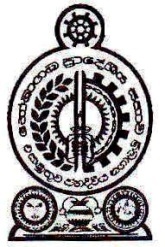 2021.01.19 වන දින හෝමාගම ප්‍රාදේශීය සභා කාර්යාලයේ පැවති  2021 වර්ෂයේ  ජනවාරි මස මහ සභා රැස්වීම් වාර්තාවේ කෙටුම්පතපැමිණ සිටි ගරු මන්ත්‍රිවරුන් සහ මන්ත්‍රිවරියන්ද,ලේකම්තුමිය ඇතුලු සහභාගීව සිටින සියලුම නිලධාරින්ද, මාධ්‍යවේදීන් ඇතුලු සියලුදෙනා ගෞරවයෙන් යුතුව පිළිගනිමින්,ගරු උප සභාපතිතුමා විසින්  මහ සභා රැස්වීමේ කටයුතු පෙ.ව.10.00 ට ආරම්භ කරන ලදී.ගරු සභාපති	-  සම්පත් චමින්ද ජයසිංහ මහතාගරු උපසභාපති	- අයි.කේ.රන්ජන් ඉලේපෙරුම මහතා ගරු ප්‍රාදේශීය සභා මන්ත්‍රී	-  කළුකපුගේ ඩික්සන් ගාමිණී මහතා ගරු ප්‍රාදේශීය සභා මන්ත්‍රී	-  ඩබ්.එම්.අජිත් ප්‍රේමකුමාර මහතා ගරු ප්‍රාදේශීය සභා මන්ත්‍රී 	-  කඩුවාවලගේ දොන් කමල් චන්දන මහතා ගරු ප්‍රාදේශීය සභා මන්ත්‍රී	-  අජිත් ප්‍රියන්ත මාතරආරච්චි මහතා ගරු ප්‍රාදේශීය සභා මන්ත්‍රී	-  එච්.රුවන් ප්‍රබෝධ පීරිස් මහතා ගරු ප්‍රාදේශීය සභා මන්ත්‍රී	-  උඩුවනගේ දොන් මහින්ද මහතා ගරු ප්‍රාදේශීය සභා මන්ත්‍රී	-  කන්කානිගේ කැලුම් පියංකර මහතා ගරු ප්‍රාදේශීය සභා මන්ත්‍රී	-  රංජිත් නිහාල් හේවාවසම් මහතා ගරු ප්‍රාදේශීය සභා මන්ත්‍රී	-  ජී.චමින්ද අරුණ ශාන්ත මහතා ගරු ප්‍රාදේශීය සභා මන්ත්‍රී	-  ජේ.ඒ.ප්‍රියන්ත පුෂ්පකුමාර මහතා ගරු ප්‍රාදේශීය සභා මන්ත්‍රී	-  වාද්දුවගේ ක්‍රේෂන් ගයන්ත මහතා ගරු ප්‍රාදේශීය සභා මන්ත්‍රී	-  පෙරුම්බුලි අච්චිගේ සුමතිපාල මහතා ගරු ප්‍රාදේශීය සභා මන්ත්‍රීනී	-  කුඩමගේ ක්‍රිශාන්ති මංජුලා කුමාරි මහත්මියගරු ප්‍රාදේශීය සභා මන්ත්‍රී	-  ඩබ්.වී.කිත්සිරි දේවප්‍රිය ද සොයිසා මහතාගරු ප්‍රාදේශීය සභා මන්ත්‍රීනී	-  ජී.කේ.ටමනි ලංකා ප්‍රසාදිනී මහත්මියගරු ප්‍රාදේශීය සභා මන්ත්‍රී	-  ලිෂාන්ත තිලංක කුමාර රණසිංහ මහතාගරු ප්‍රාදේශීය සභා මන්ත්‍රී	-  මාතරගේ වසන්ත ඉන්දික මහතාගරු ප්‍රාදේශීය සභා මන්ත්‍රී	-  එච්.දයන්ත නිරෝෂන හේවාවිතාරණ මහතා	ගරු ප්‍රාදේශීය සභා මන්ත්‍රීනී	-  කොතලාවගේ කිර්තිලතා මහත්මියගරු ප්‍රාදේශීය සභා මන්ත්‍රී	-  එම්.ඒ.ඩී.අසංක නන්දන ශ්‍රිනාත් මහතාගරු ප්‍රාදේශීය සභා මන්ත්‍රීනී	-  ඩබ්.එම්.එස්.ඩී.ඩී.මැණිකේ විජේමාන්න මහත්මියගරු ප්‍රාදේශීය සභා මන්ත්‍රී	-  කත්‍රිආරච්චිගේ රූපසේන මහතාගරු ප්‍රාදේශීය සභා මන්ත්‍රී	-  කේ.ඒ.ඩී.කුමුදු ප්‍රභාත් විදුරංග මහතාගරු ප්‍රාදේශීය සභා මන්ත්‍රී	-  කළුකපුගේ සමන්ත කුමාර මහතාගරු ප්‍රාදේශීය සභා මන්ත්‍රී	-  කේ.ඒ.චමින්ද ප්‍රියදර්ශන කුරුප්පු ආරච්චි මහතාගරු ප්‍රාදේශීය සභා මන්ත්‍රි                   -  එම්.ඒ.වී.ඩොනල් නිලන්ත මහතාගරු ප්‍රාදේශීය සභා මන්ත්‍රී	-  ලාල් මහින්ද මුණසිංහ මහතාගරු ප්‍රාදේශීය සභා මන්ත්‍රී	-  තලවලගේ හර්බට් කරුණාරත්න මහතාගරු ප්‍රාදේශීය සභා මන්ත්‍රී	-  ජිනදාස අබේවර්ධන නාගසිංහ මහතාගරු ප්‍රාදේශීය සභා මන්ත්‍රී	-  කේ.ඒ.ඩී.කුමාර් නිශාන්ත ගුණතිලක මහතාගරු ප්‍රාදේශීය සභා මන්ත්‍රී	-  ආනන්ද කරුණාතිලක මාතරච්චි මහතාගරු ප්‍රාදේශීය සභා මන්ත්‍රීනී	-  ප්‍රංගිගේ දමයන්තා බන්දුමතී ගුණවර්ධන මහත්මියගරු ප්‍රාදේශීය සභා මන්ත්‍රීනී	-  ඩැස්රි ජෑන්ස් මහත්මියගරු ප්‍රාදේශීය සභා මන්ත්‍රීනී	-  බැද්දගේ දෝන ඉනෝකා තනුජා මහත්මියගරු ප්‍රාදේශීය සභා මන්ත්‍රී	-  අන්දරගේ දොන් කුමාරසිරි මහතාගරු ප්‍රාදේශීය සභා මන්ත්‍රී	-  මුදුන්කොටුවගේ දොන් ශාන්ත මහතා	ගරු ප්‍රාදේශීය සභා මන්ත්‍රී	-  නිර්මල සුඛිත් හපුආරච්චි මහතාගරු ප්‍රාදේශීය සභා මන්ත්‍රී	-  අරුණ පනාගොඩ මහතාගරු ප්‍රාදේශීය සභා මන්ත්‍රී	-  බී.ඒ.අනුර පුෂ්ප කුමාරසිරි මහතාගරු ප්‍රාදේශීය සභා මන්ත්‍රී	-  රංවලගේ අරුණ රංවල මහතාගරු ප්‍රාදේශීය සභා මන්ත්‍රීනී	-  ලියනගේ කුමුදුනී රේණුකා මහත්මියගරු ප්‍රාදේශීය සභා මන්ත්‍රීනී	-  එරත්ත පතිරණලාගේ ප්‍රියන්ති මහත්මියනොපැමිණීමගරු ප්‍රාදේශීය සභා මන්ත්‍රී	-  රංග උෂාඩ් අබේසිංහ මහතාගරු ප්‍රාදේශීය සභා මන්ත්‍රී	-  තිලකා නන්ද නාරංතොට මහතාගරු ප්‍රාදේශීය සභා මන්ත්‍රී	-  ඉන්දික ප්‍රසන්න කුමාර කෝරළගේ මහතා	ගරු ප්‍රාදේශීය සභා මන්ත්‍රීනී	-  එස්.කේ.ඒ.නිලා කාන්ති මහත්මිය	ගරු ප්‍රාදේශීය සභා මන්ත්‍රීනී	-  ඩබ්.එච්.ධනුෂ්කා උදේශි ගුණරත්න මහත්මිය		
නිලධාරීන්ලේකම් 				- කේ.බී.ටී.කුමුදුණී ගුණතිලක මහත්මිය.වැඩ අධිකාරී 				- ඩබ්.ඒ.පී. විජේකාන්ත මහතාප්‍රධාන ආදායම් පරීක්ෂක		- එස්.පී.එස්.කේ.සුජීව පතිරණ මහතා	කාර්යභාර නිලධාරී			- එස්.කේ.කේ.රමණි මහත්මියකළමනාකරණ සහකාර(සභා කටයුතු)   - පී.ජී.ප්‍රියංගනී මහත්මියපසුගිය මහ සභා රැස්විම් වාර්තා සම්මත කිරිම2020.12.22 දින මහ සභා වාර්තාව ඉහත මහ සභා වාර්තාව පිළිගැනීම සුදුසු යැයි ගරු  ප්‍රාදේශීය සභා මන්ත්‍රී කේ.කැලුම් පියංකර මහතා විසින් යෝජනා කරන ලදුව, ගරු ප්‍රාදේශීය සභා මන්ත්‍රී ඩබ්.එම්.අජිත් ප්‍රේමකුමාර මහතා විසින් ස්ථිර කරන ලදී. ඒ අනුව පසුගිය මහ සභා වාර්තාව සංශෝධන රහිතව ඒකමතිකව සභා සම්මත වූ බව ගරු සභාපතිතුමා විසින් සභාවට දන්වා සිටින ලදී.ගරු සභාපතිතුමාගේ විශේෂ නිවේදන -නැතගරු සභිකවරුන් නොපැමිණ සිටීමේ අවසරය පිළිබඳ යෝජනා -3:01 ගරු සභාපති සම්පත් චමින්ද ජයසිංහ මහතා යෝජනා කරයිගරු ප්‍රාදේශීය සභා මන්ත්‍රි රංග උෂාඩ් අබේසිංහ මහතා අසනීප තත්ත්වය නිසා අද දින මහ සභාවට සහභාගි වීමට නොහැකි බැවින් නිවාඩු අනුමත කිරීම සුදුසු යැයි යෝජනා කරමි. එම යෝජනාව ගරු ප්‍රාදේශීය සභා මන්ත්‍රී ලාල් මහින්ද මුණසිංහ මහතා විසින් ස්ථිර කරන ලදී.යෝජනාව ඒකමතිකව සභා සම්මත වූ බව ගරු සභාපතිතුමාවිසින් සභාවට දැනුම් දෙන ලදී.3:02 ගරු සභාපති සම්පත් චමින්ද ජයසිංහ මහතා යෝජනා කරයිගරු ප්‍රාදේශීය සභා මන්ත්‍රි තිලකානන්ද නාරංතොට මහතාගේ අසනීප තත්ත්වය නිසා අද දින මහ සභාවට සහභාගි වීමට නොහැකි බැවින් නිවාඩු අනුමත කිරීම සුදුසු යැයි යෝජනා කරමි. එම යෝජනාව ගරු ප්‍රාදේශීය සභා මන්ත්‍රී ලාල් මහින්ද මුණසිංහ මහතා විසින් ස්ථිර කරන ලදී.යෝජනාව ඒකමතිකව සභා සම්මත වූ බව ගරු සභාපතිතුමාවිසින් සභාවට දැනුම් දෙන ලදී.3:03 ගරු සභාපති සම්පත් චමින්ද ජයසිංහ මහතා යෝජනා කරයිගරු ප්‍රාදේශීය සභා මන්ත්‍රිනී එස්.කේ.ඒ.නීලා කාන්ති මහත්මියගේ අසනීප තත්ත්වය නිසා අද දින මහ සභාවට සහභාගි වීමට නොහැකි බැවින් නිවාඩු අනුමත කිරීම සුදුසු යැයි යෝජනා කරමි. එම යෝජනාව ගරු ප්‍රාදේශීය සභා මන්ත්‍රී නිර්මල සුඛිත් හපුආරච්චි මහතා විසින් ස්ථිර කරන ලදී.යෝජනාව ඒකමතිකව සභා සම්මත වූ බව ගරු සභාපතිතුමා විසින් සභාවට දැනුම් දෙන ලදී.3:04 ගරු සභාපති සම්පත් චමින්ද ජයසිංහ මහතා යෝජනා කරයිගරු ප්‍රාදේශීය සභා මන්ත්‍රි ඉන්දික කුමාර කෝරළගේ මහතාගේ අසනීප තත්ත්වය නිසා අද දින මහ සභාවට සහභාගි වීමට නොහැකි බැවින් නිවාඩු අනුමත කිරීමි සුදුසු යැයි යෝජනා කරමි.එම යෝජනාව ගරු ප්‍රාදේශීය සභා මන්ත්‍රී ඩබ්.එම්.අජිත් ප්‍රේමකුමාර මහතා විසින් ස්ථිර කරන ලදී.යෝජනාව ඒකමතිකව සභා සම්මත වූ බව ගරු සභාපතිතුමා විසින් සභාවට දැනුම් දෙන ලදී.සභාව අමතා එවන ලද පෙත්සම්, පැමිණිලි හා සන්නිවේදන සභාව හමුවේ තැබීම - 4:1   	හෝමාගම උසාවිය පාර අංක 111/සී උසාවිය පාර පුබුදු ගොවි සංවිධානය විසින් ඉදිරිපත් කර ඇති වගා හානි සම්බන්ධව ලිපිය ගරු ප්‍රාදේශීය සභා මන්ත්‍රි අරුණ පනාගොඩ මහතා විසින් සභාවට ඉදිරිපත් කරන ලදී.4:2	හෝමාගම මහ කටුවාන නියඳගල පාර 583/5/4 සාලිය වීරක්කොඩි මහතා විසින් දේපල තක්සේරුව පිළිබඳව සංශෝධනය කරන මෙන් ඉල්ලා ඉදිරිපත් කර ඇති ලිපිය ගරු ප්‍රාදේශීය සභා මන්ත්‍රි අරුණ පනාගොඩ මහතා විසින් සභාවට ඉදිරිපත් කරන ලදී.4:3	පොල්ගස්ඕවිට කහතුඩුව අංක 140/බී එම් විජේදාස මහතා විසින් 18+250(R45) කාණුව සම්බන්ධව ඇති ගැටලු පිළිබඳව ඉදිරිපත් කරන ලද ලිපිය ගරු ප්‍රාදේශීය සභා මන්ත්‍රි අරුණ පනාගොඩ මහතා විසින් සභාවට ඉදිරිපත් කරන ලදී.4:4	හෝමාගම ප්‍රාදේශීය සභා බල ප්‍රදේශයේ මාගම්මන නැගෙනහිර ග්‍රාම සේවා වසමට අයත් වෙදගේවත්ත පාරෙහි අතුරු මාර්ගයන් සංවර්ධනය කර දෙන ලෙසට ප්‍රදේශවාසීන් විසින්  ඉදිරිපත් කර ඇති ලිපි ගරු ප්‍රාදේශීය සභා මන්ත්‍රි එච්. දයන්ත නිරෝෂණ හේවාවිතාරණ මහතා විසින් සභාවට ඉදිරිපත් කරන ලදී.4:5	හෝමාගම මාගම්මන 398/11 වෙදගේවත්ත පාර මිලිඳු කෞශල්‍ය විසින් ගාල්ලගේ මාවත පිළිසකර කිරීම සම්බන්ධව ඉදිරිපත් කර ඇති ලිපිය ගරු ප්‍රාදේශීය සභා මන්ත්‍රි එච්. දයන්ත නිරෝෂණ හේවාවිතාරණ මහතා විසින් සභාවට ඉදිරිපත් කරන ලදී.4:6	බ්‍රාහ්මණගම එකමුතු අන්‍යෙන්‍යාධාර සුභ සාධක සමිතිය විසින් අංක 500 ග්‍රාම නිලධාරී වසමේ වෑ නියර පාර ප්‍රදේශයේ පිහිටා ඇති අතුරු මාර්ග 09  සඳහා අංක 01 සිට 09 දක්වා පටු මාර්ග බවට නාම පුවරු ස්ථාපිත කර ගැනීම සඳහා ඉදිරිපත් කර ඇති ලිපිය ගරු ප්‍රාදේශීය සභා මන්ත්‍රි චමින්ද අරුණ ශාන්ත මහතාා විසින් සභාවට ඉදිරිපත් කරන ලදී.4:7	දොළහේන කොට්ඨාශයේ මූණමලේ - යකහළුව ග්‍රාම නිලධාරී වසමේ යකහළුම පාසල අසළ යසපාල මහතාගේ නිවස අසළින් ඇති මාර්ගයේ නිවෙස් වෙත යන මාර්ගය සමඟ ඇති පැති බැම්ම බැඳ සංවර්ධනය කර දෙන ලෙසට ප්‍රදේශවාසීන් විසින් ඉදිරිපත් කර ඇති ලිපිය ගරු ප්‍රාදේශීය සභා මන්ත්‍රි රූපසේන කත්‍රිආරච්චි මහතා විසින් සභාවට ඉදිරිපත් කරන ලදී.4:8	පිටිපන දකුණ අටඹගහලන්ද වත්ත ඇටඹගහලන්ද එකමුතු සුභ සාධක හා අවමංගල්‍යාධාර සමිතිය විසින් නොදිරන අපද්‍රව්‍ය (ප්ලාස්ටික් සහ පොලිතින්) එකතු කිරීම සඳහා ප්‍රාදේශීය සභාවේ සහය ලබා ගැනීමට ඉදිරිපත් කර ඇති ලිපිය ගරු ප්‍රාදේශීය සභා මන්ත්‍රි මාතරගේ වසන්ත ඉන්දික මහතා විසින් සභාවට ඉදිරිපත් කරන ලදී.4:9	හෝමාගම පිටිපන දකුණ අටඹගහකන්ද අනවසර ඉදිකිරීමක් පිළිබඳව ප්‍රදේශවාසීන් විසින් ඉදිරිපත් කර ඇති ලිපිය ගරු ප්‍රාදේශීය සභා මන්ත්‍රි මාතරගේ වසන්ත ඉන්දික මහතා විසින් සභාවට ඉදිරිපත් කරන ලදී.4:10	සෞඛ්‍ය ගැටළු මතු කරන අනාරක්ෂිත පොදු ලිඳ වසා දැමීම සඳහා කුරුඳුවත්ත නිවාාස සංකීරණයේ පදිංචිකරුවන් විසින් ඉදිරිපත් කර ඇති ලිපිය ගරු ප්‍රාදේශීය සභා මන්ත්‍රි කේ.කැලුම් පියංකර මහතා විසින් සභාවට ඉදිරිපත් කරන ලදී.4:11	පිටිපන දකුණ රිදී මුදල සහන සුභසාධක සංගමය විසින් පිටිපන දකුණ රෝස මාවතට තාර දමා ගැනීම සම්බන්ධයෙන් ඉදිරිපත් කරන ලද ලිපිය ගරු ප්‍රාදේශීය සභා මන්ත්‍රි මාතරගේ වසන්ත ඉන්දික මහතා විසින් සභාවට ඉදිරිපත් කරන ලදී.4:12	පිළියන්දල කුඩමාදුව සිද්ධමුල්ල උඩුවාපිටිය වත්ත පාර 1 වන පටුමග මාර්ගය සාදා ගැනීම සඳහා ප්‍රදේශවාසීන් විසින් ඉදිරිපත් කර ඇති ලිපිය ගරු ප්‍රාදේශීය සභා මන්ත්‍රි උඩුවනගේ දොන් මහින්ද මහතා විසින් සභාවට ඉදිරිපත් කරන ලදී.4:13	පිටිපන උතුර ජම්බලගස්වත්ත මාර්ගයේ අතුරු මාර්ග තාර දැමීම සඳහා ප්‍රදේශවාසීන් විසින් ඉදිරිපත් කර ඇති ලිපිය ගරු ප්‍රාදේශීය සභා මන්ත්‍රි මාතරගේ වසන්ත ඉන්දික මහතා විසින් සභාවට ඉදිරිපත් කරන ලදී.4:14	හෝමාගම පිටිපන උතුර කොස්ගහලන්ද සුභසාධක සමිතිය පවත්වාගෙන යාම සඳහා ස්ථානයක් ලබා ගැනීම සම්බන්ධයෙන් එම සමිතියේ සභාපති සහ ලේකම් විසින් අත්සන් කර ඉදිරිපත් කර ඇති ලිපිය ගරු ප්‍රාදේශීය සභා මන්ත්‍රි මාතරගේ වසන්ත ඉන්දික මහතා විසින් සභාවට ඉදිරිපත් කරන ලදී.4:15	හෝමාගම පිටිපන උතුර මාර්ගය ප්‍රතිසංස්කරණය කිරීම සඳහා ප්‍රදේශවාසීන් විසින් ඉදිරිපත් කර ඇති ලිපිය ගරු ප්‍රාදේශීය සභා මන්ත්‍රි මාතරගේ වසන්ත ඉන්දික මහතා විසින් සභාවට ඉදිරිපත් කරන ලදී.යථා පරිදි කල් දෙනු ලැබු ප්‍රශ්න	-5:01 ගරු ප්‍රා.ස.මන්ත්‍රීනී ඊ.පී.ප්‍රියන්ති මහත්මිය ප්‍රශ්න කරයි5:1:01	හිරිපිටිය ග්‍රාම සේවා වසමේ ආතර් විජේවර්ධන මාවතේ ප්‍රදේශවාසීන් විසින් අදාළ මාර්ගයේ කාණු පද්ධතිය සකස් කිරීම සම්බන්ධයෙන් සභාව වෙත පෙත්සමක් ඉදිරිපත් කර ති‍බේ ද?5	පිළිතුරු :- ඔව්5:1:02	මෙම පෙත්සම ඉදිරිපත් කරමින් ප්‍රදේශවාසීන් ඉල්ලීම් කර ඇත්තේ මාර්ගය දෙපසම කාණු පද්ධතිය ඉඳිකිරීමට ද?	පිළිතුරු :- දෙපස පිහිටි නිවාසවල වැසි ජලය බැස යාමට සුදුසු පරිදි කාණුවක් ඉඳිකරන ලෙස5:1:03	ආතර් විජේවර්ධන මාවතේ පිහිටි මාර්ගයේ තිබිය යුතු පළල අඩි කීයද?	පිළිතුරු :- අඩි 205:1:04	හිරිපිටිය ග්‍රාම සේවා වසමේ ආතර් විජේවර්ධන මාවතේ කෙළවර පොදු හැරවුම් වටරවුමක් තිබෙන බව ඔබ දන්නෙහි ද?	පිළිතුරු :- ඔව්5:1:05	2020 ජනවාරි මාසයේ මා විසින් මෙම ආතර් විජේවර්ධන මාවතෙහි පිහිටි පර්චස් 2.5ක් පමණ වන පොදු හැරවුම් වට රවුම 132/8 නිවසෙහි හිමිකරු විසින් තාප්ප දමා ගේට්ටු යොදා පෞද්ගලික පරිහරණයට ගෙන ඇති බව පෙන්වා දෙමින් මේ පිළිබඳ අධීක්ෂණයක් කර නිරවුල් කරදෙන මෙන් යෝජනා කළ බව දන්නෙහි ද?පිළිතුරු :- ඔව්5:1:06	මෙම පොදු හැරවුම් වටරවුම සම්බන්ධයෙන් ඔබ අධීක්ෂණයක් කර තිබේ ද?පිළිතුරු :- ඔව්5:1:07	මෙතෙක් මෙම පොදු හැරවුම් වටරවුම ප්‍රදේශවාසීන්ගේ පොදු පරිහරණයට ලබා දීමට අසමත් වු හේතුව කුමක් ද?පිළිතුරු :- වට රවුම අවහිර වන ලෙස ඉඳිකර ඇති අනවසර තාප්පය නිසා5:1:08	ආතර් විජේවර්ධන මාවතේ කාණු පද්ධතිය සකස් කරනු ලබන්නේ පොදු හැරවුම් වට රවුම එක් පුද්ගලයකුට පෞද්ගලිකව අත්පත් කර දීම සඳහා ද?	පිළිතුරු :- නැත5:1:09	ආතර් විජේවර්ධන මාවතේ කාණු පද්ධතිය සඳහා වැයවන ඇස්තමේන්තු මුදල කොපමණ ද?	පිළිතුරු :- දැනට ඇස්තමේන්තුවක් සකස් කර නොමැත5:1:10	මෙම කාණු පද්ධතිය ඉඳිකිරීමේ ව්‍යාපෘතිය සඳහා ගිවිසුම්ගතව  ඇති කොන්ත්‍රාත්කරු හෝ සමිතිය කුමක් ද?	පිළිතුරු :- අදාළ නොවේ5:1:11	කාණු පද්ධතිය සකස් කර මාර්ගයේ වැසි ජලය බැසයාම අවසානයට යොමු කරන්නේ කුමන ස්ථානයට ද?	පිළිතුරු :- මාර්ගයේ කෙළවර ඇති පිට ඇල වෙත5:1:12	කාණු පද්ධතිය මඟින් ගලායන වැසි ජලය කුඹුරු යායේ පිට ඇළට යොමු කරන්නේ නම් ඒ සඳහා හිරිපිටිය ග්‍රාමසේවා වසමේ ගොවි සමිතිය හා ගොවිජන සේවා මධ්‍යස්ථානයෙන් එයට අනුමැතිය ගෙන තිබේ ද?	පිළිතුරු :- නැත. අවස්ථානුකූලව කටයුතු කරමි.5:1:13	මෙම කාණු පද්ධතියේ වැසි ජලය කුඹුරු යායේ පිට ඇළට යොමු කිරීම සඳහා අදාළ ගොවි සමිතිය හා ගොවි ජනසේවා මධ්‍යස්ථානය දැනුවත් නොකරන්නේ නම් සභාව විසින් ඒ සඳහා ගන්නා ක්‍රියා මාර්ග මොනව ද?	පිළිතුරු :- අදාළ නොවේ5:02 ගරු ප්‍රා.ස.මන්ත්‍රී අරුණ පනාගොඩ මහතා ප්‍රශ්න කරයි5:2:01	හෝමාගම ප්‍රාදේශීය සභා බල ප්‍රදේශය තුළ දැනට කැලි කසළ එකතු කරනු ලබන මුළු ග්‍රාම නිලධාරි වසම් ප්‍රමාණය කොපමණද ? ඒ මොනවද?	පිළිතුරු :- 59 කි5:2:02	එහි දී ප්‍රාදේශීය සභාවේ සේවකයන් හා වාහන යොදවා එකතු කරනු ලබන දෛනික කුණු කසළ ප්‍රමාණය කොපමණද?	පිළිතුරු :- දෛනිකව ටොන් 35 – 40 අතර5:2:03	එසේ කැලි කසළ එකතු කිරීමේ ක්‍රියාවලිය සඳහා මාසිකව සභාව කොපමණ මුදලක් වැය කරනු ලබන්නේ ද?	පිළිතුරු :- රු.2,934,992.695:2:04	එසේ එකතු කරනු ලබන කසළ හෝමාගම කසළ බැහැර කිරිමේ ස්ථානයට රැගෙන ආපසු නැවත ඒවා කරදියාන කසළ මධ්‍යස්ථානයට රැගෙන යාම සඳහා පුද්ගලික ආයතනයකට ලබා දී  ති‍බේ ද? ඒ කුමන ආයතනයට ද?	පිළිතුරු :- ඔව්2020 වර්ෂයේ දී සමිත කන්ස්ට්‍රක්ෂන් ආයතනය - ආර්.ඩී.ලාල් රත්නසිරි මහතා, නො.77,කෝන්ගහවිල පාර, දාම්පේ, මීගොඩ5:2:05	එසේ පුද්ගලික ආයතනයක් මඟින් කසළ කරදියාන දක්වා ප්‍රවාහනය කිරීමට අදාලව මාසිකව සභාව කොපමණ මුදලක් වියදම් කරනු ලබන්නේ ද?	පිළිතුරු :- දළ වශයෙන් රු.1,135,645.175:2:06	ඒ අනුව පසුගිය 2019 හා 2020 වර්ෂ දෙක තුළ දී කසළ ප්‍රවාහනය සඳහා සභාව වෙත වෙනම දරන ලද මුළු වියදම කොපමණ ද ?	පිළිතුරු :- 2019 වර්ෂය - රු.14,209,615.40		2020 වර්ෂය - රු.13,627,742.005:2:07	සභාව මුළු කසළ බැහැර කිරිමේ වැඩසටහනට අදාළව වාර්ෂිකව 2019 / 2020 යන වසරවල දී වියදම් කළ මුළු මුදල් ප්‍රමාණය කොපමණ ද?	පිළිතුරු :- 2019 වර්ෂය - රු.50,690,702.16		    2020 වර්ෂය - රු.62,477,416.26යථා පරිදි කල් දෙනු ලැබු යෝජනා  -6:01 ගරු සභාපති සම්පත් චමින්ද ජයසිංහ මහතා යෝජනා කරයිහෝමාගම ප්‍රාදේශිය සභාවේ 2021 වර්ෂය සඳහා වන අභ්‍යන්තර විගණන සැලැස්ම පිළිගෙන අනුමත කිරිම සුදුසු යැයි යෝජනා කරමි. (සැලැස්ම පිටු අංක 09 සිට 16 දක්වා අමුණා ඇත)එම යෝජනාව ගරු උප සභාපති අයි.කේ.බන්දුල රන්ජන්  ඉලේපෙරුම මහතා විසින් ස්ථිර කරන ලදී.ගරු ප්‍රාදේශීය සභා මන්ත්‍රි අරුණ පනාගොඩ මහතාමෙවැනි සැලස්මක් ඉදිරිපත් කිරීම සම්බන්ධයෙන් අප සතුටු වන අතර, මේ හරහා සභාවේ සිදුවන බොහෝ අක්‍රමිකතා මඟහරවා ගැනීමට හැකි අතර, මේ සඳහා සභාවට යෝජනාවක් ඉදිරිපත් කිරීමට අවශ්‍ය නැති බවත් අභ්‍යන්තර විගණන නිලධාරීගේ වගකීම බවද පැවසීය. විශේෂයෙන් අභ්‍යන්තර විගණන නිලධාරී ස්වාධින පුර්ණ කාලිනව එම කටයුත්තේ නියැලෙන නිලධාරීයෙක් වියයුතු බවත්, එසේ නොවුනහොත් එම රාජකාරිය හරිහැටි ඉෂ්ඨ කිරීමට නොහැකි වන බවද පැවසීය. කෙසේ නමුත් වාර්ෂික විගණන සැලස්ම සභාවට ඉදිරිපත් කර ඇති නමුත් එම සැලස්ම යටතේ මේ සභාව තුල සිදුවන්නේ කුමක්ද යන්න පිළිබඳව සභාව දැනුවත් වී නොමැති බැවින් ඒ සම්බන්ධයෙන් මහජන නියෝජිතයින් දැනුවත් කිරීමක් සිදු කරන්නේ නම් වඩාත් හොඳ බවත් පැවසීය.අප විසින් ඉදිරිපත් කරනු ලබන ‍ලිපි හා පෙත්සම් පැමිණිලි සම්බන්ධයෙන්ද කුමක් සිදුවන්නේ ද යන්න විගණය සහ අපව දැනුවත් කරන්නේ නම් වඩාත් හොඳ බවත්, සභාවට අයත් බාහිර ආයතන මෙන්ම ප්‍රජා මණ්ඩල සම්බන්ධයෙන්ද විගණනයක් විගණන නිලධාරියා විසින් යම් අධීක්ෂණයක් සිදුවිය යුතු බව මේ අවස්ථාවේදී මතක් කර සිටින බවත් පැවසීය. ගරු සභාපති සම්පත් චමින්ද ජයසිංහ මහතාඔබතුමා විසින් ප්‍රජා මණ්ඩල සම්බන්ධයෙන් මතු කල අතර, 2018 වර්ෂයේ අප පත් වී පැමිණි පසුව සුදුසුකම් ලත් ප්‍රජා සංවර්ධන නිලධාරියෙක් සිටියේ ටික කාලයක් පමණක් බවත්, ඊට පසුව සභාවේ සේවය කරන උපාධිධාරිණියක් එම රාජකාරි කටයුතු සඳහා පත් කර සිටි බැවින් ඒ තුලින් අපට සිදු වූ හානි මෙන්ම යහපතද තිබෙන අතර, දැන් විධිමිත් සුදුසුකම් තිබෙන ප්‍රජා සංවර්ධන නිලධාරියෙක් පැමිණ සිටින අතර, ඔහු ඉතා කාර්යක්ෂමව එම කටයුතු සිදුකරන අතර, ප්‍රජා මණ්ඩල විසින් සිදුකරනු ලබන හැම මුදලක්ම එම නිලධාරියාගේ අධීක්ෂණය යටතේ වියදම් කිරීමට අවශ්‍ය වැඩ පිළිවෙලක් එතුමා විසින් සකස් කර තිබෙන බවත් පැවසීය. අභ්‍යන්තර විගණන කටයුතු සඳහා ද සුදුසුකම් ලත් නිලධාරීන් දෙදෙනක් පත් කර සිටින අතර, එම නිලධාරීන් පමණක් නොව සභාවේ සෑම නිලධාරියෙක්ම අපක්ෂපාති සුදුසුකම්ලත් නිලධාරීන් වන අතර, ඔවුන්ට රාජකාරි කටයුතු නීතියට අනුව සිදු කරන බවත් පැවසීය.යෝජනාව ඒකමතිකව සභා සම්මත වූ බව ගරු සභාපතිතුමා විසින් සභාවට දැනුම් දෙන ලදී.6:02 ගරු ප්‍රා.ස.මන්ත්‍රී  කේ.ඒ.ඩී.කේ.ප්‍රභාත් විදුරංග මහතා යෝජනා කරයිමුණමලේවත්ත ගෝනවල මාර්ගයේ ඇති දැනට අබලන් වී ඇති බෝක්කුව සංවර්ධනය කිරිමටත් ඒ සඳහා වන රු.1,000,000.00ක ඇස්තමේන්තු මුදල පිළිගැනිම සුදුසු යැයි යෝජනා කරමි.එම යෝජනාව ගරු ප්‍රාදේශීය සභා මන්ත්‍රී උඩුවනගේ දොන් මහින්ද මහතා විසින් ස්ථිර කරන ලදී.එම ඇස්තමේන්තු මුදල සංශෝධනය කර කාර්මික කමිටුවට ඉදිරිපත් කරන බව ගරු ප්‍රාදේශීය සභා මන්ත්‍රි කේ.ඒ.ඩී.ප්‍රභාත් විදුරංග මහතා විසින්  දැනුම් දෙන ලදී.එම සංශෝධනයට යටත්ව යෝජනාව ඒකමතිකව සභා සම්මත වූ බව ගරු සභාපතිතුමා විසින් සභාවට දැනුම් දෙන ලදී.6:03 ගරු ප්‍රා.ස.මන්ත්‍රී  කේ.ඒ.ඩී.කේ.ප්‍රභාත් විදුරංග මහතා යෝජනා කරයිකිරිවත්තුඩුව පුබුදු උයන මාර්ගය සංවර්ධනය කිරිමටත් ඒ සඳහා වන රු.765,000.00ක ඇස්තමේන්තු මුදල පිළිගැනිම සුදුසු යැයි යෝජනා කරමි.එම යෝජනාව ගරු ප්‍රාදේශීය සභා මන්ත්‍රී උඩුවනගේ දොන් මහින්ද මහතා විසින් ස්ථිර කරන ලදී.යෝජනාව ඒකමතිකව සභා සම්මත වූ බව ගරු සභාපතිතුමා විසින් සභාවට දැනුම් දෙන ලදී.6:04 ගරු ප්‍රා.ස.මන්ත්‍රී  කේ.ඒ.ඩී.කේ.ප්‍රභාත් විදුරංග මහතා යෝජනා කරයිකිරිවත්තුඩුව කැන්දකැටිය 9වන පටුමඟ සංවර්ධනය කිරිමටත් ඒ සඳහා වන රු.255,000.00ක ඇස්තමේන්තු මුදල පිළිගැනිම සුදුසු යැයි යෝජනා කරමි.එම යෝජනාව ගරු ප්‍රාදේශීය සභා මන්ත්‍රී කත්‍රිආරච්චිගේ රූපසේන මහතා විසින් ස්ථිර කරන ලදී.යෝජනාව ඒකමතිකව සභා සම්මත වූ බව ගරු සභාපතිතුමා විසින් සභාවට දැනුම් දෙන ලදී.6:05 ගරු ප්‍රා.ස.මන්ත්‍රී  කේ.ඒ.ඩී.කේ.ප්‍රභාත් විදුරංග මහතා යෝජනා කරයිකිරිවත්තුඩුව කැන්දකැටිය 9වන පටුමඟ කෙළවර අතුරු මාර්ගය සංවර්ධනය කිරිමටත් ඒ සඳහා වන රු.368,000.00ක ඇස්තමේන්තු මුදල පිළිගැනිම සුදුසු යැයි යෝජනා කරමි.එම යෝජනාව ගරු ප්‍රාදේශීය සභා මන්ත්‍රී කත්‍රිආරච්චිගේ රූපසේන මහතා විසින් ස්ථිර කරන ලදී.යෝජනාව ඒකමතිකව සභා සම්මත වූ බව ගරු සභාපතිතුමා විසින් සභාවට දැනුම් දෙන ලදී.6:06 ගරු ප්‍රා.ස.මන්ත්‍රී  මාතරගේ වසන්ත ඉන්දික මහතා යෝජනා කරයිපවුල් 120කට අධික සංඛ්‍යාවක් පදිංචි වී සිටින පිටිපන උතුර මහනකඳ මාර්ගය සංවර්ධනය කරදෙන මෙන් යෝජනා කරමි.එම යෝජනාව ගරු ප්‍රාදේශීය සභා මන්ත්‍රී ලිෂාන්ත තිලංක කුමාර මහතා විසින් ස්ථිර කරන ලදී.යෝජනාව ඒකමතිකව සභා සම්මත වූ බව ගරු සභාපතිතුමා විසින් සභාවට දැනුම් දෙන ලදී.6:07 ගරු ප්‍රා.ස.මන්ත්‍රී  මාතරගේ වසන්ත ඉන්දික මහතා යෝජනා කරයිනිවාස 75කට වැඩි සංඛ්‍යාවක 250කට අධික පිරිසක් දිනපතා පාවිච්චියට ගන්නා පිටිපන දකුණ දෙහිගහවත්ත මාර්ගය සංවර්ධනය කරදෙන මෙන් යෝජනා කරමි.එම යෝජනාව ගරු ප්‍රාදේශීය සභා මන්ත්‍රී එච්.දයන්ත නිරෝෂණ හේවාවිතාරණ මහතා විසින් ස්ථිර කරන ලදී.යෝජනාව ඒකමතිකව සභා සම්මත වූ බව ගරු සභාපතිතුමා විසින් සභාවට දැනුම් දෙන ලදී.6:08 ගරු ප්‍රා.ස.මන්ත්‍රී  මාතරගේ වසන්ත ඉන්දික මහතා යෝජනා කරයිපොරිකෑහේන - ගොවිජනපදය ප්‍රධාන මාර්ගය විධිමත් ලෙස සංවර්ධනය කරදෙන මෙන් යෝජනා කරමි. (දොළහේන කනිෂ්ඨ විදුහල දක්වා)එම යෝජනාව ගරු ප්‍රාදේශීය සභා මන්ත්‍රී ලිෂාන්ත තිලංක කුමාර මහතා විසින් ස්ථිර කරන ලදී.යෝජනාව ඒකමතිකව සභා සම්මත වූ බව ගරු සභාපතිතුමා විසින් සභාවට දැනුම් දෙන ලදී.6:09 ගරු ප්‍රා.ස.මන්ත්‍රී  ඩබ්.එම්.අජිත් ප්‍රේමකුමාර මහතා යෝජනා කරයිකාපට් කර සංවර්ධනය කරන ලද කිරිගම්පමුණුව ආවාස පාර පළල් කිරිම නිසා බෝක්කු 08ක් අදාළ පලල් කිරිම හෝ ප්‍රතිසංස්කරණය කිරිමට සිදුව ඇත. අවශ්‍ය ස්ථාන සඳහා වී කාණු සමඟ අවශ්‍ය කටයුතු කරදෙන මෙන් ගරු සභාවට යෝජනා කරමි. (අවශ්‍ය හියුම් පයිප්ප සභාවෙන් ලබා ගැනීම අවශ්‍ය වේ)එම යෝජනාව ගරු ප්‍රාදේශීය සභා මන්ත්‍රී කේ.ඩික්සන් ගාමිණී මහතා විසින් ස්ථිර කරන ලදී.යෝජනාව ඒකමතිකව සභා සම්මත වූ බව ගරු සභාපතිතුමා විසින් සභාවට දැනුම් දෙන ලදී.6:10 ගරු ප්‍රා.ස.මන්ත්‍රී  ඩබ්.එම්.අජිත් ප්‍රේමකුමාර මහතා යෝජනා කරයිජයලියගම ප්‍රධාන මාර්ගයේ කාපට් කරන ලද බෑවුම කොටසේ වී කාණු යොදා සංරක්ෂණය කරන මෙන් ගරු සභාවට යෝජනා කරමි.එම යෝජනාව ගරු ප්‍රාදේශීය සභා මන්ත්‍රී කේ.ඩික්සන් ගාමිණී මහතා විසින් ස්ථිර කරන ලදී.යෝජනාව ඒකමතිකව සභා සම්මත වූ බව ගරු සභාපතිතුමා විසින් සභාවට දැනුම් දෙන ලදී.6:11 ගරු ප්‍රා.ස.මන්ත්‍රී  ඩබ්.එම්.අජිත් ප්‍රේමකුමාර මහතා යෝජනා කරයිකාපට් කරන ලද වෑතර පරණ පාර බෑවුම දෙපස කාණු යොදා සකස් කරන ලෙසත් වෑතර ආදාහනාගාරය ඉදිරිපිට මාර්ග කොටස අඩි 08ක් පමණ පළලට කොන්ක්‍රීට් යොදා වාහන නතර කර තැබිය හැකි වන පරිදි සකස් කරන ලෙස ගරු සභාවට යෝජනා කරමි.එම යෝජනාව ගරු ප්‍රාදේශීය සභා මන්ත්‍රී කේ.ඩික්සන් ගාමිණී මහතා විසින් ස්ථිර කරන ලදී.යෝජනාව ඒකමතිකව සභා සම්මත වූ බව ගරු සභාපතිතුමා විසින් සභාවට දැනුම් දෙන ලදී.6:12 ගරු ප්‍රා.ස.මන්ත්‍රී  එච්.දයන්ත නිරෝෂන හේවාවිතාරණ මහතා යෝජනා කරයිහෝමාගම ප්‍රාදේශීය සභාවට අයත් පහත මාර්ගයන් පහත දක්වා ඇති පරිදි මධ්‍යම රජයෙන් මුදල් වෙන් කොට කාපට් කිරිමට මුල් වු ගරු අමාත්‍ය ආචාර්ය බන්දුල ගුණවර්ධන මැතිතුමාට සහ ගරු සභාපති සම්පත් ජයසිංහ මැතිතුමාට ස්තූතිය පළ කළ යුතු යැයි යෝජනා කරමි.උඩුවන පන්සල පාර මිලියන11.7උඩුවන වෙදගේවත්ත පාරේ කොටසක් මිලියන 02මාගම්මන වෙදගේවත්ත පාරේ කොටසක් මිලියන 02කටුවාන නාරංගහහේන පාරේ කොටසක් මිලියන 02එම යෝජනාව ගරු ප්‍රාදේශීය සභා මන්ත්‍රී කේ.ඩික්සන් ගාමිණී මහතා විසින් ස්ථිර කරන ලදී.ගරු ප්‍රාදේශීය සභා මන්ත්‍රි එච්.දයන්ත නිරෝෂන හේවාවිතාරණ මහතාතමා විසින් මෙම යෝජනාව ඉදිපත් කරනු කරන ලද්දේ ප්‍රාදේශීය සභාවට අයිති පාරවල හතරක් සංවර්ධනය කල නිසා බවත්, පසුගිය කාලයේ මෙම පාරවල් ‍බොහෝ අබලන් තත්ත්වයට පත් වී තිබු බැවින් එම පාරවල් කාපට් යොදා සංවර්ධනය කිරීම සඳහා ඔබතුමා මැදිහත් වී කටයුතු කල බැවින් එම මැදිහත් වීම අගය කරන අතර, මෙම පාරවල් කාපට් කර සංවර්ධනය කිරීම නිසා ජනතාවට වලවල්වල නොවැටී නිරුපද්‍රිතව යාමට අවකාශය ලැබී තිබෙන බැවින් එම ප්‍රදේශයේ ජනතාව වෙනුවෙන් එම ප්‍රදේශයේ මහජන නියෝජිතයා ලෙස ඒ කටයුතු සඳහා මුල් වී කටයුතු කල ඔබතුමාටත් ආචාර්ය බන්දුල ගුණවර්ධන මැතිතුමාටත් ස්තුතිවන්ත වන බව පැවසීය.යෝජනාව ඒකමතිකව සභා සම්මත වූ බව ගරු සභාපතිතුමා විසින් සභාවට දැනුම් දෙන ලදී.6:13 ගරු සභාපති සම්පත් චමින්ද ජයසිංහ මහතා යෝජනා කරයි2021 ප්‍රාදේශීය  සභා අයවැයේ අංක 06 සුභ සාධන ගෙවිම් යටතේ කොරෝනා වසංගතය හේතුවෙන් නිරෝධායනය වන පවුල්වල ජීවනෝපාය අහිමිවීම හේතුවෙන් එම පවුල්වලට සහන සැලසීමේ අයවැය යෝජනාව අනුව හෝමාගම ප්‍රාදේශිය සභා බල ප්‍රදේශයේ කොරෝනා වසංගතය හේතුවෙන් නිරෝධායනය වන පවුල් සඳහා රු.5000/=ක උපරිමයකට යටත්ව එක් පවුල් ඒකකයකට සහන මල්ලක් ලබාදීමට යෝජනා කරමි.මෙම යෝජනාවේ නිරෝධායනය වන පවුල්වලට යන්න කොරෝනා ආසාදනය වූ පවුල්වලට යනුවෙන් සංශෝධනය වියයුතු බව ගරු සභාපති සම්පත් චමින්ද ජයසිංහ මහතා විසින් දැනුම් දෙන ලදී.එම යෝජනාව ගරු ප්‍රාදේශීය සභා මන්ත්‍රි ඩබ්.එම්.අජිත් ප්‍රේමකුමාර මහතා විසින් ස්ථිර කරන ලදී.ගරු ප්‍රාදේශීය සභා මන්ත්‍රිනී ‍ලියනගේ කුමුදුනී රේණුකා මහත්මියමෙම සහන මල්ල නිරෝධායන පවුල්වලට ලබා දීමට හැකි නම් වඩාත් හොඳ අතර, මේ සම්බන්ධයෙන් කමිටුවක් පත් කිරීමට යෝජනා වී තිබෙන බැවින් එම කමිටුවක් පත් කරන ලෙසට දන්වා සිටින ලදී.(ඒ ආකාරයට ලබා දීමට අපත් කැමැති නමුත් එය සභාවට දරා ගැනීමට නොහැකි වියදම් වියහැකි බවත් නිරෝධායන වන පවුල්වලට ප්‍රාදේශීය ලේකම් කාර්යාලයෙන් 10,000/- ක මුදලකට අත්‍යාවශ්‍ය භාණ්ඩ ලබා දෙන බවත්, ඉදිරි දිනයයකදී උප සභාපතිතුමාගේ ප්‍රධානත්වයෙන්  එම කමිටුව රැස්වන බැවින් ඔබතුමන්ලාගේ පක්ෂයට ද ඒ සඳහා සහභාගි වීමට දැනුම් දෙන බවත් ගරු සභාපති සම්පත් චමින්ද ජයසිංහ මහතා පැවසීය.)ගරු ප්‍රාදේශීය සභා මන්ත්‍රි කේ.කැලුම් පියංකර මහතාමෙවැනි යෝජනාවක් ඉදිරිපත් කිරීම සම්බන්ධයෙන් ඔබතුමාට ස්තුතිවන්ත වන අතර, මෙවර අයවැයෙන් මේ සඳහා මුදල් වෙන් කර තිබෙන බවත්, මේ බල ප්‍රදේශයේ නිරෝධායනය වන පවුල් 1123 දෙනෙකුට මේ වන විට ප්‍රාදේශීය ලේකම් කාර්යාලය මඟින් රු.10,000/- ක භාණ්ඩ බෙදා දී තිබෙන අතර, මෙම වසංගතයට ගොදුරු වූ පවුල් ඉතාමත් අසරණ භාවයට පත්වන බැවින් මෙවැනි සහනයක් ලබාදීම ඉතාමත් වටිනා බවත් පැවසීය. මෙහිදී විශේෂයෙන් කල් තබා ගත හැකි වියළි ආහාර ලබා දෙන්නේ නම් වඩාත් හොඳ බව පැවසීය. ගරු ප්‍රාදේශීය සභා මන්ත්‍රි ලාල් මහින්ද මුණසිංහ මහතාමේ සඳහා රුපියල් 5000/= ක් නොව 10,000/= ලබා දෙන්නේ නම් හොඳ අතර, නිරෝධායනය වන පවුල්වලට දැනට ප්‍රාදේශීය‍ ලේකම් කාර්යාලයෙන් භාණ්ඩ ලබා දෙන නමුත් සභාවක් වශයෙන්ද යම් සහනයක් ලබා දෙන්නේ නම් හොඳ අතර, එම පවුල්වලට අප පෞද්ගලිකවද උදව් උපකාර බවත් පවසමින් හැකියාව අනුව උපරිමයෙන් සහනයක් ජනතාවට ලබා දෙමු යැයි පැවසීය.ගරු සභාපති සම්පත් චමින්ද ජයසිංහ මහතාදැනට වෙන් කර ඇති මුදල් අනුව මෙම යෝජනාව ඉදිරිපත් කල අතර, උප සභාපතිතුමාගේ ප්‍රධානත්වයෙන් පැවැත්වෙන කොරෝනා කමිටුවේදී සාකච්ඡා කර ඉදිරිපත් කරනු ලබන යෝජනා අනුව කටයුතු කිරීමට යටත්ව මෙම යෝජනාව සම්මත කරන බව පැවසීය.සංශෝධනයට යටත්ව එම යෝජනාව ඒකමතිකව සභා සම්මත වූ බව ගරු සභාපතිතුමා විසින් සභාවට දැනුම් දෙන ලදී.6:14 ගරු සභාපති සම්පත් චමින්ද ජයසිංහ මහතා යෝජනා කරයි2021 වර්ෂයයේ සිට කාරක සභාවන් සඳහා කාරක සභා සභාපතිවරු සහ සාමාජිකයින් පහත පරිදි පත් කිරීම සුදුසු බවට යෝජනා කරමි.මුදල් හා ප්‍රතිපත්ති සැකසිමේ කාරක සභාවනිවාස හා ප්‍රජා සංවර්ධන කාරක සභාවකාර්මික සේවා කාරක සභාවපරිසර හා පහසුකම් කාරක සභාවටෙන්ඩර් කමිටුවනිවාස හා ප්‍රජා සංවර්ධන කාරක සභාව සඳහා අංක 05 යටතේ ඇති ගරු ප්‍රාදේශීය සභා මන්ත්‍රි එච් දයන්ත නිරෝෂන හේවාවිතාරණ මහතාගේ නම ඉවත් වී ගරු ප්‍රාදේශීය සභා මන්ත්‍රිනී බැද්දගේ ඉනෝකා තනුජා මහත්මියගේ නම ද ගරු ප්‍රාදේශීය සභා මන්ත්‍රි ඩැස්රි ඈන් ජෑන්ස් මහත්මියගේ නම සහ ගරු ප්‍රාදේශීය සභා මන්ත්‍රි බී.ඒ.අනුර බමුණුආරච්චි මහතා‍ගේ නම ඇතුලත් කිරීමටත්, කාර්මික සේවා කාරක සභාවේ අංක අංක 06 යටතේ ඇති කේ.ඒ.චමින්ද ප්‍රියදර්ශන කුරුප්පුආරච්චි  මහතා‍ගේ නම ඉවත් වී ගරු ප්‍රාදේශීය සභා මන්ත්‍රි සමන්ත කුමාර මහතාගේ නම සහ ගරු ප්‍රාදේශීය සභා මන්ත්‍රිනී ලියනගේ කුමුදුනී රේණුකා මහත්මියගේ නම ඇතුලත් කිරීමටත්, ටෙන්ඩර් මණ්ඩලය සඳහා ගරු ප්‍රාදේශීය සභා මන්ත්‍රි කේ.ඒ.කුමාර් නිශාන්ත ගුණතිලක මහතාගේ නම ඇතුලත්ව සංශෝධනය වියයුතු බව ගරු සභාපති සම්පත් චමින්ද ජයසිංහ මහතා පැවසීය. සංශෝධන සහිතව එම යෝජනාව ගරු ප්‍රාදේශීය සභා මන්ත්‍රී ලාල් මහින්ද මුණසිංහ මහතා විසින් ස්ථිර කරන ලදී.ගරු ප්‍රාදේශීය සභා මන්ත්‍රි අරුණ පනාගොඩ මහතාකාරක සභාවල සංයුතියේ වෙනස් සිදුකර තිබෙන අතර, එහිදී එම කමිටුවල සිටි අය එලියට ගොස් එහි නොසිටි අයගේ නම් ඇතුලත් කර තිබෙන අතර, කමිටුවල ඝනපුර්ණය සම්පුර්ණ නොවීමේ ප්‍රශ්නය නිසා කමිටුවල සාමාජිකයන් අඩුකර තිබෙනවා වියහැකි අතර, මෙම කමිටු නියෝජනය කරනු ලබන අය කමිටුවලට සහභාගි නොවන බව පසුගිය කාලයේ අප දුටු අතර, අපට ඉදිරිපත් කර තිබෙන යෝජනාව අනුව බැලු විට කමිටුවට පැමිණෙන අය ඉවත් කර කමිටුවට නොපැමිණෙන අයගේ නම් ඒ ආකාරයෙන්ම තිබෙන බව අපට පෙනී ගිය බව පැවසීය. රේණුකා ලියනගේ මන්ත්‍රිතුමිය සහ ඩැක්සි ජෑන්ස් මන්ත්‍රිතුමිය මෙම කමිටු ක්‍රියාවලියට නිරන්තරයෙන් සම්බන්ධ වී කටයුතු කරන අය නමුත් ආණ්ඩු පක්ෂයේ මන්ත්‍රිවරුන්ගේ නම් විශාල ලෙස ඇතුලත් කර අනෙකුත් පක්ෂ නියෝජනය කරන මන්ත්‍රිවරුන් අඩු වී තිබෙන අතර, ඔවුන්ද මහජන නියෝජිතයින් ලෙස ඔවුන්ගේ අදහසක් ඉදිරිපත් කිරීමට අවස්ථාවක් ලබාදිය යුතු බවත්, මෙම පාලනය ආරම්භයේදීම කමිටුවට එක් පක්ෂයකින් දෙදෙනෙකු බැගින් නියෝජනය කිරීමට අවස්ථාවක් ලබා දෙන ලෙසට එකඟතාවයකට පැමිණි ඒ අනුව කාරක සභාවන්ට පත් කිරීම සිදුකල බැවින් ඒ අනුව වෙනස් කරන්නේ නම් වඩාත් හොඳ බව පැවසීය. ගරු උප සභාපති සම්පත් චමින්ද ජයසිංහ මහතාඔබතුමා අදහක් කරන්නේ කුමන ආකාරයේ වෙනස්කම් ද යන්න විමසමින්, බොහෝ මන්ත්‍රිවරුන් කමිටුවලට පැමිණෙන්නේ නැති බවින් මෙහි නීත්‍යානුකූලභාවය සම්බන්ධයෙන් අනාගතයේදී ප්‍රශ්නයක් වියහැකි අතර, සංශෝධනයක් කලයුතු නම් එය දැනුම් දෙන ලෙසත් අප එය පිළිගැනීමට සුදානම් බව පැවසීය. ගරු ප්‍රාදේශීය සභා මන්ත්‍රි අරුණ පනාගොඩ මහතාකෙසේ නමුත් වැඩිපුරව කාරක සභාවන්ට පැමිණ නැත්තේද ආණ්ඩු පක්ෂයේ අය බවත්, මෙම කමිටු හතර සභාවේ වැදගත් කමිටු හතරක් වන අතර, ටෙන්ඩර් කමිටුව අවශේෂ කමිටුවක් වශයෙන් පවතින බවත්, ‍අපේ පක්ෂයේ දෙදෙනා බැගින් සෑම කමිටුවක්ම නියෝජනය කල නමුත් දැන් නිරන්තරයෙන් කමිටුවට සහභාගි වූ අයගේ නම් ඉවත් කර කමිටුවට නොපැමිණි අයගේ නම් යෝජනා කර තිබෙන බැවින් ඒ සම්බන්ධයෙන් සාධාරණයක් ඉටු කරන ලෙසට දන්වා සිටින ලදී.ගරු ප්‍රාදේශීය සභා මන්ත්‍රිනී ‍ලියනගේ කුමුදුනී රේණුකා මහත්මියඅරුණ පනාගොඩ මන්ත්‍රිතුමා විසින් කතා කරන ලද්දේ තමාගේ නම  කාරක සභාවට ඇතුලත් නොකිරීම සම්බන්ධයෙන් බවත්, තමා පසුගිය වර්ෂයේදී කමිටු දෙකකට පමණක් සහභාගි නොවු අතර අනෙක් සෑම කමිටුවකටම තමා සහභාගි වී තිබෙන බවත්, තමා සෑම අවස්ථාවකදීම ජනතාවගේ ප්‍රශ්න සම්බන්ධයෙන් කමිටුවේ අවධානය යොමු කල අතර, ජනතාවගේ යහපත වෙනුවෙන් ගනු ලබන තීන්දු තීරණවලදී අප ඒ සඳහා සහයෝගය ලබාදුන් බවත් පැවසුවාය. කමිටුවට සහභාගි වීම වෙනුවෙන් ගෙවනු ලබන රු.500.00 ක දීමනාව ලබා ගැනීමට තමා පැමිණෙන්නේ රු.1500.00 ක් පාඩු කරගෙන බවත්, එම නිසා තමාගේ නම ඉවත් කිරීම සම්බන්ධයෙන් සතුටු වන අතර, කමිටුවට පත් කර තිබෙන්නේ කමිටුවලට සහභාගි නොවන අයම වන බවද පැවසුවාය.ගරු සභාපති සම්පත් චමින්ද ජයසිංහ මහතාමුද්‍රණ දෝෂයකින් රේණුකා මන්ත්‍රිතුමියගෙ නම ඇතුලත් වී  නොමැති අතර, ටෙන්ඩර් කමිටුව අවශේෂ කමිටුවක් ලෙස අරුණ පනාගොඩ මන්ත්‍රිතුමා විසින් සඳහන් කල නමුත් ටෙන්ඩර් කමිටුව හරහා සියළුම මිලදී ගැනීම් හා සේවාවන් ලබා ගැනීම ආදී සියළුම කටයුතු කරන්නේ ටෙන්ඩර් කමිටුව හරහා බවත් බොහෝ අය කමිටුවලට නොපැමිණෙන බැවින් මේ වර්ෂයේ කමිටු විධිමත් කර තිබෙන බවත්, එහිදී ජනතා විමුක්ති පෙරමුණේ මන්ත්‍රිවරුන් සියළු දෙනා එක් කමිටුවක් නියෝජන වන ආකාරයෙන් නම් කර තිබෙන බවත් පැවසීය. මාස තුනක් කාලයක් කමිටු පවත්වා මන්ත්‍රිවරුන් කමිටුවලට සහභාගි වන ආකාරය බලා ඒ අනුව සංශෝධනයක් කිරීමට යටත්ව මෙම යෝජනාව සම්මත කරන බවත් පැවසීය.ඉහත සංශෝධන සහිතව යෝජනාව ඒකමතිකව සභා සම්මත වූ බව ගරු සභාපතිතුමා විසින් සභාවට දැනුම් දෙන ලදී.6:15 ගරු සභාපති සම්පත් චමින්ද ජයසිංහ මහතා යෝජනා කරයි2020.12.22 වන දින පැවති ටෙන්ඩර් කමිටු වාර්තාවේ සියළුම නිර්දේශයන් පිළිගෙන අනුමත කිරීම සුදුසු යැයි යෝජනා කරමි.එම යෝජනාව ගරු ප්‍රාදේශීය සභා මන්ත්‍රී උඩුවනගේ දොන් මහින්ද මහතා විසින් ස්ථිර කරන ලදී.යෝජනාව ඒකමතිකව සභා සම්මත වූ බව ගරු සභාපතිතුමා විසින් සභාවට දැනුම් දෙන ලදී.6:16 ගරු ප්‍රා.ස.මන්ත්‍රී ජී.සී.අරුණ ශාන්ත මහතා යෝජනා කරයි2021.01.05 වන දින පැවති නිවාස හා ප්‍රජා සංවර්ධන කාරක සභා‍ වාර්තාවේ සියළුම නිර්දේශයන් පිළිගෙන අනුමත කිරීම සුදුසු යැයි යෝජනා කරමි.ගරු ප්‍රාදේශීය සභා මන්ත්‍රිනී ඊ.පී. ප්‍රියන්ති මහත්මිය1987 අංක 15 දරණ ප්‍රාදේශීය සභා පනතේ ඝනපුර්ණය සම්බන්ධව ඒ රැස්වීම පැවැත්වෙන දිනයෙහි ධුරය දරන සභික සංඛාවෙන් තුනෙන් එකක් වියයුතු බවත්, එම සංඛාවෙන් තුනෙන් එක පුර්ණ සංඛාවක් සහ භාගයක් වන අවස්ථාවක එම පුර්ණ සංඛාවට සහ භාගයට ආසන්නතම ඉහළ පුර්ණ සංඛාව මේ වගන්තියේ කාර්යයන් සඳහා තුනෙන් එක ලෙස සලකනු ලැබිය යුතුය යනුවෙන් සඳහන් වන බවත් පවසමින් 2021.01.05 වන දින පැවති  නිවාස හා ප්‍රජා කාරක සභාවට තමා සහභාගි වූ අතර, තමා මෙම කාරක සභාවට සෑම දිනයකදීම සහභාගි වී තිබෙන බවත්, එදින පැවති නිවාස හා ප්‍රජා කාරක සභාවට කාරක සභා සභාපතිතුමා ද සහභාගි නොවු අතර, සහභාගි වී තිබෙන්නේ පස් දෙනෙක් පමණක් බැවින් ඝනපුර්ණය නොමැති බැවින් එහි නිර්දේශයන් අනුමත කිරීමට හැකියාවක් තිබෙන්නේද යන්න විමසුවාය. එම කාරක සභාවට සහභාගි නොවී ගෙදර යන ගමන් හෝ එක් මන්ත්‍රිවරයෙක් අත්සන යොදා තිබෙන බවත් පැවසුවාය.(කාරක සභාවල සංයුතිය වෙනස් කිරීම සිදු කරන්නේ ඒ නිසා බව ගරු සභාපති සම්පත් චමින්ද ජයසිංහ මහතා පැවසීය.)නිවාස හා ප්‍රජා සංවර්ධන කාරක සභාවේ නිර්දේශයන් සියල්ල අත්හිටුවා ඉදිරි කමිටුවට ඉදිරිපත් කරන බව ගරු සභාපතිතුමා විසින් දැනුම් දෙන ලදී.6:17 ගරු සභාපති සම්පත් චමින්ද ජයසිංහ මහතා යෝජනා කරයි2021.01.05 වන දින පැවති ටෙන්ඩර් කමිටු වාර්තාවේ සියළුම නිර්දේශයන් පිළිගෙන අනුමත කිරීම සුදුසු යැයි යෝජනා කරමි.එම යෝජනාව ගරු ප්‍රාදේශීය සභා මන්ත්‍රී කේ.කැලුම් පියංකර මහතා විසින් ස්ථිර කරන ලදී.යෝජනාව ඒකමතිකව සභා සම්මත වූ බව ගරු සභාපතිතුමා විසින් සභාවට දැනුම් දෙන ලදී.6:18 ගරු ප්‍රා.ස.මන්ත්‍රී උඩුවනගේ දොන් මහින්ද මහතා යෝජනා කරයි2021.01.05 වන දින පැවති පරිසර හා පහසුකම් කාරක සභා වාර්තාවේ සියළුම නිර්දේශයන් පිළිගෙන අනුමත කිරීම සුදුසු යැයි යෝජනා කරමි.එම යෝජනාව ගරු ප්‍රාදේශීය සභා මන්ත්‍රී කේ.කැලුම් පියංකර මහතා විසින් ස්ථිර කරන ලදී.යෝජනාව ඒකමතිකව සභා සම්මත වූ බව ගරු සභාපතිතුමා විසින් සභාවට දැනුම් දෙන ලදී.(තේ පානය සඳහා තාවකාලිකව සභාව විනාඩි 15 කට අත්හිටුවා නැවත ගරු උප සභාපතිතුමාගේ ප්‍රධානත්වෙයන් සභාව නැවත ආරම්භ කරනු ලැබීය.)6:19 ගරු ප්‍රා.ස.මන්ත්‍රීනී ඊ.පී.ප්‍රියන්ති මහත්මිය යෝජනා කරයිහිරිපිටිය ග්‍රාමසේවා වසමේ ආතර් විජේවර්ධන මාවත කෙළවර අංක 132/8 නිවසෙහි හිමිකරු විසින් පර්චස් 2.5ක් පමණ වන පොදු හැරවුම් වටරවුම ඔහුගේ ඉඩම තුළට ගෙන තාප්ප දමා ගේට්ටු සවිකර නිතී විරෝධී ආකාරයෙන් ඔහු විසින් පෞද්ගලිකව අත්පත් කරගෙන ඇත. හිරිපිටිය ග්‍රාම සේවා වසමේ මෙම පොදු හැරවුම් වටරවුම නැවතත් ජනතාවගේ පරිහරණයට විවෘත කර දී නිසියාකාරව කාණු පද්ධතිය සකස් කරන මෙන් යෝජනා කරමි.එම යෝජනාව ගරු ප්‍රාදේශීය සභා මන්ත්‍රී අරුණ පනාගොඩ මහතා විසින් ස්ථිර කරන ලදී.ගරු ප්‍රාදේශීය සභා මන්ත්‍රිනී ඊ.පී. ප්‍රියන්ති මහත්මියමේ සම්බන්ධයෙන් ප්‍රාදේශීය සභාවට පැමිණිලි ඉදිරිපත් කරන්නේ 2010 වර්ෂයේ දී සිට නමුත් තවමත් විසඳුමක් නොමැති බවත්, මෙම දේපළ පවුල් 250-300 ක් පමණ වාසය කරන,පොදුවේ පාවිච්චි කරනු ලබන මාර්ගයක පොදුවේ වාහනයක් හරවා ගැනීමට ස්ථානයක් නොමැති පොදු හැරවුම් වටරවුමක් එක් පුද්ගලයෙකු විසින් අයිතිකරගෙන තාප්ප යොදා ගේට්ටු සවි කර ඔහුගේ පෞද්ගලික පරිහරණයට සඳහා ලබා ගෙන තිබෙන බවත් පැවසීය. මෙම ප්‍රශ්ණය විසඳීම වෙනුවට ‍කාණු පද්ධතියක් සකස් කිරීමට යොජනා කර තිබෙන අතර, කාණු පද්ධතිය සකස් කිරීමට යෝජනා කර තිබෙන්නේ පාරෙහි තිබෙන ප්‍රශ්නය විසඳා ගෙන නොවන බවත්, ආතර් විජේවර්ධන මාවතෙහි පළල අඩි 20 ක් වශයෙන් සඳහන් කර තිබෙන නමුත් ඉඩම් දෙකක් අඩි පහක් අල්ලා ගෙන තාප්ප බැදගෙන තිබෙන බැවින් එම පාරේ පළල අඩි 15 ක් පමණ වන අතර, පොදු වටරවුමක් මාර්ගයේ නොමැති අතර,තමාගේ නිවස තිබෙන ස්ථානයත් එයට අයිති වන අතර, වාහන දෙකක් මාර්ගයේ මාරු වීමට අපහසු බවත් ඒ ප්‍රශ්නය එසේම තිබියදී මාර්ගයට කාණු පද්ධතියක් සකස් කිරීමට සුදානම් වන බව පැවසීය. ඒ අනුව ප්‍රාදේශීය සභාව වශයෙන් ලෙස පොදු දේපළක් පෞද්ගලික පරිහරණයට ලබා දෙන්නේ ද මෙම කාණුව පිජිහෝම් නිවාස සංකීරණයේ සිට පිට ඇළට ජලය බැස යාමට කාණුවක් සකස් කර තිබෙන බවත්, ඒ සඳහා අදාල ගොවි සමිතියෙන් හා ගොවිජන සේවා ආයතනයෙන් අනුමැතියක් ලබා ගෙන නොමැති බැවින් එම කාණු සෑදීමෙන් පසුව වැසි ජලය බැස යාමට ද අපජලය බැස යාමට ද යන ප්‍රශ්නයත් තිබෙන බව පැවසුවාය. තමාගේ ප්‍රශ්නවලට පිළිතුරු ලබා දීමට තාක්ෂණ නිලධාරියෙක් පැමිණ පරීක්ෂා කල අතර, බිම් සවිය පිඹුරුපතක් තිබෙන අතර, එම පිඹුරුපත් අංක 524 හි මෙම හැරවුම් වටරවුම පැහැදිලිව පෙන්වා දී තිබෙන බවත්, නාගරික සංවර්ධන අධිකාරියේ 2016 .06.18 දිනැතිව නාගරික සංවර්ධන අධිකාරියේ අධ්‍යක්ෂ වෙත ලිපියක් යවා හැරවුම් වටරවුම අල්ලා ගෙන අනවසරයෙන් තාප්පයක් ගසා තිබෙන බැවින් ඒ සම්බන්ධයෙන් නීතිමය ක්‍රියා මාර්ග ගන්නා ලෙස දන්වා තිබෙන අතර, ඊට පසු තමා ලිපියක් යැවු අතර, එම පිඹුරු පතට අනුව නීතිමය පියවර ගන්නා ලෙස දන්වා තිබෙන නමුත් ප්‍රාදේශීය සභාව එම කොටස ලබා ගැනීමට අසමත් වී තිබෙන බවත්, එම මාර්ගයේ කෙළවර කම්බි ගසා නොමැති ඉඩමක් තිබෙන බැවින් වාහනයක් හරවා ගැනීමට මිනිස්සු ඒ ඉඩමට යන නමුත් එම ඉඩමේ අයිතිකරු විසින් ඉඩම වටකර තාප්පයක් ගැසු පසු වාහනයක් හරවා ගැනීමට කිලෝමීටර් භාගයක් පමණ යාමට සිදුවන බවත් පැවසුවාය. පාරේ තිබෙන වටරවුම් මාර්ගය මේ පුද්ගලයා විසින් ඉල්ලා ගෙන තිබෙන බැවින් තමා මෙම යෝජනාවේදී විමසා සිටින්නේ මෙම වටරවුම පෞද්ගලිකව අත්පත් කර ගෙන තිබෙන්නේ කෙසේද යන්න බවත් පවසමින් අනෙක් කාරණය වන්නේ මේ ප්‍රශ්නය විසඳා ගන්නා තෙක් කාණු පද්ධතිය සකස් නොකරන ලෙසට ඉල්ලා සිටින අතර, ගැසට් ‍කර නොමැති පාරවල් ප්‍රාදේශීය සභාවට අයත් ද යන්න තමා මීට පෙර ප්‍රශ්නයක් අසා තිබු අතර, සභා ‍යෝජනාවකින් පොදු දේපළක් නිරාකරණය කිරීමට නොහැකි ඇයිද නඩු පැවරීමට නොහැකි ඇයිද යන්න විමසුවාය. එසේම ප්‍රාදේශීය සභා පන‍න යටතේ ප්‍රාදේශීය සභාවට මේ සඳහා බලතල තිබෙන බැවින් තමා ප්‍රාදේශීය සභා මන්ත්‍රිවරියක් වශයෙන් තමාට ගමේ ජනතාව වෙනුවෙන් මේ වටරවුමවත් නිදහස් කර ගැනීමට නොහැකි නම් තමා මෙම සභාවේ මහජන නියෝජිතයෙක් වශයෙන් සිටීම ද වැඩක් නොවන බව පැවසුවාය. ගරු ප්‍රාදේශීය සභා මන්ත්‍රි ඩබ්.වී.කිත්සිරි දේවප්‍රිය ද සොයිසා මහතාමෙවැනි ප්‍රශ්න ගණනාවක් තමාටද තිබෙන අතර, මේ සම්බන්ධයෙන් ක්‍රියාත්මක නොවන්නේ නම් මහජන නියෝජිතයින් වශයෙන් අප මෙම සභාව නියෝජනය කර වැඩක් නැති බවත් පැවසීය.ගරු ප්‍රාදේශීය සභා මන්ත්‍රි එච්. දයන්ත නිරෝෂණ හේවාවිතාරණ මහතාමෙම ස්ථානය එක් අවස්ථාවකදී සභාපතිතුමා සමඟ පරීක්ෂා කිරීමට තමා ද ගිය බැවින් එහි නීතිමය තත්ත්වය සම්බන්ධයෙන් පමණක් තමා පැහැදිලි කරන අතර, මෙම මාර්ගය සම්බන්ධයෙන් 1998 අංක 21 දරණ හිමිකම් ලියාපදිංචි කිරීම මිනින්දොරු දෙපාර්තමේන්තුව මඟින් කැඩැස්තරගත කර තිබෙන බවත්, ඒ අනුව මෙම ස්ථානය දක්වා නොමැති බැවින් එහි ප්‍රශ්නයක් තිබෙන බැවින් නඩු පැවරීමක් සිදු කරන්නේ නම් ඒ සඳහා අවශ්‍ය ලේඛණ අප සුදානම් කර ඉදිරිපත් කලයුතු බවත්, නඩු පැවරීමේ ගැටළුවක් තිබෙන බවත්, නඩු පැවරීමක් කරන්නේ නම් කැඩැස්තර සිතියම සංශෝධනය කිරීමෙන් පසුව කලයුතු බවත් පැවසීය. ගරු ප්‍රාදේශීය සභා මන්ත්‍රි අරුණ පනාගොඩ මහතාමේ කාරණාව 2010 වර්ෂයේ සිට ඇති වී තිබෙන ප්‍රශ්නයක් බවත්, විටින් විට මේ සම්බන්ධයෙන් විවිධ යෝජනා හා අදහස් ඉදිරිපත් වූ නමුත් සභාවක් වශයෙන් ගතයුතු ක්‍රියාමාර්ග නොගත් බවත් මෙම කැඩැස්තර සිතියම පිළිගෙන නොගෙන එයට විරුද්ධ වී තිබෙන බවත්, ජනතාවගේ අයිතිවාසිකම් ආරක්ෂා කර ගැනීමට සභාව පෙනී සිටිය යුතු බැවින් එයට සභාව මැදිහත් වියයුත බැවින් බෑ කියන එක උත්තරයක් නොවන බවත් පැවසීය. මහජන නියෝජිතයෙක් වශයෙන් යම් ගැටළුවක් මතු වු විට සභාවට යෝජනාවක් ඉදිරිපත් කර පැහැදිලි කිරීමක් කරන අතර, සභාවේ වගකීම අඩුපාඩුව සොයා බලා නිවැරදි කිරීම බවත්, එම නිසා මේ සම්බන්ධයෙන් කටයුතු නොකලහොත් හැම පාරකම වටරවුම් පෞද්ගලිකව අල්ලා ගැනීම සිදුවිය හැකි බැවින් මෙය නිවැරදි කිරීමට කටයුතු කරන ලෙසට දන්වා සිටින ලදී.ගරු ප්‍රාදේශීය සභා මන්ත්‍රි ජී.චමින්ද අරුණ ශාන්ත මහතාමෙහි ඉතිහාසය සම්බන්ධයෙන් අදහස් දැක්විය යුතු අතර, ආතර් විජේවර්ධන මාවතේ මෙම ස්ථානය 1988 වර්ෂයේ එච්.පී.ඩී.ආයතනය විසින් වෙන්දේසි කරන ලද ඉඩමක් බවත්,1989 වර්ෂය පමණ වන විට ඇල්මන් පීරිස් ඇමතිතුමා කෘෂිකර්ම ඇමතිවරයා වශයෙන් සිටින කාලයේ දී  අවසානයක් නොමැති පාර දිගු කර අනෙක් පැත්තෙන් පාරක්,සකස් කල බැවින් එවකට සිටි අය විසින් මෙය අත්පත් කර ගෙන තිබෙන බවත්, එම පාර වෙලෙන් අඩි 20 දක්වා පළල් කර පැති බැම්මක් ඉදිකර මාකුඹුර දක්වා සම්බන්ධ වන බව පැවසීය. එබැවින් මැද්දෙන් හැරවුමකින් වාහන හැරවීමට කිසිසේත්ම සම්බන්ධ නොවනා අතර,පාර අවහිර කර ගෙන තිබෙන බවට මේ වන තෙක් සභාවට කිසිම කෙනෙකුගෙන් චෝදනාවක් ඉදිරිපත් වී නොමැති බවත් පැවසීය. මේ පාරෙහි වෙන්දේසි කරන ලද පැත්තෙහි වටකවයක් නොමැති බවත්,ප්‍රියන්ති මන්ත්‍රිතුමියගේ ඉඩමෙන් එම කවය සම්පුර්ණ නොකර තිබෙන්නේ එතැනින් එහාට තව පාරක් තිබෙන නිසා බවත්, මෙතුමියගේ ඉඩමෙන් ඉතුරු අඩ කවය සැලසුම අනුමත කිරීමේදී ලබාදිය යුතු නමුත් එතුමියගේ ඉඩමෙන් එසේ ලබා දී නොමැති බවත්, එ‍සේ සිදුකර නොමැත්තේ වෙලෙන් එගොඩට පාර ගොඩකර සෑදීමෙන් පසුව ඔබතුමියගේ සැලසුම අනුමත කර ගෙන තිබෙන බැවින් එම අඩකවය පෙන්වා නොමැති බවත් පැවසීය. එම නිසා සභාවට අයිති කොටසක් නම් එම කොටස ලබා ගැනීම වෙනම ප්‍රශ්නයක් වුවත් මේ කොටස අයිති කර ගෙන තිබෙන්නේ අසූ නවයෙහි අග භාගයේ මෙතුමන්ලාගේ දේශපාලන මතය ගරු කරන අයෙක් බවත්, ඒ පුද්ගලයා එම ඉඩම විකුණා ගොස් අනෙක් දේශපාලන මතයක් ගරු කරන පුද්ගලයෙකු විසින් එම ඉඩම ලබා ගෙන තිබෙන බැවින් ඊට පසුව මෙම ගැටළුව ඇති වී තිබෙන බවත් පැවසීය. එම නිසා මෙහි වටරවුමක් සඳහන් කර නොමැති බැවින් සභාවට නොමඟ යවන්න එපා යැයි පවසමින් තමන්ගේ මතයට ගරු කරන පුද්ගලයා විසින් මෙම ස්ථානය වසා ගෙන සිටින විට කට වසාගෙන සිටිමින් දැන් වෙනත් මතයක් ගරු කරන පුද්ගලයෙකු විසින් එම ඉඩම ලබා ගැනීමෙන් පසුව වටරවුමක් ගැන කතා කරන බවත් පැවසීය. (සභාවේ මන්ත්‍රිවරුන් කිහිප දෙනෙක් කතා කිරීම නිසා පැහැදිලි නැත.)ගරු ප්‍රාදේශීය සභා මන්ත්‍රිනී ඊ.පී. ප්‍රියන්ති මහත්මියආයතන සංග්‍රහයෙන් තුන්දා නීතිය හත්දා නීතිය යනුවෙන් නීතියක් තිබෙන නමුත් අප ඉදිරිපත් කරනු ලබන ලිපිවලට අවුරුදු දහයක් ගත වුවත් පිළිතුරක් නොමැති බවත්, දයන්ත මන්ත්‍රිතුමා  විසින් මෙහි නීතිමය පැත්ත විස්තර කල අතර, පාරේ සිට මායිම් මොනවාද කියා අසා නම් පවා වෙනස් කර බිම් සවිය මැන්න බව අප දන්නා බවත්, මෙහි සිතිමයක් තිබෙන බවත්, එම සිතියම අනුව වටරවුමක් තිබෙන බැවින් පරීක්ෂා කිරීමට පැමිණි නිලධාරිණිය විසින්ම තමාට එම වටරවුම පෙන්වා කතා නොකරන සිටින්නේ ඇයිද යන්න විමසු බවත්, මෙම පොදු දේපල වෙනුවෙන් තමා 2010 වර්ෂයේ සිට ලිපි ලියා පිඹුරු පතේ වටරවුම සටහන් කරන ලෙස දන්වා තිබෙන බැවින් මෙම මානක සැලැස්ම හෝමාගම ප්‍රාදේශීය සභාවේ අනුමත සැලස්ම බැවින් උසාවිය පිළිගන්නේ එම අනුමත සැලැස්මද පාරේ සිට මායිම් ලකුණු කර ගෙන ගොස් මැන තිබෙන ඉඩම් හිමිකම් නිරවුල් කිරීමේ දෙපාර්තමේන්තුවේ සැලැස්මද යන්න විමසමින් තමාගේ ඉඩම අක්කරයකින් කඩා වෙන් කල පහෙන් එකක කොටසක් බවත්, එහි තමා පාරට දෙපැත්තෙන්ම වෙන් කරන ලද කොටස මේ පුද්ගලයා විසින් අල්ලා වටරවුමත් අල්ලා ගෙන තිබෙන බවත්, ප්‍රාදේශීය සභාව නීතිය ක්‍රියාත්මක කිරීමට අසමත් බව තමා නොදන්නා  දන්නේ නම් තමාද පාර අල්ලා ගෙන තාප්පය ඉදිකර ගන්නා බවද පැවසීය.මෙතුමා කියන කතාව තමා දන්නා බවත්, මෙම පාරේ වෙල මැදිහන් පාර සෑදු අතර, පාර අඩි 20 පාරක් තිබෙනවා කියා වටරවුම ජනතාවට ලබා දීමට අවශ්‍ය නොවන බව කියා  එතුමා අපුරු ආදර්ශයක් දෙන බවත්, තමාගේ ඉඩමේ වටරවුමක් නොමැති අතර, තමා පාරට වෙන් කලයුතු ප්‍රමාණයන් වෙන් කර තිබෙන බැවින් අප මෙවැනි කුහකකම් ගම තුල කර නැති බවත්, ගමේ ජනතාව තමා සහ ඔබතුමාව හොඳින් දන්නා අතර, සභාව නොමඟ යවන්නේ ඔබතුමා බවද පැවසුවාය. මේ තරම් මේ ගැන කතා කරන විට එක් පුද්ගලයෙකුට මෙය ලබා දීමට මේ මන්ත්‍රිතුමා උනන්දුවන්නේ ඇයිද කියා තමාට සැකයක් මතු වූ බැවින් දැන් බල්ලා මල්ලෙන් එලියට පැන්නා සේ තමාට කාරණය තේරුම් ගිය බවත් තමාගේ දේශපාලනය වෙනස් පෞද්ගලික ගනුදෙනු දේශපාලනය සමඟ සම්බන්ධ කර නොගන්නා බවත්, දේශාපාලනයේ තමාට සතුරන් හෝ මිතුරන් නොමැති බවත් පවසමින්, මේ සම්බන්ධව තමා ඉහළටම දැනුම් දී කටයුතු කරන බවත්  දේශපාලනයේ සිටිමින් පොදු දේපලක් පෞද්ගලිකව පුද්ගලයෙකුට අත්පත් කර දීමට මේ තරම් උනන්දුවෙන් කටයුතු කිරීම ලැජ්ජාවට කාරණාවක් බවත් පැවසුවාය.ගරු උප සභාපති අයි.ඒ.බන්දුල රන්ජන් ඉලේපෙරුම මහතාමේ කාරණාව සම්බන්ධයෙන් කටයුතු කිරීම අත්හැර නොමැති බවත්, එම කටයුතු කිරීමේදී නීතිමය බාධා තිබෙන බවත්, ඒවා මඟ හැර ගෙන කටයුතු කරමින් යන බැවින් සභාව ලෙස සභාවට අයිති දේපළක් වෙනත් පුද්ගලයෙකුට ලබා දීමට කටයුතු නොකරන අතර, මෙහි යම් යම් ගැටළු සහගත තත්ත්වයක් තිබෙන බැවින් මෙවැනි ප්‍රශ්න තවත් තිබෙන බවත්, ඒවා විසඳීමට කටයුතු  කරන බවත් පැවසීය.යෝජනාව ඒකමතිකව සභා සම්මත වූ බව ගරු මූලාසනය විසින් සභාවට දැනුම් දෙන ලදී.6:20 ගරු ප්‍රා.ස.මන්ත්‍රී ඩබ්.එම්.අජිත් ප්‍රේමකුමාර මහතා යෝජනා කරයිරිලාවල ග්‍රාම නිලධාරි වසමට අයත් සැනසුම් සෙවන ඉඩමේ පොදු පහසුකම් කොටසේ ඉඳිකර ඇති හෝමාගම ප්‍රාදේශීය සභාව සතු ප්‍රජා ශාලාවේ සිවිලිම ඉඳිකර දෙන ලෙස ගරු සභාවට යෝජනා කරමි.එම යෝජනාව ගරු ප්‍රාදේශීය සභා මන්ත්‍රී උඩුවනගේ දොන් මහින්ද මහතා විසින් ස්ථිර කරන ලදී.යෝජනාව ඒකමතිකව සභා සම්මත වූ බව ගරු සභාපතිතුමා විසින් සභාවට දැනුම් දෙන ලදී.6:21 ගරු ප්‍රා.ස.මන්ත්‍රී අරුණ පනාගොඩ මහතා යෝජනා කරයිදිනෙන් දින ගැටළුකාරී තත්ත්වයක් දක්වා වර්ධනය වන කැලි කසළ බැහැර කිරීමේ ක්‍රියාවලිය සඳහා කඩිනම් ස්ථිරසාර වැඩපිළිවෙළක් ක්‍රියාවට නැගිය යුතු යැයි යෝජනා කරමි.එම යෝජනාව ගරු ප්‍රාදේශීය සභා මන්ත්‍රී රංවලගේ අරුණ රංවල මහතා විසින් ස්ථිර කරන ලදී.ගරු ප්‍රාදේශීය සභා මන්ත්‍රි අරුණ පනාගොඩ මහතාමෙම යෝජනාව අවස්ථා ගණනාවකදීම මෙම සභාව තුල දිගින් දිගටම කතා කල යෝජනාවක් වන අතර, මේ සම්බන්ධයෙන් තමා මෙම සභාවට ප්‍රශ්න කිහිපයක්ද යොමු කර තිබු බැවින් එම පිළිතුරු අනුව 2020 වර්ෂයේදී හයකෝටියක වඩා වැඩි මුදලක් 2019 වර්ෂයේදී පන්කෝටියකට වැඩි මුදලක් කැලි කසළ වෙනුවෙන් වියදම් කර තිබෙන බවද පැවසීය.ග්‍රාමසේවා වසම් 91 දක්වා විහිදුන මෙම බල ප්‍රදේශය තුල කැළි කසල එකතු කිරීම ඉදිරියේදී බරපතලම ප්‍රශ්නයක් බවට පත්විය හැකි බවත්, පාරවල් සංවර්ධනය කිරීම විදුලි පහන් සවි කිරීම කවදා හො දවසක අවසන් වියහැකි නමුත් කැලි කළස ප්‍රශ්නය එසේ අවසන් නොවන බවද පැවසීය. ඉඩම් වෙන්දේසි ප්‍රශ්නය නිසා හෝමාගම ආසනයේ විශාල වශයෙන් ජනගහනය වැඩිවන ප්‍රදේශයක් බවට පත් වී තිබෙන බවත්, පර්චස් හයට මෙම සභාව බිම් කට්ටි සැලසුම් අනුමත කරන බැවින් අක්කරයක් තුල නිවාස විශාල ප්‍රමාණයක් ඉදිවන අතර, එහිදී ඔවුන්ගේ කැලි කසළ බැහැර කිරීම සිදු කරන්නේ පාරට හෝ පොදු ඉඩමකට නිසා කැලි කසළ ප්‍රශ්නය විශාල ‍වශයෙන් උග්‍ර වෙමින් පවතින බව පැවසීය. මේ සම්බන්ධයෙන් සභාව විවිධ අවස්ථාවලදී යම් යම් උත්සාහයන් ගත් නමුත් ස්ථිරසාර විසඳුමක් ලබා ගැනීමට අපට තවමත් නොහැකි වී තිබෙන බැවින් කෝටි හයක මුදලක් වියදම් කර කුණු ටික එකතු කර ගෙනවිත් දමන බැවින් මේ ක්‍රියාවලිය තවදුරටත් කරගෙන යාමට නොහැකි බව පැවසීය. (ගරු සභාපතිතුමා මූලාසනයට පැමිණෙන ලදී.)වාර්ෂිකව කෝටි හයක මුදලක් වියදම් කර ජනතාව කුණු ගොඩේ ගිලෙනවා හැර මේ සඳහා ස්ථිර සාර විසඳුමක් කරා ගොස් නැති බැවින් මේ පිළිබඳව අවධානය යොමු කර කුඩා ඉඩම් හෝ හ﻿ඳුනා ගෙන කැලි කසළ ක්‍රමවත්ව බැහැර කිරීමේ ක්‍රියාවලියකට යන්නේ නම් හොඳ බවත්,ඔබතුමන්ලා පිටරටවල්වල පවා ගොස් මේ සම්බන්ධ යන්ත්‍ර සූත්‍ර පරීක්ෂා කර බලා පැමිණ තිබෙන බවත් පවසමින් මෙම ගැටළුව පරිසර කමිටුවට පමණක් භාර දී නොසිට මේ වර්ෂයේදී වැඩිම අවධානයක් යොමු කලයුතු ගැටළුව ලෙස මෙය හඳුනාගෙන කටයුතු කලහොත් මීට වඩා ඵලදායි පිළිතුරක් ලබා ගැනීමට හැකි බවට අප විශ්වාස කරන බව පැවසීය.එසේම‍ මෙම බල ප්‍රදේශයේ තවමත් විශාල ඉඩම් පිහිටා තිබෙන බැවින් ඒ අයත්  අනෙක් අය පාරට ගෙනවිත් දමන විට ඒ අයත් පාරට කුණු ගෙනවිත් දමන බවත්, කොම්පෝස්ට් බින් ලබා දී  ඒ සම්බන්ධයෙන් උනන්දු කරන අතරතුර ඒ වඩා ගොඩ ක්‍රමයට හෝ ජීව කොටු ආකාරයෙන් කොම්පෝස්ට් සාදා ගැනීම පුහුණුවක් අප විසින් ලබාදී නොමැති බවත් තමා පසුගිය කාලයේ දී  ගෙවත්තේ එකතුවන දේවල්වලින් කොම්පෝස්ට් සෑදු අතර, මාස 6ක් අවසානයේ දී කිලෝ 1000 ක පොහොර තමා ලබාගත් බවත් පැවසීය. තවමත් මෙම ආසනය කෘෂිකාර්මික ආසනයක් බවත්, ගොවිජන සේවා මධ්‍යස්ථාන දෙකක් මෙම ආසනයේ පිහිටා තිබෙන බවත්, ගොවි සංවිධාන 85 ක ආසන්න ප්‍රමාණයක් මේ ප්‍රදේශයේ තිබෙන බැවින් මේ සියළු ආයතන සම්බන්ධ කර ගනිමින් පනතේ තිබෙන බලතල පාවිච්චි කරගෙන ප්‍රදේශයේ ජනතාව කුණු මහ පාරට ගෙන එනවා වෙනුවට කුණු කරදරයක් බවට පත් කරගෙන තිබෙනවා වෙනුවට ආදායමක් ලබාගතහැකි දෙයක් බවට පත් කිරීමේ ක්‍රමවේදයක් සකස් කරන්නේ නම් වඩාත් හොඳ බවත් පැවසීය. පසුගිය කාලයේ ජනාධිපතිතුමා පත් වී මුල් කාලයේ දී මේ සම්බන්ධයෙන් උනන්දු වී කිසියම් ඵලදායි කටයුත්තක් කල බැවින් එතුමාගේ සංකල්පද මෙම සභාවට එකතු කර ගනිමින් කටයුතු කර මේ ප්‍රශ්නය මෙතැනින් එයාට ජනතාවට ප්‍රශ්නයක් නොවන ආකාරයට විසඳා ගැනීමට අවශ්‍ය මැදිහත්වීම කරන ලෙසට දන්වා සිටින බව පැවසීය.ගරු ප්‍රාදේශීය සභා මන්ත්‍රි උඩුවනගේ දොන් මහින්ද මහතාඑතුමා පෙන්වා දුන්නේ සභාවක් වශයෙන් කලයුතු වැඩක් වන අතර, ගරු සභාපතිතුමා විසින් මේ වනවිටත් ඒ සම්බන්ධයෙන් සාකච්ඡා කරමින් සිටින අතර, මේ ප්‍රදේශය ක්‍රමයෙන් දියුණු වෙමින් පවතින විට මෙම කසළ ප්‍රශ්නයට අප මුහුණ දෙන්නේ කෙසේද යන ගැටළුව අපට තිබෙන බවත්, කසළ ප්‍රශ්නයට විසඳුමක් ලබා ගැනීමට අපට ඉඩමක් ලබා දෙන ලෙස නිරන්තරයෙන් ගරු ආචාර්ය බන්දුල ගුණවර්ධන ඇමතිතුමාට දන්වා තිබෙන බැවින් ඔබතුමා විසින් ගෙනහැර දක්වන ලද කරුණු ඉතාමත් වටිනා බව පැවසීය. කෙසේ නමුත් ඉදිරියේදී කරදියානට කසළ බැහැර කිරීමට නතර කලහොත් අප විකල්ප ක්‍රියා මාර්ගයට යාමට සිදුවන බැවින් කසළ ප්‍රතිචක්‍රියකරණය කිරීමට අවශ්‍ය සැලසුමක් සකස් කර ව්‍යාපෘති වාර්තාවක් සකස් කරන ලෙසට ප්‍රජා සංවර්ධන නිලධාරිට දැනුම් දී තිබෙන බවද පැවසීය. කසළ වෙන් කර ලබාදීමේ වැඩ පිළිවෙල සාර්ථකව සිදුවන බැවින් දැන් අප විසින් කලයුත්තේ කසල නිවෙස්වලින් ලබාදීම අඩුකර ගැනීම බවත්, කසළ ප්‍රතිචක්‍රියකරණය සඳහා කුමන ඉඩමක් හඳුනා ගත්ද තමන්ගේ ප්‍රදේශයේ කසළ එකතු කිරීමට කිසිම පුද්ගලයෙකු කැමැති නැති බැවින් ගැටළු මතුවිය හැකි කොට්ඨාශයේ අනු ගම්මාන පිහිටුවා ඒ අනු ගම්මානවල ප්‍රතිචක්‍රියකරණ මධ්‍යස්ථාන ඇති කිරීමේ වැඩ පිළිවෙලක් ආරම්භ කිරීමට කටයුතු කරමින් පවතින බවද පැවසීය.  එම නිසා අරුණ පනාගොඩ මන්ත්‍රිතුමාට මේ කරුණු දැක්වීම සම්බන්ධයෙන් ස්තුතිවන්ත වෙමින් ඉදිරියේදී මේ සඳහා සියළු දෙනාම එකතු වී මේ ප්‍රශ්නයට විසඳුමක් ලබා දීමට අවශ්‍ය සහයෝගය ගරු සභාාපතිතු	මාට ලබා දෙමු යැයි  ඉල්ලා සිටින බව පැවසීය. ගරු ප්‍රාදේශීය සභා මන්ත්‍රි ලාල් මහින්ද මුණසිංහ මහතාකැලි කසළ ප්‍රශ්නය දිනෙන් දිනම උග්‍ර ප්‍රශ්නයක් බවට පත් වී ඇති බව අප සියළු දෙනාම දන්නා අතර, 1978 වර්ෂයේ සංවර්ධන සභා වශයෙන් පවතින කාලයේ හෝමාගම නගරයේ කුණු තිබුණේ විල්බැරක්කයක් පමණක් බවත්, ක්‍රමක්ක්‍රමයෙන් ජනාකිර්ණ වන විට විල්බැරක්කයේ තිබු කුණු ප්‍රමාණය මේ සා විශාල කුණු ප්‍රමා‍ණයක් බවට පත් වී තිබෙන බව පැවසීය. 1982 වර්ෂය වන විට ට්‍රැක්ටරයක් පමණ කුණු එකතු වන කුණු ප්‍රමාණය බැහැර කිරීමට තමාගේ ඉඩමක් ලබාදුන් අතර, අවුරුදු 15-20 ක් එසේ කුණු බැහැර කිරීම සිදුකල බව පැවසීය. කෙසේ නමුත් අද ලෝකයේ රටවල් මෙම කුණු ප්‍රශ්නයට විසඳුම් සොයා ගෙන තිබෙන අතර, විශේෂයෙන් කුණු යනු සම්පතක් බව ජනතාව දැනුවත් කලයුතු බවත්, පසුගිය ආණ්ඩු කාලයේ චම්පික ඇමතිතුමා විසින් මෙම කුණු කසළ ව්‍යාපෘතියක් සකස් කිරීමට අරුවක්කාරු ප්‍රදේශය තෝරා ගෙන තිබෙන බැවින් විසඳුමක් නොමැති වුවහොත් කුණු ටික අරුවක්කාරු ප්‍රදේශයට යැවිය හැකි නමුත්  ප්‍රශ්නයක් වී තිබෙන්නේ වියදම බවත් පවසමින් ගම් කිහිපයක කසළ ව්‍යාපෘති සකස්  කලයුතු බවට සභාපතිතුමා විසින් දැනුම් දී තිබෙන බැවින් ප්‍රදේශයේ ගොවියන්ට පොහොර ටික ලබාදිය හැකි නිසා  මේවා ක්‍රියාත්මක කිරීම කලයුතු බවත්, නිවසේ සුරතලයට සාදන සුනඛයා මැරුණු පසු පාරට ගෙනවිත් දැමීමට තරම් ජනතාවගේ හැදියාවක් නැති වී  තිබෙන නිසා විශේෂයෙන් දැනුවත්  කිරීම් ද කලයුතු අතර, මේ සඳහා වැඩ සටහනක් සකස් කර ක්‍රියාත්මක කරන්නේ නම් අපගේ සහයෝගය ද ලබාදෙන බව පැවසීය.ගරු ප්‍රාදේශීය සභා මන්ත්‍රි කේ.කැලුම් පියංකර මහතාමේ යෝජනාව අවස්ථාවේදී තමා බලාපොරොත්තු වන්නේ සෞඛ්‍ය අංශය ඇතුළු මේ කාර්යය සඳහා සහයෝගය ලබා දෙන සියළුම කාර්ය මණ්ඩලය ඇගැයීමට ලක් කිරීම බවත්, නාගරික සංවර්ධන අධිකාරිය විසින් ඉදිරිපත් කරන ලද හෝමාගම නගර සැලැස්ම යටතේ නගර මධ්‍යයේ තිබෙන කැලි කසළ අංගනය වෙනත් ස්ථානයක ස්ථාපිත කිරීමට මේ වන විට ගරු සභාපතිතුමා සහ ගරු අමාත්‍ය බන්දුල ගුණවර්ධ මැතිතුමාගේ ප්‍රධානත්වයෙන් සාකච්ඡා පවත්වමින් සිටින බව පැවසීය. මේ වනවිට ග්‍රාමසේවා වසම් 51 ක කැලි කසළ එකතු කිරීම සිදු කරන අතර,﻿ ගරු සභාපතිතුමා බලයට පත්වන විටය ග්‍රාමසේවා වසම් 39 ක පමණක් කැලි කසළ එකතු කිරීම සිදුකල බවත්, ජනගහනය වැඩිවන විට ඒ ප්‍රදේශවල කැලි කසළ එකතු කිරීමේ වැඩ පිළිවෙල දියත් කිරීමට ඔබතුමා විසින් කටයුතු කරමින් යන අතරම කැලි කසළ වෙන් කර ලබා ගැනීමේ වැඩ සටහන යටතේ ද හෝමාගම ආසනය78% ක ප්‍රතිශතයක් යටතේ කොළම දිස්ත්‍රික්කයෙන්ම පළමු තැනට පත් වීමට හැකි වී තිබෙන බවත්, ඉදිරියේදී මෙම කැලි කසළ ප්‍රශ්නයට විසඳුම් වශයෙන් විවිධ වැඩ සටහන් ක්‍රියාත්මක කිරීමට බලාපොරොත්තු වන බැවින් එම කටයුතු සාර්ථක වේවායි ප්‍රාර්ථනා කරන අතර, මෙවැනි යෝජනාවක් ඉදිරිපත් කර විවිධ අදහස් උදහස් දක්වමින් මෙම ප්‍රශ්නය විසඳීමට කටයුතු කිරීම සම්බන්ධයෙන් සියළුම මහජන නියෝජිතයන්ට ස්තුතිවන්ත වන  බවද පැවසීය. ගරු සභාපති සම්පත් චමින්ද ජයසිංහ මහතාමෙම යෝජනාව ඉතාමත් හොඳ යොජනාවක් බවත්, මෙම ප්‍රශ්නයට අප මොකුත්ම කර නැති බව සමහර අය සිතන නමුත් 2018 වර්ෂයට අප බලයට පත්වන විට කසළ වෙන් කිරීම 31% ක් පමණක් නමුත් 2020 වර්ෂයේදී 78% දක්වා වර්ධනය කර ගැනීමට අපට හැකි වු අතර, එහිදී දිරන කසළ ටොන් එකකට කරදියානට රු.250 ක් ද මිශ්‍ර කසළ සඳහා  ටොන් එකකට රු.1000 ද ගෙවන අතර, ඒ අනුව සභාවට අපට ලක්ෂ ගණනක මුදලක් ඉතිරි කර දීමට හැකියාව ලැබි තිබෙන බව පැවසීය.  කෙසේ නමුත් කසළ ප්‍රශ්නයට තිරසාර විසඳුමක් ලබා දීමට අප ඉල්ලීම් කලයුතු ආයතනවලට ඉල්ලීම් කර තිබෙන අතර, ඒ අනුව විධිමත් කසළ අංගනයක් ස්ථාපිත කිරීමට ආචාර්ය බන්දුල ගුණවර්ධන ඇමතිතුමාගෙන් අප මේ වනවිට ඉඩමක් ලබා දෙන ලෙසට ඉල්ලීම් කර තිබෙන බවත්, ලබන සතිය වන විට කරදියානට මිශ්‍ර කසළ බැහැර කිරීම නතර කිරීමට තීරණයක් ගෙන තිබෙන බවත්, කසළවලින් විදුලිය ජනනය කිරීමේ ව්‍යාපෘතියක් කෙලවරපිටියේ ආරම්භ කර තිබෙන බවත්. කරදියානේද විදුලි උත්පාදන ව්‍යාපෘතිතයකට මුල් ගල තබා ආරම්භ කර තිබෙන නමුත් එම ව්‍යාපෘතිය අතරමග නතර වී තිබෙන බැවින් මේ වනවිට රජය ඒ පිළිබඳව අවධානය යොමු කර එම ව්‍යාපෘතියත් ආරම්භ කිරීමට කටයුතු කරමින් යන බැවින් කසළ ටොන් 500 ක් පමණ දහනය කිරීමට ඒ හරහා හැකි බවත් පැවසීය.හෝමාගම ප්‍රදේශයේ කසළ ප්‍රශ්නයට විසඳුමක් ලෙස දිරන කසළ කෙලවරපිටියට ලබන සතියේ සිට රැගෙන යන අතර, ඒ සඳහා රු.1750 ක මුදලක් ඝණඅපද්‍රව්‍ය අධිකාරියට ගෙවිය යුතු බවත්, කෙලවරපිටියට සෘජුව ගෙන යාමේදී මීට වඩා වියදම අඩු බවට තර්කයක් ඉදිරිපත් කිරීමට හැකි නමුත් කිරුම් මිනුම් කටයුතුවලදී පවා අකටයුතුකම් සිදුවීමට ඉඩ තිබෙන බවත් විශාල කුට්ටි ලෙස කසළ සකස් කර රැගෙන යාමට සිදු කරන බවත් ඒ අය විසින් දැනුම් දුන් බව පැවසීය. එසේම ඔප්පු මුද්දර ගාස්තුවලින් අඩු කර ගැනීමට ජපන් කියුබ් දොලහේ කම්පැක්ටර්  දෙකක්ද  ජපන් කියුබ් අටේ කම්පැක්ටර්  හතරක් සහ ජපන් කියුබ් හයේ කම්පැක්ටර් හතරක්ද ලබා දෙන ලෙසට ඉල්ලා තිබෙන අතර, එම වාහන ලැබුණු පසුව හෝමාගම කසළ බැහැර කිරීමේ ස්ථානයට ‍බැහැර නොකර සෘජුවම කසළ කරදියානට රැගෙන ගොස් වියදම අඩු කර ගැනීමේ වැඩ සටහනක් මේ වර්ෂයේ ආරම්භ කිරීමට බලාපොරොත්තු වන බවද පැවසීය. මත්තේගොඩ ප්‍රදේශයේ කුණු සඳහාම වෙන් කරන ලද අක්කර භාගයක භුමියක ඉඩම සුද්ද කිරීමට ගිය පසු ජනතාවගෙන් ගැටළුකාරී තත්ත්වයක් ඇති වු බැවින් එය අත්හිටවු බවත්, මහජන නියෝජිතයන් වශයෙන් මෙවැනි ප්‍රශ්න හඳුනා ගෙන අඩුපාඩු පෙන්වා දෙමින් ජනතාවට නිදහසේ හුස්ම ගැනීමට අවකාශය ලබාදීමට වෙර දැරීම සම්බන්ධයෙන් ස්තුතිවන්ත වන අතරම අපේ අරමුණද එයම බවත් පැවසීය.යෝජනාව ඒකමතිකව සභා සම්මත වූ බව ගරු සභාපතිතුමා විසින් සභාවට දැනුම් දෙන ලදී.6:22 ගරු ප්‍රා.ස.මන්ත්‍රී ටී.හර්බට් කරුණාරත්න මහතා යෝජනා කරයිකුරුඳුවත්ත රන් මාවත කාපට් මාර්ගයේ වමට හැරෙන පළමු මාවත මෙතෙක් සංවර්ධනය නොවී ඇති බැවින් එය සංවර්ධනය කිරීම සුදුසු බවට යෝජනා කරමි.එම යෝජනාව ගරු ප්‍රාදේශීය සභා මන්ත්‍රී ලාල් මහින්ද මුණසිංහ මහතා විසින් ස්ථිර කරන ලදී.යෝජනාව ඒකමතිකව සභා සම්මත වූ බව ගරු සභාපතිතුමා විසින් සභාවට දැනුම් දෙන ලදී.6:23 ගරු ප්‍රා.ස.මන්ත්‍රී ටී.හර්බට් කරුණාරත්න මහතා යෝජනා කරයිඕවිටිගම උඩගෙවත්ත පෙරේරා පටුමඟ මෙතෙක් සංවර්ධනය නොවී බොහෝ අබලන්ව ඇති බැවින්, එම මාර්ගය සංවර්ධනය කිරීම සුදුසු බවට යෝජනා කරමි.එම යෝජනාව ගරු ප්‍රාදේශීය සභා මන්ත්‍රී ලාල් මහින්ද මුණසිංහ මහතා විසින් ස්ථිර කරන ලදී.යෝජනාව ඒකමතිකව සභා සම්මත වූ බව ගරු සභාපතිතුමා විසින් සභාවට දැනුම් දෙන ලදී.6:24 ගරු ප්‍රා.ස.මන්ත්‍රී එච්.පී.රංජිත් නිහාල් මහතා යෝජනා කරයි2021.01.06 වන දින පැවති කාර්මික සේවා කාරක සභා වාර්තාවේ සියළුම නිර්දේශයන් පිළිගෙන අනුමත කිරීම සුදුසු යැයි යෝජනා කරමි. එම යෝජනාව ගරු ප්‍රාදේශීය සභා මන්ත්‍රී උඩුවනගේ දොන් මහින්ද මහතා විසින් ස්ථිර කරන ලදී.යෝජනාව ඒකමතිකව සභා සම්මත වූ බව ගරු සභාපතිතුමා විසින් සභාවට දැනුම් දෙන ලදී.6:25 ගරු සභාපති සම්පත් චමින්ද ජයසිංහ මහතා යෝජනා කරයි2021.01.06 වන දින පැවති මුදල් හා ප්‍රතිපත්ති සැකසීමේ කාරක සභා වාර්තාවේ සියළුම නිර්දේශයන් පිළිගෙන අනුමත කිරීම සුදුසු යැයි යෝජනා කරමි.එම යෝජනාව ගරු ප්‍රාදේශීය සභා මන්ත්‍රී ලාල් මහින්ද මුණසිංහ මහතා විසින් ස්ථිර කරන ලදී.ගරු ප්‍රාදේශීය සභා මන්ත්‍රි ඩබ්.එම්.අජිත් ප්‍රේමකුමාර මහතාමුදල් කමිටු වාර්තාවේ අංක 3:30 යටතේ මෝටර් ග්‍රේටරය අලුත්වැඩියා කිරීමට තීරණයක් ගෙන තිබෙන බැවින්් ඒ සඳහා ඇස්තමේන්තුවක් ලබා ගන්නා ලෙසටත්, එම යන්ත්‍රය අලුත්වැඩියා කිරීමෙන් පසුව කොපමණ වගකීම් කාලයක් ලබා දෙන්නේ ද යන්න විමසා බැලිය යුතු බව පැවසීය. යෝජනාව ඒකමතිකව සභා සම්මත වූ බව ගරු සභාපතිතුමා විසින් සභාවට දැනුම් දෙන ලදී.(මූලාසනය සඳහා ගරු ප්‍රාදේශීය සභා මන්ත්‍රි කේ.ඩික්සන් ගාමිණී මහතාට මූලාසනය භාර ගන්නා ලෙසට ගරු සභාපති සම්පත් චමින්ද මහතා විසින් යෝජනා කල අතර, ගරු ප්‍රාදේශීය සභා මන්ත්‍රි කේ.කැලුම් පියංකර මහතා විසින් ස්ථිර කරන ලදුව, ගරු ප්‍රාදේශීය සභා මන්ත්‍රි කේ.ඩික්සල් ගාමිණි මහතා මූලාසනය භාර ගන්නා ලදී.)6:26 ගරු ප්‍රා.ස.මන්ත්‍රී එම්.ඒ.වී.ඩොනල් නිලන්ත මහතා යෝජනා කරයිමාවත්ගම පන්සල අසළ ඇති මාර්ගය සුදුසු ලෙස සංවර්ධනය කිරීමට යෝජනා කරමි.එම යෝජනාව ගරු ප්‍රාදේශීය සභා මන්ත්‍රීනී ඩැක්සි ජෑන්ස් මහත්මිය විසින් ස්ථිර කරන ලදී.යෝජනාව ඒකමතිකව සභා සම්මත වූ බව ගරු මූලාසනය විසින් සභාවට දැනුම් දෙන ලදී.6:27 ගරු ප්‍රා.ස.මන්ත්‍රී එම්.ඒ.වී.ඩොනල් නිලන්ත මහතා යෝජනා කරයිමාවත්ගම කොලවින්න අතුරු මාර්ගය සුදුසු ලෙස සංවර්ධනය කිරීමට යෝජනා කරමි.එම යෝජනාව ගරු ප්‍රාදේශීය සභා මන්ත්‍රීනී ඩැක්සි ජෑන්ස් මහත්මිය විසින් ස්ථිර කරන ලදී.යෝජනාව ඒකමතිකව සභා සම්මත වූ බව ගරු මූලාසනය විසින් සභාවට දැනුම් දෙන ලදී.6:28 ගරු ප්‍රා.ස.මන්ත්‍රී එම්.ඒ.වී.ඩොනල් නිලන්ත මහතා යෝජනා කරයිමාවත්ගම කෘෂි මාවත අතුරු මාර්ගය සුදුසු ලෙස සංවර්ධනය කිරීමට යෝජනා කරමි.එම යෝජනාව ගරු ප්‍රාදේශීය සභා මන්ත්‍රීනී ඩැක්සි ජෑන්ස් මහත්මිය විසින් ස්ථිර කරන ලදී.යෝජනාව ඒකමතිකව සභා සම්මත වූ බව ගරු මූලාසනය විසින් සභාවට දැනුම් දෙන ලදී.6:29 ගරු ප්‍රා.ස.මන්ත්‍රී එම්.ඒ.වී.ඩොනල් නිලන්ත මහතා යෝජනා කරයිමාවත්ගම පාසල අසල මාර්ගය සුදුසු සංවර්ධනය කිරීමට යෝජනා කරමි.එම යෝජනාව ගරු ප්‍රාදේශීය සභා මන්ත්‍රීනී ඩැක්සි ජෑන්ස් මහත්මිය විසින් ස්ථිර කරන ලදී.යෝජනාව ඒකමතිකව සභා සම්මත වූ බව ගරු මූලාසනය විසින් සභාවට දැනුම් දෙන ලදී.6:30 ගරු ප්‍රා.ස.මන්ත්‍රී එම්.ඒ.වී.ඩොනල් නිලන්ත මහතා යෝජනා කරයිමාවත්ගම රෝයල් ටෙරස් වටරවුම් මාර්ගය සුදුසු ලෙස සංවර්ධනය කිරීමට යෝජනා කරමි.එම යෝජනාව ගරු ප්‍රාදේශීය සභා මන්ත්‍රීනී ඩැක්සි ජෑන්ස් මහත්මිය විසින් ස්ථිර කරන ලදී.යෝජනාව ඒකමතිකව සභා සම්මත වූ බව ගරු මූලාසනය විසින් සභාවට දැනුම් දෙන ලදී.6:31 ගරු ප්‍රා.ස.මන්ත්‍රී එම්.ඒ.වී.ඩොනල් නිලන්ත මහතා යෝජනා කරයිපිටිපන නගරයේ මායා මාවත අතුරු මාර්ගය සුදුසු ලෙස සංවර්ධනය කිරීමට යෝජනා කරමි.එම යෝජනාව ගරු ප්‍රාදේශීය සභා මන්ත්‍රීනී ඩැක්සි ජෑන්ස් මහත්මිය විසින් ස්ථිර කරන ලදී.යෝජනාව ඒකමතිකව සභා සම්මත වූ බව ගරු මූලාසනය විසින් සභාවට දැනුම් දෙන ලදී.6:32 ගරු ප්‍රා.ස.මන්ත්‍රී එම්.ඒ.වී.ඩොනල් නිලන්ත මහතා යෝජනා කරයිපාලි විශ්වවිද්‍යාලය ඉදිරිපිට ඇති මාර්ගය සුදුසු ලෙස සංවර්ධනය කිරීමට යෝජනා කරමි.එම යෝජනාව ගරු ප්‍රාදේශීය සභා මන්ත්‍රීනී ඩැක්සි ජෑන්ස් මහත්මිය විසින් ස්ථිර කරන ලදී.යෝජනාව ඒකමතිකව සභා සම්මත වූ බව ගරු මූලාසනය විසින් සභාවට දැනුම් දෙන ලදී.6:33 ගරු ප්‍රා.ස.මන්ත්‍රී එම්.ඒ.වී.ඩොනල් නිලන්ත මහතා යෝජනා කරයිV වන පටුමඟ ඉතිරි කොටස සුදුසු ලෙස සංවර්ධනය කිරීමට යෝජනා කරමි.එම යෝජනාව ගරු ප්‍රාදේශීය සභා මන්ත්‍රීනී ඩැක්සි ජෑන්ස් මහත්මිය විසින් ස්ථිර කරන ලදී.ගරු ප්‍රාදේශීය සභා මන්ත්‍රිනී ඩැස්රි ජෑන්ස් මහත්මියබයිරෝඩ් ව්‍යාපෘතිය යටතේ අපෙන් ලබාගත් යෝජනා යටතේ මෛත්‍රිදාස මාවත සහ පස්වන පටුමග සංවර්ධනය කිරීමට යෝජනා කර තිබෙන කර තිබෙන අතර, එසේම පිටිපන නගරය සඳහා එකම මහ සභාවකදී මෙතරම් සංවර්ධන යෝජනා ඉදිරිපත් වීම සම්බන්ධයෙන් තමා සතුටු වන බවද පැවසුවාය.යෝජනාව ඒකමතිකව සභා සම්මත වූ බව ගරු මූලාසනය විසින් සභාවට දැනුම් දෙන ලදී.6:34 ගරු ප්‍රා.ස.මන්ත්‍රී එම්.ඒ.වී.ඩොනල් නිලන්ත මහතා යෝජනා කරයිසුජාතා මාවත සුදුසු ලෙස සංවර්ධනය කිරීමට යෝජනා කරමි.එම යෝජනාව ගරු ප්‍රාදේශීය සභා මන්ත්‍රීනී ඩැක්සි ජෑන්ස් මහත්මිය විසින් ස්ථිර කරන ලදී.යෝජනාව ඒකමතිකව සභා සම්මත වූ බව ගරු මූලාසනය විසින් සභාවට දැනුම් දෙන ලදී.6:35 ගරු ප්‍රා.ස.මන්ත්‍රී එම්.ඒ.වී.ඩොනල් නිලන්ත මහතා යෝජනා කරයිසුමඟ මාවත සුදුසු ලෙස සංවර්ධනය කිරීමට යෝජනා කරමි.එම යෝජනාව ගරු ප්‍රාදේශීය සභා මන්ත්‍රීනී ඩැක්සි ජෑන්ස් මහත්මිය විසින් ස්ථිර කරන ලදී.යෝජනාව ඒකමතිකව සභා සම්මත වූ බව ගරු මූලාසනය විසින් සභාවට දැනුම් දෙන ලදී.6:36 ගරු ප්‍රා.ස.මන්ත්‍රී එම්.ඒ.වී.ඩොනල් නිලන්ත මහතා යෝජනා කරයිකිරිබේරියකැලේ ඇඳිරිගොඩ පාර සුදුසු ලෙස සංවර්ධනය කිරීමට යෝජනා කරමි.එම යෝජනාව ගරු ප්‍රාදේශීය සභා මන්ත්‍රීනී ඩැක්සි ජෑන්ස් මහත්මිය විසින් ස්ථිර කරන ලදී.යෝජනාව ඒකමතිකව සභා සම්මත වූ බව ගරු මූලාසනය විසින් සභාවට දැනුම් දෙන ලදී.6:37 ගරු ප්‍රා.ස.මන්ත්‍රී එම්.ඒ.වී.ඩොනල් නිලන්ත මහතා යෝජනා කරයිමහින්ද මාවත අතුරු මාර්ගය සුදුසු ලෙස සංවර්ධනය කිරීමට යෝජනා කරමි.එම යෝජනාව ගරු ප්‍රාදේශීය සභා මන්ත්‍රීනී ඩැක්සි ජෑන්ස් මහත්මිය විසින් ස්ථිර කරන ලදී.යෝජනාව ඒකමතිකව සභා සම්මත වූ බව ගරු මූලාසනය විසින් සභාවට දැනුම් දෙන ලදී.6:38 ගරු ප්‍රා.ස.මන්ත්‍රී එම්.ඒ.වී.ඩොනල් නිලන්ත මහතා යෝජනා කරයිහරිත පෙදෙස මාර්ගය සුදුසු ලෙස සංවර්ධනය කිරීමට යෝජනා කරමි.එම යෝජනාව ගරු ප්‍රාදේශීය සභා මන්ත්‍රීනී ඩැක්සි ජෑන්ස් මහත්මිය විසින් ස්ථිර කරන ලදී.යෝජනාව ඒකමතිකව සභා සම්මත වූ බව ගරු මූලාසනය විසින් සභාවට දැනුම් දෙන ලදී.6:39 ගරු ප්‍රා.ස.මන්ත්‍රී එම්.ඒ.වී.ඩොනල් නිලන්ත මහතා යෝජනා කරයිමෛත්‍රීදාස මාවත සුදුසු ලෙස සංවර්ධනය කිරීමට යෝජනා කරමි.එම යෝජනාව ගරු ප්‍රාදේශීය සභා මන්ත්‍රීනී ඩැක්සි ජෑන්ස් මහත්මිය විසින් ස්ථිර කරන ලදී.යෝජනාව ඒකමතිකව සභා සම්මත වූ බව ගරු මූලාසනය විසින් සභාවට දැනුම් දෙන ලදී.6:40 ගරු ප්‍රා.ස.මන්ත්‍රී එම්.ඒ.වී.ඩොනල් නිලන්ත මහතා යෝජනා කරයිමෙගා සිටි මාර්ගය සුදුසු ලෙස සංවර්ධනය කිරීමට යෝජනා කරමි.එම යෝජනාව ගරු ප්‍රාදේශීය සභා මන්ත්‍රීනී ඩැක්සි ජෑන්ස් මහත්මිය විසින් ස්ථිර කරන ලදී.යෝජනාව ඒකමතිකව සභා සම්මත වූ බව ගරු මූලාසනය විසින් සභාවට දැනුම් දෙන ලදී.6:41 ගරු ප්‍රා.ස.මන්ත්‍රී ලාල් මහින්ද මුණසිංහ මහතා යෝජනා කරයිකොරෝනා ආසාදිතයන්ගේ ප්‍රයෝජනය සඳහා හෝමාගම රෝහලට පුද්ගලික වියදමින් ලක්ෂ 50ක පමණ වටින උපකරණ ලබාදීම පිළිබඳව සමඟිජන බලවේගයේ නායක ශ්‍රී ලංකා පාර්ලිමේන්තුවෙහි විපක්ෂ නායක ගරු සජිත් ප්‍රේමදාස මැතිතුමාට ස්තූතිය පුදකර ලිපියක් යැවීමට යෝජනා කරමි.එම යෝජනාව ගරු ප්‍රාදේශීය සභා මන්ත්‍රී ටී.හර්බට් කරුණාරත්න මහතා විසින් ස්ථිර කරන ලදී.ගරු ප්‍රාදේශීය සභා මන්ත්‍රි ලාල් මහින්ද මුණසිංහ මහතාරෝහලේ ඉල්ලීමකට අනුව ගරු සජිත් ප්‍රේමදාස මහතා විසින් මෙම උපකරණ ලබාදුන් අතර, එපමණක් නොව හෝමාගම ආසනයේ දහම් පාසල් සඳහා ද එතුමා විසින් ආධාර ලබාදී තිබෙන අතර, පාර්ලිමේන්තුවේ කිසිම දීමනාවක්, වාහනයක් ලබා නොගෙන කටයුතු කරන හිටපු එකම ඇමතිවරයා  වන අතර, රනිල් වික්‍රමසිංහ සහ කරු ජයසුරිය මැතිවරුන්ද එසේ දීමනාවන් නොගෙන කටයුතු කර තිබෙන බවත්, බදු මුදල් නාස්ති නොකර කටයුතු කර තිබෙන පුද්ගලයෙකු වශයෙන් ගරු සජිත් ප්‍රේමදාස මැතිතුමාට අපගේ ස්තුතිය පුද කර සිටින බවත් පැවසීය.යෝජනාව ඒකමතිකව සභා සම්මත වූ බව ගරු මූලාසනය විසින් සභාවට දැනුම් දෙන ලදී.6:42 ගරු ප්‍රා.ස.මන්ත්‍රී ලාල් මහින්ද මුණසිංහ මහතා යෝජනා කරයිගොඩගම වත්ත පාර කෙළවර ට්‍රාන්ස්පෝමරය ළඟ සිට හෙට්ටිගොඩ වතුර ටැංකිය දක්වා ඇති මාර්ගය “අනෝරිස් ජයසිංහ මාවත” නමින් නම් කිරීමට යෝජනා කරමි.එම යෝජනාව ගරු ප්‍රාදේශීය සභා මන්ත්‍රී ටී.හර්බට් කරුණාරත්න මහතා විසින් ස්ථිර කරන ලදී.ගරු ප්‍රාදේශීය සභා මන්ත්‍රි ලාල් මහින්ද මුණසිංහ මහතාමෙම පාර අනෝරිස් ජයසිංහ මාවත නමින් නම් කිරීමට යෝජනා කලේ ට්‍රාස්පෝමරටත් මෙහා සිට සෝමවතී මහත්මියගේ නිවස අසලට යන තෙක් පාර සංවර්ධනය කිරීමට අක්කර 1 ½ - 2 ක පමණ භුමි ප්‍රමාණයක් ලබාදී තිබෙන බවත්, අද එහි වටිනාකම කෝටි දහයක් පමණ වන අතර, අනෝරිස් ජයසිංහ යනු තමාගේ මවගේ තාත්තා බැවින් තමා මෙම යෝජනාව ඉදිරිපත් කරන අතර, ලයනල් ජයසිංහ මාවතටත් ඒ ආකාරයෙන්ම ඉඩම් ලබා දී තිබෙන බවත්, කොරතොට පාසලට අක්කර තුනක් ලබාදී තිබෙන බවත්, ගොඩගම පාසල සෑදීමටත් ඉඩම් ප්‍රමාණයක් ලබාදී තිබෙන බැවින් තමා මෙම යෝජනාව ඉදිරිපත් කල බව පැවසීය.යෝජනාව ඒකමතිකව සභා සම්මත වූ බව ගරු මූලාසනය විසින් සභාවට දැනුම් දෙන ලදී.6:43 ගරු ප්‍රා.ස.මන්ත්‍රී අරුණ පනාගොඩ මහතා යෝජනා කරයිපසුගිය දිනවල කාපට් යොදා සංවර්ධනය කිරීමෙන් අනතුරුව විනාශ වී තිබෙන වල්පිට ගැමුණු මාවත මාර්ගය සඳහා මුදල් ගෙවීම අත්හිටුවා එම මාර්ගය නැවත අදාල කොන්ත්‍රාත්කරු මඟින් නැවත සකස්කර ගත යුතු අතර, එම මාර්ගයේ දෙපස කාණු පද්ධතිය නිසිලෙස සකස් කළ යුතු යැයි ද යෝජනා කරමි.එම යෝජනාව ගරු ප්‍රාදේශීය සභා මන්ත්‍රී රංවලගේ අරුණ රංවල මහතා විසින් ස්ථිර කරන ලදී.ගරු ප්‍රාදේශීය සභා මන්ත්‍රි අරුණ පනාගොඩ මහතාමෙම මාර්ගය ලක්ෂ 20 ක කාපට් ව්‍යාපෘතියක් ලෙස සංවර්ධනය කර තිබෙ න අතර, කාපට් කර සතියක් ගතවීමටත් පෙර සම්පුර්ණ මාර්ගය ඉරි තැලී හානි වී තිබෙන බැවින් එම ප්‍රදේශයේ ජනතාව මහජන නියෝජිතයන්ට ඒ බව දැනුම් දී තිබෙන අතර, තමාටත් ඒ ප්‍රදේශයේ ජනතාව ඒ පිළිබඳව දැනුම් ‍දීමෙන් අනතුරුව තමා එම මාර්ගය බැලීමට ගිය අතර, ලක්ෂ 20 ක් ඇස්තමේන්තුවේ සඳහන් වූවාට ලක්ෂ 5-6 ක වැඩක්වත් ඉටු වී නොමැති බව පෙනී ගිය  බවත්, පල්ලම් බෑවුම් සහිත පාරක් බැවින් දෙපස සෝදා ගෙන ගොස් තිබෙන බැවින් ඒ මොහොතේම තමා ප්‍රාදේශීය ලේකම්තුමිය කතා කර මේ බව දැනුම් දුන් බව පැවසීය. මේ ආකාරයට ජනතාවගේ බදු මුදල් නාස්ති ආකාරයෙන් වියදම් කර තිබෙන්නේ නම් සභාවක් ලෙස ඒ බව සොයා බැලීමේ වගකීමක් තිබෙන බවත්, එම පාර අබලන් වී ඇති බවට කාලයක සිට දැනුම් දීමෙන් පසුව ඒ ප්‍රදේශයට මෙම ව්‍යාපෘතිය ලැබී තිබෙන නමුත් එම ව්‍යාපෘතියේ මුදල් වෙනත් කෙනෙකුගේ සාක්කුවට ගොස් ගමට ඒ මුදල ලැබී නොමැති නම් ඒ අය තවත් අපහසුතාවයට පත් වන බව පැවසීය. ඒ නිසා මේ කොන්ත්‍රාතුවේ මුදල අත්හිටුවීමෙන් ඒ ජනතාවට සාධාරණයක් ඉටු නොවන බැවින් නැවත ඒ ඇස්තමේන්තුවට අදාලව පාර සාදා ගැනීම කලයුතු බවත්, පවසමින් තමා මේ සම්බන්ධයෙන් පසුගිය සභා වාරයේදී පෙත්සමක් පවා ඉදිරිපත් කල නමුත් ඒ පෙත්සමට තවම ක්‍රියා මාර්ගයක් ගෙන නොමැති බැවින් තමා මෙම යෝජනාව ඉදිරිපත් කල අතර, ප්‍රාදේශීය ලේකම් කාර්යාලයෙන්ද මේ සම්බන්ධයෙන් පරීක්ෂා කර තිබෙන බැවින් ඒ කොන්ත්‍රාත්කරු ලවා නැවත පාර සංවර්ධනය කර ගන්නා ලෙසට දන්වා සිටින ලදී. එසේම මෙම පාර බෑවුම් සහිත පාරක් බැවින් එම ඇස්තමේන්තුවේ කාණු සඳහා මුදල් වෙන් කර නොමැති නම් සභාව මැදිහත් වී හෝ කාණු පද්ධතිය ද සකස් කරන ලෙසත් දන්වා සිටින බව පැවසීය. ගරු ප්‍රාදේශීය සභා මන්ත්‍රි කේ.ඒ.චමින්ද ප්‍රියදර්ශන කුරුප්පුආරච්චි මහතාවල්පිට ගැමුණු මාවත මාර්ගය  2019 වර්ෂයේ සෞභාගය දැක්මට අනුව රුපියල් ලක්ෂ 20 ක ව්‍යාපෘති යටතේ ඉටු කරන ලද ව්‍යාපෘතියක් වන අතර, තමාගේ කොට්ඨාශයට  ග්‍රාම සේවා වසම් හතරක් තිබෙන බැවන් ව්‍යාපෘති හතරක් අනුමත වූ බවත්, අනෙක් ව්‍යාපෘතිවල ගැටළුවක් නොමැති නමුත් මෙහි ගැටළුක් තිබෙන බව අප දන්නා බව පැවසීය. මෙම මාර්ගය කපන අවස්ථාවට තමා ද සම්බන්ධ වූ අතර, එහිදී මුල්් කොටසේ අඩි 10 ක් තිබෙන නමුත් වෙන්දේසි ඉඩම් තිබෙන කොටසෙහි අඩි 20 ක් පළලට පාර පිහිටා තිබෙන බවත්, අඩි 10 තිබෙන ස්ථානයන්හි මාර්ගයත් අල්ලා ගෙන තාප්ප බැද තිබෙන අතර, අනෙක් පැත්තෙන් කම්බි ගසා තිබෙන බැවින් ගැටළුකාරී තත්ත්වයන්ද් ඇති වූ අතර, දැන් විවේචනය කිරීම් කරන අය කිසිවෙක් ඒ අවස්ථාවට සම්බන්ධ නොවූ බව පැවසීය. මෙම මාර්ගයේ වැලි මිශ්‍ර පසක් තිබෙන බැවින් කාණු සකස් කිරීමටද  නොහැකි බවත්, පාර සෝදා ගෙන පහළට එන බැවින් කම්බි කණු ටික පාරට කඩා වැටීමට ද හැකි බැවින් එහිදී අපට චෝදනා එල්ල වියහැකි  නිසා ඒ තිබෙන ආකාරයට පාර කපා කාපට් කල නමුත් ටික දිනකට පසුව විශාල ලෙස වර්ෂාව පැවති නිසා ප්‍රධාන මාර්ගයේ ජලය ද ගැමුණු මාවත ගලා ගෙන එන බැවින් විශාල ලෙස ජලය ගලා යාම හේතුවෙන් කාපට් එක කැඩී ගිය බවත් පැවසීය. එම නිසා කාණු පද්ධතියක් සකස් නොකර නැවත නැවත කොන්ත්‍රාත්කරු ලවා සකස් කිරීමෙන් වැඩක් නොවන අතර, මෙහි දී කලයුතු එකම දේ දෙපැත්තේ කාණු පද්ධතිය සපත්තු පාලමක් සේ සකසා මාර්ගය නැවත කොන්ත්‍රාත්කරු ලවා සකස් කිරීම බැවින් මේ වන විට ගරු සභාපතිතුමා සමඟ මේ සම්බන්ධයෙන් සාකච්ඡා කර තිබෙන බවත් පැවසීය. ජනතා විමුක්ති පෙරමුණ සෑම විටම පවසන්නේ මේ මුදල් සාක්කුවට දමා ගන්නා කියා බවත්, එම මාර්ගයේ කාපට් එක යොදන අවස්ථාවේදී තමා පාරේ සිටියේ් නැහැ යැයි කියා තිබෙන නමුත් එසේ සිටියා නම් තමා කොන්ත්‍රාත්තුව ලබා ගෙන තිබෙනවා යැයි කියන අතර, වල්පිට සුපිපි සමිතිය විසින් මෙම කොන්ත්‍රාත්තුව ලබා ගත් බවත්, මෙතුමන්ලාට ලබා දී තිබෙන පෙත්සම අත්සන් කර තිබෙන්නේ ද එම සමිතියේ ලේකම්වරයා විසින් ගමේ කිහිප දෙනෙකු සම්බන්ධ කරගෙන බවත් පැවසීය. මෙහි කාණු පද්ධතිය සකස් කිරීමට ලිපියක් අත්සන් කර ලබා දෙන ලෙසට තමා එම ජනතාවට දැනුම් දී තිබෙන නමුත් එම ලිපිය ලබා නොදී මෙවැනි පෙත්සම් ලබා දෙන බවත් පවසමින් කෙසේ නමුත් කොන්ත්‍රාකරුට මුදල් ගෙවීම නතර කර නැවත එම මාර්ගය සකස් කිරීමට කටයුතු කරන බවත් පැවසීය. ගරු ප්‍රාදේශීය සභා මන්ත්‍රි අරුණ පනාගොඩ මහතාඒ ප්‍රදේශයේ කිසිම ‍අයෙක් තමා සමඟ පෞද්ගලිකව සම්බන්ධතාවයක් නොමැති අතර, තමාට දුරකථනයෙන් කතා කර පැමිණිල්ලක් ඉදිරිපත් කල නිසා තමා එම ප්‍රදේශයට ගිය බවත්, ඒ අවස්ථාවේදී තමාට මාර්ගය පෙන්වා කරුණු කියු අතර, මීටර් 281 ක් එම මාර්ගයේ තිබෙන බවත්, ප්‍රිමෙක්ස් තුනීයට යොදා ගෙන ගිය බැවින් පාරේ අවසානයේ කාපට් නොමැති නිසා පාර කඩා ගෙන ගොස් තිබෙන බවත් කාපට් සව්දොදොල් කෑල්ල වගේ කැඩි යන බවත්, එම ව්‍යාපෘතියට ලක්ෂ 20 ක් වියදම් වී නැති බව තාක්ෂණ නිලධාරියෙක් නොවුනාට බලන ඕනෑම කෙනෙකුට පෙනී යන බවද පැවසීය. මෙහි මුදල් ගෙවා තිබෙන්නේ නම් කාගේ හෝ සාක්කුවට ගොස් ඇති බැවින් එයට ජනතා විමුක්ති පෙරමුණට චෝදනා නොකරන්න යැයි පවසමින් ඔබතුමා විසින් ඉල්ලා සිටින ලිපිය ලබා නොදි අපට ලිපි ලබා දෙන්නේ ඔබතුමා ගැන විශ්වාසයක් නොමැති නිසා බැවින් ඔබතුමා මුලින්ම ඒ ජනතාවගේ විශ්වාසය දිනාගෙන කටයුතු කරන ලෙසද දන්වා සිටින ලදී. පෙත්සම කවුරු අත්සන් කලද නොකලද මෙම මුදල් ජනතාවගේ මුදල් බැවින් මේ සඳහා සාධාරණයක් ඉටු කරන ලෙසටත් මෙය දේශපාලන පක්ෂයට අයත් ප්‍රශ්නයක් නොවන බැවින් මෙම මාර්ගයේ තාක්ෂණික ගැටළු හඳුනාගෙන අවශ්‍ය පියවර ගන්නා ලෙසටත් ඔබතුමා සම්බන්ධයෙන් විශ්වාසය පළුඳු වී තිබෙ න බැවින් ඔබතුමා විසින්ම එම විශ්වාසය ගොඩනගා ගෙන ජනතාවගේ මුදල්වලට සාධාරණයක් ඉටු කරන ලෙසට දැනුම් දෙන ලදී. ගරු ප්‍රාදේශීය සභා මන්ත්‍රි කේ.ඩික්සන් ගාමිණි මහතාමෙහි ගැටළු රාශියක් තිබෙන බව හඳුනාගෙන තිබෙ න බැවින් මෙම ව්‍යාපෘතිවලදී සභාව සෘජුව මුදල් ගෙවීමක් සිදු නොවන අතර, ප්‍රාදේශීය ලේකම් කාර්යාලය යටතේ මෙම ව්‍යාපෘති ක්‍රියාත්මක වන අතර, තවම එම මුදල් ප්‍රාදේශීය ලේකම් කාර්යාලයට ලැබී නොමැති අතර,මෙම පැමිණිල්ල අනුව මාර්ගය යථා තත්ත්වයට පත් කරන ලෙසට අදාල සමිතියට දැනුම් දී තිබෙන අතරම, ඊට අමතරව කාණු පද්ධතියක් නොමැති නිසා සෝදාපාළුවට ලක්වන කොටසට සභා ප්‍රතිපාදන යටතේ කාණු පද්ධතියක් සකස් කිරීමට ඇස්තමේන්තු සකස් කිරීමට කටයුතු කර තිබෙන බවද පැවසීය. යෝජනාව ඒකමතිකව සභා සම්මත වූ බව ගරු මූලාසනය විසින් සභාවට දැනුම් දෙන ලදී.6:44 ගරු ප්‍රා.ස.මන්ත්‍රී අජිත් ප්‍රියන්ත මාතරආරච්චි මහතා යෝජනා කරයිහෝමාගම වෑකන්ද පාර මිලේනියම් සිටි මාර්ගය සංවර්ධනය කිරීම සඳහා වන රු.522,000.00ක ඇස්තමේන්තුව පිළිගෙන එම මාර්ගය සංවර්ධනය කළ යුතු බවට යෝජනා කරමි.එම යෝජනාව ගරු ප්‍රාදේශීය සභා මන්ත්‍රී ආනන්ද කරුණාතිලක මාතරච්චි මහතා විසින් ස්ථිර කරන ලදී.යෝජනාව ඒකමතිකව සභා සම්මත වූ බව ගරු මූලාසනය විසින් සභාවට දැනුම් දෙන ලදී.6:45 ගරු ප්‍රා.ස.මන්ත්‍රී අජිත් ප්‍රියන්ත මාතරආරච්චි මහතා යෝජනා කරයිහෝමාගම අළුබෝගහවත්ත මාර්ගය සංවර්ධනය කිරීම සඳහා වන රු.592,000.00ක ඇස්තමේන්තුව පිළිගෙන එම මාර්ගය සංවර්ධනය කළ යුතු බවට යෝජනා කරමි.එම යෝජනාව ගරු ප්‍රාදේශීය සභා මන්ත්‍රී ආනන්ද කරුණාතිලක මාතරච්චි මහතා විසින් ස්ථිර කරන ලදී.යෝජනාව ඒකමතිකව සභා සම්මත වූ බව ගරු මූලාසනය විසින් සභාවට දැනුම් දෙන ලදී.6:46 ගරු ප්‍රා.ස.මන්ත්‍රී අජිත් ප්‍රියන්ත මාතරආරච්චි මහතා යෝජනා කරයිහෝමාගම අතුරුගිරිය පාර මංසන්ධිය අසළ මාර්ගයේ කාණු පද්ධතිය සකස් කිරීම සඳහා වන රු.85,000ක ඇස්තමේන්තුව පිළිගෙන ඒ අනුව කටයුතු කළ යුතු බවට යෝජනා කරමි.මෙම යෝජනාවේ මංසන්ධිය අසළ යන්න අතුරු පාර යනුවෙන් සංශෝධනය වියයුතු බව ගරු ප්‍රාදේශීය සභා මන්ත්‍රි අජිත් ප්‍රියන්ත මාතරආරච්චි මහතා පැවසීය.එම යෝජනාව ගරු ප්‍රාදේශීය සභා මන්ත්‍රී ආනන්ද කරුණාතිලක මාතරච්චි මහතා විසින් ස්ථිර කරන ලදී.යෝජනාව ඒකමතිකව සභා සම්මත වූ බව ගරු මූලාසනය විසින් සභාවට දැනුම් දෙන ලදී.6:47 ගරු ප්‍රා.ස.මන්ත්‍රී අජිත් ප්‍රියන්ත මාතරආරච්චි මහතා යෝජනා කරයිහෝමාගම අතුරුගිරිය පාර අතුරු මාර්ගයට අදාළ රු.588,000.00ක ඇස්තමේන්තුව පිළිගෙන එම මාර්ගය සංවර්ධනය කළ යුතු බවට යෝජනා කරමි.මෙම යෝජනාවේ අතුරු මාර්ගය යන්න කෙලවර යනුවෙන් සංශෝධනය වියයුතු බව ගරු ප්‍රාදේශීය සභා මන්ත්‍රි අජිත් ප්‍රියන්ත මාතරආරච්චි මහතා පැවසීය.එම යෝජනාව ගරු ප්‍රාදේශීය සභා මන්ත්‍රී ආනන්ද කරුණාතිලක මාතරච්චි මහතා විසින් ස්ථිර කරන ලදී.යෝජනාව ඒකමතිකව සභා සම්මත වූ බව ගරු මූලාසනය විසින් සභාවට දැනුම් දෙන ලදී.6:48 ගරු ප්‍රා.ස.මන්ත්‍රී අජිත් ප්‍රියන්ත මාතරආරච්චි මහතා යෝජනා කරයිහෝමාගම කලණ පෙර පාසල අසළ මාර්යට අදාළ රු.305,000.00ක ඇස්තමේන්තුව පිළිගෙන එම මාර්ගය සංවර්ධනය කළ යුතු බවට යෝජනා කරමි. එම යෝජනාව ගරු ප්‍රාදේශීය සභා මන්ත්‍රී ආනන්ද කරුණාතිලක මාතරච්චි මහතා විසින් ස්ථිර කරන ලදී.යෝජනාව ඒකමතිකව සභා සම්මත වූ බව ගරු මූලාසනය විසින් සභාවට දැනුම් දෙන ලදී.6:49 ගරු ප්‍රා.ස.මන්ත්‍රී අජිත් ප්‍රියන්ත මාතරආරච්චි මහතා යෝජනා කරයිවෑකන්ද කාපට් කරන ලද හෝමාගම මහින්ද මාවත - ගැමුණු මාවත මාර්ගයේ අවශ්‍ය ස්ථානවල කාණු පද්ධතිය සකස් කළ යුතු බවට යෝජනා කරමි.මෙම යෝජනාවේ වෑකන්ද යන්න මෑතකදී යනුවෙන් සංශෝධනය වියයුතු බව ගරු ප්‍රාදේශීය සභා මන්ත්‍රි අජිත් ප්‍රියන්ත මාතරආරච්චි මහතා පැවසීය.එම යෝජනාව ගරු ප්‍රාදේශීය සභා මන්ත්‍රී ආනන්ද කරුණාතිලක මාතරච්චි මහතා විසින් ස්ථිර කරන ලදී.යෝජනාව ඒකමතිකව සභා සම්මත වූ බව ගරු මූලාසනය විසින් සභාවට දැනුම් දෙන ලදී.6:50 ගරු ප්‍රා.ස.මන්ත්‍රී එම්.ඒ.ඩී.අසංක නන්දන ශ්‍රීනාත් මහතා යෝජනා කරයිමත්තේගොඩ ආසිරි උයන ගොවීන්ට පොදු කමත නිරවුල් කර දීම සුදුසු යැයි යෝජනා කරමි.එම යෝජනාව ගරු ප්‍රාදේශීය සභා මන්ත්‍රීනී ඩබ්.එම්.එස්.ඩී.ඩී.මැණිකේ විජේමාන්න මහත්මිය විසින් ස්ථිර කරන ලදී.ගරු ප්‍රාදේශීය සභා මන්ත්‍රි එම්.ඒ.ඩී.අසංක නන්දන ශ්‍රිනාත් මහතාආසිරි උයන යනු නිවාස 500 ක් පමණ තිබෙන වෙන්දේසි ඉඩමක් බවත්, සාරභුමි නිවාස යෝජනා ක්‍රමය යටතේ බවත්, එම වෙන්දේසිකරු විසින් පොදු කටයුතු සඳහා කොටසක් වෙන් කර නොමැති බැවින් අද මරණාධාර සමිති හෝ පවත්වාගෙන යාමට ස්ථානයක් නොමැති නිසා ගම් මඩුවක් පැවැත්වීම ආදී කටයුතු සඳහා මෙම කමත කොටස භාවිතා කල බවත් පැවසීය. කෙසේ නමුත් මේ වන විට ඉඩම් වෙන්දේසි ආයතනයක් පැමිණ ආසිරි උයන තුලම කමතේ කොටසක්ද අල්ලා ගෙන පර්චස් 6 කැබැලි කඩා විකිණීමට සුදානම් වන බවත්, බිම් සවියෙන් ඉඩම් මැන තිබෙන්නේ කමත හසුවන ලෙස බැවින් ඒ ආකාරයට කටයුතු කිරීමට ඉඩ ලබාදිය නොහැකි බවත්, ජනතාව තමාව මහජන නියෝජිතයෙකු ලෙස පත් කලේ සාධාරණයක් බලාපොරොත්තුවක් ඇතිව බැවින් කම්පැණිකරුවන්ට වුවමනා ලෙස මත්තේගොඩ ප්‍රදේශයේ වැඩ කටයුතු සිදුවීමට තමා ඉඩ නොතබන බවත් පැවසීය. විශේෂයෙන් අද ඔබතුමා මූලාසනයේ සිටීම වඩාත් හොඳ බවත්, ගොවියන් විසින් ඔබතුමාටත් මෙම චෝදනාව ඉදිරරිපත් කර ඇතැයි සිතන අතර, මේ සම්බන්ධයෙන් තමා පසුගිය මහ සභාවට පෙත්සමක්ද ඉදිරිපත් කල නමුත් මේ වන තෙක් එම ස්ථානය පරීක්ෂා කිරීමටවත් නොපැමිණි බව පැවසීය. මෙහි ජල බැස්ම සකස් කිරීමට සුදානම් වන්නේ කමත හරහා බවත්, ඒ පැත්තට ඇතුල් වීමට ගේට්ටුවක්ද දමා තිබෙන අතර, කමත් අල්ලා ගෙන පාර භාවිතා කිරීමට සුදානම් වන බැවින් මෙම ගොවියන්ට සාධාරණය ඉටු කර දෙන ලෙසට ඉල්ලා සිටින අතර, වෙන්දේසිකරුට පාරම්පාරික ගොවියාගේ කමත අල්ලා ගැනීමට හැකි නම් මහජන නියෝජිතයෙක් ලෙස තමා මෙහි සිටීමෙන් වැඩක් නොවන බවත් තමා මෙම සභාව නියෝජනය කර වැඩක් නොවන බවද පවසමින් එම නිසා එය සිදු වීමට ඉඩ දිය නොහැකි අතර,කම්පැණිකරුවා විසින් ඔහුගේ බලය පාවිච්චි කර මෙය කර ගැනීමට නොහැකි නම් ඊට එරෙහිව ගන්නා ඕනෑම ක්‍රියා මාර්ගයක් ගන්නා අතර, එම ජනතාවට සාධාරණයක් ඉටු කරන ලෙසට ඉල්ලා සිටින බව පැවසීය.ගරු ප්‍රාදේශීය සභා මන්ත්‍රි උඩුවනගේ දොන් මහින්ද මහතාමේ ප්‍රශ්නය සම්බන්ධයෙන් තමාද දන්නා අතර, ඉඩම් වෙන්දේසිකරුවන් විසින් පොදු කොටස කියා ජනතාවට පෙන්වන නමුත් ඒ කොටස ප්‍රාදේශීය සභාවට ලබා නොදී අවසානයේ ඒ කොටසද විකිණීම සිදු කරන බවත්, සියඹලාගොඩ ප්‍රදේශයේ රන්තිසරණ උයනේ පර්චස් 80 ක් තිබු අතර, එය ලබා ගැනීමට විවිධ අය පැමිණි නමුත් ප්‍රාදේශීය සභාවේ ළමා ක්‍රිඩාංගනයක් යනුවෙන් බෝඩ් එකක් සවිකර එම ඉඩම බේරා ගෙන දැන් මැනුම් කටයුතු සිදුකර ප්‍රාදේශීය සභාවට අයිතිය පවරා ගත් බවත් පැවසීය. මත්තේගොඩ ප්‍රදේශය යනු ඉතාමත් ජනාකීරණ ප්‍රදේශයක් බවත්, ජන ඝනත්වය වැඩි බැවින් පොදු ස්ථාන අඩු නිසා මෙම වෙන්දේසිය අත්හිටුවා මේ කොටස නිරවුල් කර දීමට කටයුතු කරන ලෙසට ඉල්ලා සිටින බව පැවසීය.ගරු ප්‍රාදේශීය සභා මන්ත්‍රි අජිත් ප්‍රියන්ත මාතරආරච්චි මහතාබිම් සවිය ඉඩම් මැනීමේදී මෙම පොදු කොටසද අල්ලා මැනුම් කටයුතු සිදුකර තිබෙන බව අසංග මන්ත්‍රිතුමා විසින් සඳහන් කල අතර, එය තමාද පිළිගන්නා බවත් වෘත්තිය නීතීඥයන් වශයෙන් බිම් සවිය මඟින් ඉඩම් මැනීමේදී විධිමත්ව මැනීම් කටයුතු සිදු වී නොමැති අතර, ඉඩම් කොටස් එහා මෙහා වී තිබෙන බවට අපට ප්‍රායෝගික අත්දැකීම් තිබෙන බව පැවසීය. එසේ සිදු වී තිබෙන්නේ විධිමත් ලෙස ලේඛණ පරීක්ෂා නොකර මැනීම් කටයුතු සිදු කිරීම නමුත් බිම් සවිය අයිතියට සම්බන්ධයෙන් උසාවියේ දී තර්ක ඉදිරිපත් කිරීමට හැකියාවක් නොමැති අතර, බිම්සවිය අරමුන හොඳ නමුත් එහි ප්‍රායෝගික ක්‍රියාකාරීත්වය නිසා එහි ගැටළු ඇති වී තිබෙන බවද පැවසීය. කෙසේ නමුත් අසංග මන්ත්‍රිතුමාගේ ප්‍රශ්නයේ දී බිම්සවිය මැනීමේදී මෙම කොටස වෙන්දේසිකරු විසින් අත්පත් කර ගෙන තිබෙන්නේ නම් අයිතිය තිබෙන බවට ඒ අයට කිවහැකි බැවින් ගමේ ජනතාව අසරණ බැවින් මෙම සභාවේ යෝජනාවක් සම්මත කර ගෙන එම වෙන්දේසිය අත්හිටුවීමට හැකි බැවින් මෙම යෝජනාව පදනම් කරගෙන එම වෙන්දේසි අත්හිටුවන ලෙසත් මෙහ මහ ජනතාවට කාලයක් තිස්සේ භාවිතා කල දේපලක් බැවින් ඒවා වෙන්දේසි කිරීමට අයිතියක් නොමැති බවත් පැවසීය. මෙවැනි අත්දැකීමක් මිලේනියම් සිටි වෙන්දේසියේ දී තමාටත් තිබෙන අතර, ඒ සම්බන්ධයෙන් තමා යෝජනා මේ සභාවේ ඉදිරිපත් කල බවත්, එම නිවාස සංකීරණයේ මැදින් දැමු පාරට ගමේ තිබු පාරවල් දෙක දෙපැත්තෙන් යන නමුත් ගමේ අයෙකුට එම පාර හරහා යාමට නොහැකි බවත් මාර්ගය විවෘත කර දෙන ලෙසට තමා යෝජනාව ඉදිරිපත් කල පසුව ඒ අයව මෙම සභාවට ගෙන්වා ගරු සභාපතිතුමා විසින් සාකච්ඡා කල නමුත් සැලසුම් අනුමත කර තිබෙන්නේ පෞද්ගලික පාරවල් වශයෙන් පෙන්වා බැවින් මන්ත්‍රිවරුන් අසරණ බව පැවසීය. එම නිසා ගරු සභාපතිතුමා මැදිහත් වී එම වෙන්දේසිය අත්හිටුවා නිවැරදි භුමිය නිරීක්ෂණය කිරීමේ වැඩ පිළිවෙලක් සකස් කරන ලෙසට දැනුම් දෙන බව පැවසීය.ගරු ප්‍රාදේශීය සභා මන්ත්‍රි ආනන්ද කරුණාතිලක මාතරච්චි මහතාමේ ප්‍රශ්නය දැනට ඇති වී තිබෙන ප්‍රශ්නයක් බැවින් සභාව මැදිහත් වී ඒ සඳහා විසඳුම් සෙවිය යුතු අතර, අද අප මෙම කතා කරන ප්‍රශ්නය තවත් අවුරුද්දකින් දෙකකින් තවත් මන්ත්‍රිවරයෙකුට කතා කරන ප්‍රශ්නයක් වන බවත්, වෙන්දේසි ඉඩම්වල පාරවල් පවරා ගැනීම ප්‍රශ්නයක් වී තිබෙන බැවින් සිතාවක ප්‍රාදේශීය සභාව විසින් වෙන්දේසි ඉඩම්වල පොදු කටයුතු සඳහා වෙන් කරන ලද ඉඩම් කොටස අනිවාර්‍යයෙන්ම සභාවට  ඔප්පුවකින් ලබාදීමෙන් පසුව එම වෙන්දේසියට අවසර දීමේ වැඩ පිළිවෙලක් ක්‍රියාත්මක කරන අතර වෙන්දේසියේ ඉඩම් කැබැලි ටික ඉවත් කර පාරවල් ටික පමණක් ලොට් කරන ලද සැලසුමක් සභාවට ලබා දියයුතු අතර, එම සැලසුමෙන් පාරවල්වල අයිතිය සභාවට පවරා ගන්නා  බවත් පැවසීය. වෙන්දේසිකරුවන් විසින් එම භුමි ප්‍රමාණය වෙන්දේසි ඉඩමේ සිටින අයට පමණක් පරිහරණය කලහැකි ආකාරයට සකස් කිරීමට උත්සාහ ගන්නා නමුත් පිඹුර අනුමත කිරීමේදී හෝ අනුකූලතා සහතික ලබා දීමේදී ඔප්පුවක් මාර්ගයෙන් එම පාරවල් ටික සභාවට පවරා ගැනීමට හැකි නම් වඩාත් හොඳ අතරම, පොදු පහසුකම් සඳහා වෙන් කරන ලද කොටස කම්බි වැටක් ගසා හෝ  වෙන් කර ඔප්පුවක් ලබා ගැනීමට අප සමත් විය යුතු බවත්, නැතිනම් ඉදිරියට අපට නීතිමය ප්‍රශ්න මතුවිය හැකි බව පැවසීය.එම නිසා අනාගතයේ දී මන්ත්‍රිවරුන්ට මෙවැනි ප්‍රශ්න මතු නොවන ආකාරයෙන් කටයුතු කිරීමට අවශ්‍ය බවත් පැවසීය.(ගරු සභාපති සම්පත් චමින්ද ජයසිංහ මහතා මූලාසනයට පැමිණෙන ලදී.)ගරු ප්‍රාදේශීය සභා මන්ත්‍රි ජිනදාස අබේවර්ධන නාගසිංහ මහතාතමා නියෝජනය කරනු ලබන කොට්ඨාශයේ මෙම ප්‍රශ්නය මතු කිරීම සම්බන්ධයෙන් අසංග මන්ත්‍රිතුමාට තමා ස්තුතිවන්ත වන අතර, මෙම කොටස වැඩි වශයෙන්ම භාවිතා කරන්නේ ඩික්සන් ගාමිණි මන්ත්‍රිතුමාගේ කොට්ඨාශයේ සිටින ගොවියන් බැවින් එම වෙන්දේසිය අත්සිටුවා මෙය නිරවුල් කර දෙන ලෙසට ඉල්ලා සිටින බව පැවසීය.ගරු ප්‍රාදේශීය සභා මන්ත්‍රි නිර්මල සුඛිත් හපුආරච්චි මහතාමෙම පොදු ඉඩම් ටික රැක ගැනීමට නොහැකි වී තිබෙන අතර, අසංග මන්ත්‍රිතුමා විසින් සඳහන් කරන ලද ස්ථානය තමා ද දන්නා ස්ථානයක් බවත්, එම ස්ථානය රැක ගැනීමට සභාවක් වශයෙන් අපොහොසත් වන්නේ නම් එතුමා මහජන නියෝජිතයෙක් ලෙස එතුමාට එය බලපාන බැවින් ඉක්මන් වැඩ පිළිවෙලක් ක්‍රියාත්මක කර අප මෙම දේපල රැක ගැනීමට කටයුතු කිරීම අවශ්‍ය බව පැවසීය.ගරු ප්‍රාදේශීය සභා මන්ත්‍රි ලාල් මහින්ද මුණසිංහ මහතාමේ ප්‍රශ්නය සෑහෙන කාලයක් තිස්සේ තිබෙන ප්‍රශ්නයක් බවත්, ප්‍රාදේශීය සභාව මේ සඳහා මැදිහත් වියහැකි බවත්, .මා උප සභාපතිවරයා වශයෙන් කටයුතු කිරීමේදී රුසිරුමල් ආයතනය අසල පාර වෙලට ලබා නොදී සිටින අවස්ථාවේදී අප බලපෑම් කර එය ලබාගත් බැවින් ඒ ආකාරයෙන් අපට මෙම කමතේ ප්‍රශ්නයද විසඳා ගතහැකි බවත් පවසමින් බිම් සවිය සම්බන්ධයෙන් මෙම සභාවේ නීතීඥ මන්ත්‍රිවරයෙක් සහ මිනින්දොරු මන්ත්‍රිවරයෙක් කතා කල අතර, මෙම මැනුම් කටයුතු නිසා අයිතිකරුවන් අතර ආරවුල් මතු වී තිබෙන බැවින් ඒ සම්බන්ධයෙන සොයා බලා එම ගැටළු නිරාකරණය කර ගන්නා ලෙසට තමාද මේ අවස්ථාවේදී දැනුම් දෙන බව පැවසීය.ගරු ප්‍රාදේශීය සභා මන්ත්‍රි ඩබ්.එම්.අජිත් ප්‍රේමකුමාර මහතාඅප පුංචි කාලයේ සිට ජීවත් වූ ප්‍රදේශයේ ප්‍රශ්නයක් බවත්, ඒ ප්‍රදේශයේ ගොවියන් පාවිච්චි කරන ලද කොටසක් මෙම වෙන්දේසි ඉඩමට අල්ලා ගෙන තිබෙන අතර, මෙහිදී විශේෂ කරුණ ගණනාවක් සම්බන්ධයෙන් මෙම සභාවේ අවධානයට ලක් වූ අතර, සීතාවක ප්‍රාදේශීය සභාව විසින් කටයුතු කරන ආකාරයට වෙන්දේසියක් සිදු කිරීමේදී ඉඩම් ටික වෙන් කර පාරවල් ටික පමණක් සඳහන් පිඹුරක් සකස් කර සභාවට ලබා ගන්නේ නම් පවරා ගැනීමට පහසු වන බැවින් මෙම සභාවේද ඒ ක්‍රමය අනුගමනය කරන්නේ නම් හොඳ යැයි තමා සිතන බ ව පැවසීය. පොදු ඉඩම් වෙනම කොටු කර සභාවට පවරා ගැනීම නම් මෙම සභාවේ දැනටමත් ක්‍රියාත්මක වන අතර, බිම් සවිය නියමු ව්‍යාපෘතියක් ලෙස ක්‍රියාත්මක වූයේ ගම්පහ සහ හෝමාගම බැවින් නියමු ව්‍යාපෘතියේ අඩුපාඩු හඳුනා ගෙන නැවත මැනුම් කටයුතු කරන ලෙසට යෝජනාවක් සම්මත වූ අතර, එසේ මැනුම් කටයුතු සිදු කරන්නේ නම් හොඳ බවත් අධිකරණයේ නඩු තිබෙන ඉඩම් පවා මැන ඔප්පු ලබාදී තිබෙන බව පැවසීය. ඒ නිසා මේ සම්බන්ධයෙන් ක්‍රියා කරන්නේ නම් වඩාත් හොඳ බව පැවසීය. ගරු ප්‍රාදේශීය සභා මන්ත්‍රි අරුණ පනාගොඩ මහතාමෙම වෙන්දේසියට අනුමැතිය ලබා දී ඇත්නම් එය අත්සිටුවීම පළමු කාරණාව වන අතර, කුඹුරු ආශ්‍රිතව ප්‍රදේශයක වෙන්දේසියකට අවසර ලබා දෙන්නේ නම් ගොවිජන සේවා මධ්‍යස්ථානයේ නිර්දේශයක් ලබාගත යුතු නමුත් පසුගිය කාලය පුරාට කුඹුරු ආශ්‍රිතව වෙන්දේසිවලදී රක්ෂිත හ﻿ඳුනා  නොගෙන නිර්දේශයන් ලබා නොගෙන සම්පුර්ණ වතුර පාර කුඹුරට හැරවීමට කටයුතු කරන බැවින් ඉඩම් සංවර්ධනය කරගෙන යන විට කුඹුරට පස් ටික ගොස් කුඹුර ගොඩ වන බවත් පැවසීය. කමත ප්‍රශ්නයත් එයම බැවින් දිගින් දිගටම මෙම ප්‍රශ්න මතුවීම වලක්වා ගැනීමට කුඹුරක් ආශ්‍රිතව වෙන්දේසියක් කරන්නේ නම් ගොවිජන සේවා මධ්‍යස්ථානයේ නිර්දේශය ගැනීමටය කටයුතු කරන ලෙස ඔබතුමාගේ අවධානයට යොමු කරන බව පැවසීය. එසේම මෙම ප්‍රශ්නයට ක්ෂණිකව මැදිහත් වී මෙම වෙන්දේසිය අත්හිටුවා අවශ්‍ය පියවර ගන්නා ලෙසට දැනුම් දෙන බව පැවසීය. ගරු ප්‍රාදේශීය සභා මන්ත්‍රි කේ.ඩික්සන් ගාමිණි මහතාමත්තේගොඩ මහ වැඩ ආශ්‍රිතව අක්කර දෙසියක පමණ භුමි ප්‍රමාණයක ගොවි පවුල් දෙසීයක් පමණ ජීවත් වන බල ප්‍රදේශයක් බවත්, මෙහි අණපනත් නීති රාමු ‍මොන දේ තිබුනද සරළ කියයන්නේ නම් මෙම ස්ථානයේ අවුරුදු සිය ගණනක් තිස්සේ ගොයම් පෑගු බවත්, ඒ අහිසංක මිනිසුන් ගොයම් පෑගු තැන නිදහස් කර දෙන ලෙසට අප ඉල්ලා සිටින බව පැවසීය. වෙන්දේසිකරුවන් උපක්‍රමශලීව  මාර්ගයක් ලෙස භාවිතා කිරීමේ උත්සාහයක යෙදෙන අතර,  මෙම වෙන්දේසි ඉඩම මෙම සභාවට පත් වීමට සිටි උපුල් ශාන්ත සන්නස්ගල මහතාගේ ඉඩමක් බවත්, පසුගිය කාලයේ තමා මෙම ස්ථානය වෙන් කර කම්බි ගැසීමටගිය අවස්ථාවේදී තමා සමඟ එතුමා අරගලයක් ද ඇතිකර ගත් නමුත් ගොවියන්ට මෙම කමත අවශ්‍ය යන මතයේ තමා සිටි බව පැවසීය. ආසිරි උයන කෙලවර 10 වන පටුමග සන්නස්ගල මහතාගේ නිවසට යන පාර පිහිටා තිබෙන අතර, එම පටුමගෙන් ආසිරි උයන නිවෙස් හිමියන්ගේ නිවෙස්වලට යන මාර්ගය අවසන් බවත්, එම  ස්ථානයේ මෙම වෙන්දේසි ඉඩම තිබෙන බැවින් 10 වන පටුමගෙහි අඩි 20 මාර්ගයක් තිබෙන නිසා ඉඩම් කැබැලි කැඩීමට බාධාවක් ද නොමැති බව පැවසීය.එයට යාබදව කුඹුරු යාය සමඟ මෙම කමත පිහිටා තිබෙන අතර, එය මාර්ගයක් ලෙස ‍පෙන්වා සැලැසුම් සකස් කර පෙන්වා දීම සම්බන්ධයෙන් අපගේ අකමැත්ත ප්‍රකාශ කර අදහස් දැක්වීමට හේතු වී තිබෙන බවත් පවසමින් මෙම කමත කමතක් ලෙසම ගොවියන්ට ගොයම් පෑගීමට මෙම වෙන්දේසි ඉඩම 10 වන පටුමගට මුහුණ යොදා වෙන්දේසි කරන්නේ නම් අපට ප්‍රශ්නයක් නොවන අතර, ජල බස්නා කාණු පද්ධතිය වෙන්දේසි ඉඩම මැදින්ම ඇල වේල්ලට මුදා හැරීමට හැකි බවත් ස්ථාන පරීක්ෂාවක් කරන්නේ නම් මේ සියල්ල පැහැදිලි වන බැවින් එම කටයුත්ත කරන ලෙසට ඉල්ලා සිටින බව පැවසීය. ගරු ප්‍රාදේශීය සභා මන්ත්‍රි එම්.ඒ.ඩී.අසංක නන්දන ශ්‍රිනාත් මහතාමත්තේගොඩ ගොවි ජනතාව වෙනුවෙන් අදඅහස් දැක් වූ සියළුම දෙනාට තමාගේ ස්තුතිය පුද කරන අතර, මේ සම්බන්ධයෙන් ඔබතුමා විසින් සාධාරණයක් ඉටු කරනු ඇතැයි තමා බලාපොරොත්තු වන බව පැවසීය.ගරු සභාපති සම්පත් චමින්ද ජයසිංහ මහතාමෙහිදී පොදු ඉඩම් සම්බන්ධයෙන්ද සාකච්ඡා කල අතර,  මෙම සභාවට අතීකයේ සිදු වී ඇති සිදුවීම් සුඵපටු නොවන අතර, ‍පොදු ඉඩම්වලින් 75% කට වැඩි ප්‍රමාණයක් සභාවට අත්පත් කර ගෙන නොමැති බවත්, උදාහරණයක් ලෙස සියඹලාගොඩ ප්‍රදේශයේ ඉඩමක් වෙන්දේසි කර තිබෙන නමුත් පොදු කොටස සභාවට ලියාගෙන නොමැති බැවින් ප්‍රකාශන ඔප්පුවක් ලියා ගෙන කම්බි ගසා එම කොටස වෙන් කර ගත් බවත් පැවසීය. මෙතුමාගේ යෝජනාව සම්බන්ධයෙන්ද පැමිණිල්ලක් ඉදිරිපත් වී තිබෙන බැවින් එම පැමිණිල්ලට අනුව ක්‍රියා කිරීමට අප උපදෙස් ලබා දී තිබෙන බවත්, මෙම ඕවිට හෝ එම ඕවිටට පැමිණීමේ ප්‍රවේශ මාර්ගය හෝ කුමන ආකාරයෙන්වත් අවහිර කිරීමට අප කටයුතු නොකරන බවත්, බිම් සවිය ඉඩම් මැනීම ව්‍යසනයක් කිවහොත් නිවැරදි බවත්, පැරණි සැලසුම් සම්බන්ධයෙන් සොයා බලා කටයුතු කිරීම වැරදි බවත් එම ලේඛන අවංලගු බවත්, බිම් සවිය ඔප්පු අනුව කටයුතු කරන ලෙසටත් නැතහොත් 33- 32 වගන්ති අනුව දඩුවම් ලැබිය හැකි වරදක් බවට තමාට සහ ලේකම්තුමියට මැනුම්පති සහ සහකාර පළාත් පාලන කොමසාරිස් විසින් අවස්ථා දෙකකදීම ලිපි මඟින් දන්වා එවා තිබෙන බවත් පැවසීය. මේ වන විට බල ප්‍රදේශයේ තාර දමා තිබෙන මාර්ග පවරා ගැනීම සඳහා ගැසැට් කිරීමට කටයුතු කර තිබෙන අතර, එහි අධීක්ෂණ කටයුතු සිදුකරන ලෙසට ආනන්ද මාතරච්චි මන්ත්‍රිතුමාට දැනුම් දී තිබෙන බැවින් අදාල ස්ථානවලට ගොස් අධික්ෂණ කටයුතු සිදුකර බැවින් එතුමාට තමා මේ අවස්ථාවේදී ස්තුතිවන්ත වන බව පැවසීය. මෙම යෝජනාව අනුව කමත රැක ගැනීමට අප කටයුතු කරන බවත් පැවසීය.යෝජනාව ඒකමතිකව සභා සම්මත වූ බව ගරු සභාපතිතුමා විසින් සභාවට දැනුම් දෙන ලදී.6:51 ගරු සභාපති සම්පත් චමින්ද ජයසිංහ මහතා යෝජනා කරයි2021.01.12 වන දින පැවති ටෙන්ඩර් කමිටු වාර්තාවේ සියළුම නිර්දේශයන් පිළිගෙන අනුමත කිරිම සුදුසු යැයි යෝජනා කරමි.එම යෝජනාව ගරු ප්‍රාදේශීය සභා මන්ත්‍රී කේ.ඩික්සන් ගාමිණි මහතා විසින් ස්ථිර කරන ලදී.යෝජනාව ඒකමතිකව සභා සම්මත වූ බව ගරු මූලාසනය විසින් සභාවට දැනුම් දෙන ලදී.6: 52 විශේෂ යෝජනා6:52:1 ගරු ප්‍රා.ස.ම.දයන්ත නිරෝෂන හේවාවිතාරණ මහතා යෝජනා කරයි තමාගම්මන මුණසිංහගම ප්‍රජා ශාලාව හා පෙර පාසල් ගොඩනැගිල්ල පිහිටි භුමිය හෝමාගම ප්‍රාදේශීය සභාවට පවරා දෙන ලෙස නිවාස සංවර්ධන අධිකාරිය වෙත ඉල්ලීමක් කලයුතු යැයි යෝජනා කරමි.එම යෝජනාව ගරු ප්‍රාදේශීය සභා මන්ත්‍රීනී කිර්තිලතා කොතලාවල මහත්මිය විසින් ස්ථිර කරන ලදී.යෝජනාව ඒකමතිකව සභා සම්මත වූ බව ගරු සභාපතිතුමා විසින් සභාවට දැනුම් දෙන ලදී.6:52:2 ගරු සභාපති  සම්පත් දමින්ද  ජයසිංහ මහතා යෝජනා කරයි. හෝමාගම මුල්ලේගම  කරුණාසේන මාවත අතුරු මාර්ගය සඳහා නල ජලය ලබා ගැනීමේදී මාර්ග හානි ලෙස ප්‍රදේශීය සභාවට ගෙවිය යුතු රු.124,729.00 ක මුදල නිදහස් කර දෙන ලෙසට ප්‍රදේශවාසීන් විසින් ඉල්ලීමක් සිදුකර ඇති බැවින් එම මුදල නිදහස් කිරීමට සුදුසු යැයි යෝජනා කරමි.එම යෝජනාව ගරු ප්‍රාදේශීය සභා මන්ත්‍රී එච්.දයන්ත නිරෝෂන හේවාවිතාරණ මහතා විසින් ස්ථිර කරන ලදී.ප්‍රදේශයේ මන්ත්‍රීවරයා දැනුවත් කර තාක්ෂණ නිලධාරීගේ අධීක්ෂණය යටතේ පදිංචිකරුවන් විසින් පාර නැවත සෑදීමට යටත්ව යෝජනාව ඒකමතිකව සභා සම්මත වූ බව ගරු සභාපතිතුමා විසින් සභාවට දැනුම් දෙන ලදී.6:52:3 ගරු සභාපති සම්පත් චමින්ද ජයසිංහ මහතා යෝජනා කරයි.5චමින්දජයසිංහ මහතායෝජකරයි.  වර්තමානයේ කරදියාන විවෘත බිම් පිරවුමේ මතු වී ඇති අවධානම් තත්ත්වය හේතුවෙන් කරදියාන මෙහෙයුම් සම්බන්ධයෙන් හඳුන්වා ක්ලීන් අප් 100%(Clean Up 100%) වැඩ සටහනේ නිර්දේශ අනුව සහ අධිකාරිය සැලසුම් කළ පරිදි පළාත් පාලන ආයතන මඟින් රැගෙන එනු ලබන අවශේෂ  අපද්‍රව්‍ය මේ වන විට කරසියාන විවෘත බිම් පිරවීම තුළ කිසිසේත්ම කළමනාකරණය කරගත නොහැකි වීම මත අවශේෂ අපද්‍රව්‍ය විකල්ප ස්ථාන වෙත යොමු කිරීම සඳහා ව්‍යාපෘති භුමිය වෙත රැගෙන එනු ලබන අවශේෂ අපද්‍රව්‍ය කෙරවලපිටියෙහි වෙස්ටර්න් පවර් පුද්ගලික ආයතනය මඟින් ක්‍රියාත්මක කරන ව්‍යාපෘතිය වෙත යොමු කිරීමට අවශ්‍ය කටයුතු සලසා ඇති බව අපද්‍රව්‍ය කළමනාකරණ අධිකාරියේ 2021.01.18 දිනැති ලිපියෙන් දන්වා ඇත. ඒ අනුව කරදියාන අංගනය වෙත යොමු කරන දාහනය ඛලහැකි අවශේෂ අපද්‍රව්‍ය වෙස්ටර්න් පවර් පුද්ගලික සමාගම වෙත අපද්‍රව්‍ය තොග වශයෙන් ප්‍රවාහන කිරීමේ ගාස්තු ලෙස ටොන් එකකට රු.1750/= හා කිරුම් ගාස්තු ලෝඩ් එකකට  රු.50/= ක් බව දන්වා ඇත. එම මුදල පිළිගෙන අදාල සේවාව ලබා ගැනීම සුදුසු යැයි යෝජනා කරමි.එම යෝජනාව ගරු ප්‍රාදේශීය සභා මන්ත්‍රී උඩුවනගේ දොන් මහින්ද මහතා විසින් ස්ථිර කරන ලදී.යෝජනාව ඒකමතිකව සභා සම්මත වූ බව ගරු සභාපතිතුමා විසින් සභාවට දැනුම් දෙන ලදී.6:52:4 ගරු සභාපති සම්පත් චමින්ද ජයසිංහ මහතා යෝජනා කරයි:54:2 ගරු සභාපති සම්පත් චමින්ද ජයසිංහ මහතා යෝජනා කරයි.පහත සඳහන් කර්මාන්ත ගෙවිම් පිළිගෙන අනුමත කිරිම සුදුසු යැයි යෝජනා කරමි.එම යෝජනාව ගරු ප්‍රාදේශීය සභා මන්ත්‍රී අජිත් ප්‍රියන්ත මාතරආරච්චි මහතා විසින් ස්ථිර කරන ලදී.යෝජනාව ඒකමතිකව සභා සම්මත වූ බව ගරු සභාපතිතුමා විසින් සභාවට දැනුම් දෙන ලදී.පනා‍..ෙ6:52:5 ගරු සභාපති සම්පත් චමින්ද ජයසිංහ මහතා යෝජනා කරයිපහත සඳහන් කර්මාන්ත ඇස්තමේන්තු පිළිගෙන ක්‍රියාත්මක කිරීම සුදුසු යැයි යෝජනා කරමි.එම යෝජනාව ගරු ප්‍රාදේශීය සභා මන්ත්‍රී උඩුවනගේ දොන් මහින්ද මහතා විසින් ස්ථිර කරන ලදී.යෝජනාව ඒකමතිකව සභා සම්මත වූ බව ගරු සභාපතිතුමා විසින් සභාවට දැනුම් දෙන ලදී.පනා‍ෙ6:52:6 ගරු ප්‍රා.ස. මන්ත්‍රි ඩබ්.එම් අජිත් ප්‍රේමකුමාර මහතා යෝජනා කරයිඋන්දුරුගොඩ මහවෙල පාර පැති බැම්ම ඉතිරි කොටස සංවර්ධනය කිරීම සඳහා  වන රු.1,980,000 ක ඇස්තමේන්තු පිළිගැනීම සුදුසු යැයි යෝජනා කරමි.එම යෝජනාව ගරු ප්‍රාදේශීය සභා මන්ත්‍රී උඩුවනගේ දොන් මහින්ද මහතා විසින් ස්ථිර කරන ලදී.යෝජනාව ඒකමතිකව සභා සම්මත වූ බව ගරු සභාපතිතුමා විසින් සභාවට දැනුම් දෙන ලදී.6:52:7 ගරු ප්‍රා.ස. මන්ත්‍රි ඩබ්.එම් අජිත් ප්‍රේමකුමාර මහතා යෝජනා කරයිඋන්දුගොඩ උඩුවගේවත්ත පාර පැති බැම්ම ඉදිකිරීම සඳහා වන රු.1,900,000 ක ඇස්තමේන්තු පිළිගැනීම සුදුසු යැයි යෝජනා කරමි.එම යෝජනාව ගරු ප්‍රාදේශීය සභා මන්ත්‍රී කේ.කැලුම් පියංකර මහතා විසින් ස්ථිර කරන ලදී.යෝජනාව ඒකමතිකව සභා සම්මත වූ බව ගරු සභාපතිතුමා විසින් සභාවට දැනුම් දෙන ලදී.6:52:8 ගරු ප්‍රාදේශීය සභා මන්ත්‍රිනී ටමනි ලංකා ප්‍රසාදිනී මහත්මිය යෝජනා කරයි. ලියන්වල වෙන්දෙසිවත්ත  මාර්ගය සඳහා පානීය  ජල නල එළිමේදී  ප්‍රදේශීය සභාවට ගෙවිය යුතු රු.82,435 ක මුදල නිදහස් කර දෙන ලෙසට ප්‍රදේශවාසීන් විසින් ඉල්ලීමක් සිදුකර ඇති බැවින් එම මුදල නිදහස් කිරීමට සුදුසු යැයි යෝජනා කරමි.එම යෝජනාව ගරු ප්‍රාදේශීය සභා මන්ත්‍රීනී කිර්තිලතා කොතලාවල මහත්මිය විසින් ස්ථිර කරන ලදී.යෝජනාව ඒකමතිකව සභා සම්මත වූ බව ගරු සභාපතිතුමා විසින් සභාවට දැනුම් දෙන ලදී.6:52:9 ගරු ප්‍රාදේශීය සභා මන්ත්‍රි කිර්තිලතා කොතලාවල මහත්මිය යෝජනා කරයි. හෝමාගම මාගම්මන මාර්ගය සඳහා පානීය  ජල නල එළිමේදී  ප්‍රදේශීය සභාවට ගෙවිය යුතු රු.23,485 ක මුදල නිදහස් කර දෙන ලෙසට ප්‍රදේශවාසීන් විසින් ඉල්ලීමක් සිදුකර ඇති බැවින් එම මුදල නිදහස් කිරීමට සුදුසු යැයි යෝජනා කරමි.එම යෝජනාව ගරු ප්‍රාදේශීය සභා මන්ත්‍රී උඩුවනගේ දොන් මහින්ද මහතා විසින් ස්ථිර කරන ලදී.යෝජනාව ඒකමතිකව සභා සම්මත වූ බව ගරු සභාපතිතුමා විසින් සභාවට දැනුම් දෙන ලදී.6:52:10 ගරු සභාපති  සම්පත් චමින්ද  ජයසිංහ මහතා යෝජනා කරයි. හෝමාගම මුල්ලේගම මාර්ගය සඳහා පානීය  ජල නල එළිමේදී  ප්‍රදේශීය සභාවට ගෙවිය යුතු රු.155,029 ක මුදල නිදහස් කර දෙන ලෙසට ප්‍රදේශවාසීන් විසින් ඉල්ලීමක් සිදුකර ඇති බැවින් එම මුදල නිදහස් කිරීමට සුදුසු යැයි යෝජනා කරමි.එම යෝජනාව ගරු ප්‍රාදේශීය සභා මන්ත්‍රී කේ.කැලුම් පියංකර මහතා විසින් ස්ථිර කරන ලදී.යෝජනාව ඒකමතිකව සභා සම්මත වූ බව ගරු සභාපතිතුමා විසින් සභාවට දැනුම් දෙන ලදී.6:52:11 ගරු ප්‍රා.ස මන්ත්‍රීනි කීර්තිලතා කොතලාවල මහත්මිය යෝජනා කරයි. හෝමාගම කොතලාවල අතුරු මාර්ගය සඳහා පානීය  ජල නල එළිමේදී  ප්‍රදේශීය සභාවට ගෙවිය යුතු රු.49,585.00 ක මුදල නිදහස් කර දෙන ලෙසට ප්‍රදේශවාසීන් විසින් ඉල්ලීමක් සිදුකර ඇති බැවින් එම මුදල නිදහස් කිරීමට සුදුසු යැයි යෝජනා කරමි.එම යෝජනාව ගරු ප්‍රාදේශීය සභා මන්ත්‍රී කේ.කැලුම් පියංකර මහතා විසින් ස්ථිර කරන ලදී.යෝජනාව ඒකමතිකව සභා සම්මත වූ බව ගරු සභාපතිතුමා විසින් සභාවට දැනුම් දෙන ලදී.6:52:12 ගරු ප්‍රා.ස මන්ත්‍රී කේ.ඩී.කමල් චන්දනයෝජනා කරයි. ගොඩගම කොම්පයාහේන එලියට් ටෙරස් මාර්ගය සඳහා පානීය  ජල නල එළිමේදී  ප්‍රදේශීය සභාවට ගෙවිය යුතු රු.27085.00 ක මුදල නිදහස් කර දෙන ලෙසට ප්‍රදේශවාසීන් විසින් ඉල්ලීමක් සිදුකර ඇති බැවින් එම මුදල නිදහස් කිරීමට සුදුසු යැයි යෝජනා කරමි.එම යෝජනාව ගරු ප්‍රාදේශීය සභා මන්ත්‍රී ඩබ්.එම්.අජිත් ප්‍රේමකුමාර මහතා විසින් ස්ථිර කරන ලදී.යෝජනාව ඒකමතිකව සභා සම්මත වූ බව ගරු සභාපතිතුමා විසින් සභාවට දැනුම් දෙන ලදී.6:52:13 ගරු ප්‍රා.ස මන්ත්‍රී කේ කැලුම් ප්‍රියංකර මහතා යෝජනා කරයි. ජල්තර රණතිසර උයන ක්‍රීඩාපිටිය සංවර්ධනය කිරීමට රු.710,000 ක ඇස්තමේන්තු පිළිගැනීම සුදුසු යැයි යෝජනා කරමි.එම යෝජනාව ගරු ප්‍රාදේශීය සභා මන්ත්‍රී ඩබ්.එම්.අජිත් ප්‍රේමකුමාර මහතා විසින් ස්ථිර කරන ලදී.යෝජනාව ඒකමතිකව සභා සම්මත වූ බව ගරු සභාපතිතුමා විසින් සභාවට දැනුම් දෙන ලදී.6:52:14 ගරු සභාපති  සම්පත් චමින්ද  ජයසිංහ මහතා යෝජනා කරයි. හෝමාගම කිරිවත්තුඩුව පුරාණ විහාරයේ කෙළවර කොටසේ මාර්ගය සඳහා පානීය  ජල නල එළිමේදී  ප්‍රදේශීය සභාවට ගෙවිය යුතු රු.50,835 ක මුදල නිදහස් කර දෙන ලෙසට ප්‍රදේශවාසීන් විසින් ඉල්ලීමක් සිදුකර ඇති බැවින් එම මුදල නිදහස් කිරීමට සුදුසු යැයි යෝජනා කරමි.එම යෝජනාව ගරු ප්‍රාදේශීය සභා මන්ත්‍රී ඩබ්.එම්.අජිත් ප්‍රේමකුමාර මහතා විසින් ස්ථිර කරන ලදී.යෝජනාව ඒකමතිකව සභා සම්මත වූ බව ගරු සභාපතිතුමා විසින් සභාවට දැනුම් දෙන ලදී.6:52:15 ගරු සභාපති  සම්පත් චමින්ද  ජයසිංහ මහතා යෝජනා කරයි. හෝමාගම කපුරුගොඩ මාර්ගය සඳහා පානීය  ජල නල එළිමේදී  ප්‍රදේශීය සභාවට ගෙවිය යුතු රු.77,485 ක මුදල නිදහස් කර දෙන ලෙසට ප්‍රදේශවාසීන් විසින් ඉල්ලීමක් සිදුකර ඇති බැවින් එම මුදල නිදහස් කිරීමට සුදුසු යැයි යෝජනා කරමි.එම යෝජනාව ගරු ප්‍රාදේශීය සභා මන්ත්‍රී කේ.කැලුම් පියංකර මහතා විසින් ස්ථිර කරන ලදී.යෝජනාව ඒකමතිකව සභා සම්මත වූ බව ගරු සභාපතිතුමා විසින් සභාවට දැනුම් දෙන ලදී.6:52:16 ගරු සභාපති  සම්පත් චමින්ද  ජයසිංහ මහතා යෝජනා කරයි. හෝමාගම ගමගේ වත්ත මාර්ගය සඳහා පානීය  ජල නල එළිමේදී  ප්‍රදේශීය සභාවට ගෙවිය යුතු රු.154,025 ක මුදල නිදහස් කර දෙන ලෙසට ප්‍රදේශවාසීන් විසින් ඉල්ලීමක් සිදුකර ඇති බැවින් එම මුදල නිදහස් කිරීමට සුදුසු යැයි යෝජනා කරමි.එම යෝජනාව ගරු ප්‍රාදේශීය සභා මන්ත්‍රී ඩබ්.එම්.අජිත් ප්‍රේමකුමාර මහතා විසින් ස්ථිර කරන ලදී.යෝජනාව ඒකමතිකව සභා සම්මත වූ බව ගරු සභාපතිතුමා විසින් සභාවට දැනුම් දෙන ලදී.6:52:17 ගරු සභාපති  සම්පත් චමින්ද  ජයසිංහ මහතා යෝජනා කරයි. හෝමාගම හබරකඩ පොල්හේන මාර්ගය සඳහා නල ජලය ලබා ගැනීමේදී මාර්ග හානි ලෙස ප්‍රදේශීය සභාවට ගෙවිය යුතු රු.70,285.00 ක මුදල නිදහස් කර දෙන ලෙසට ප්‍රදේශවාසීන් විසින් ඉල්ලීමක් සිදුකර ඇති බැවින් එම මුදල නිදහස් කිරීමට සුදුසු යැයි යෝජනා කරමි.එම යෝජනාව ගරු ප්‍රාදේශීය සභා මන්ත්‍රී කේ.කැලුම් පියංකර මහතා විසින් ස්ථිර කරන ලදී.ප්‍රදේශයේ මන්ත්‍රීවරයා දැනුවත් කර තාක්ෂණ නිලධාරීගේ අධීක්ෂණය යටතේ පදිංචිකරුවන් විසින් පාර නැවත සෑදීමට යටත්ව යෝජනාව ඒකමතිකව සභා සම්මත වූ බව ගරු සභාපතිතුමා විසින් සභාවට දැනුම් දෙන ලදී.6:52:18 ගරු ප්‍රා.ස මන්ත්‍රී එච්.රංජිත් නිහාල්මහතා යෝජනා කරයිමීගොඩ පුවක්වත්ත අතුරු මාර්ගය සඳහා නල ජලය ලබා ගැනීමේදී මාර්ග හානි ලෙස ප්‍රදේශීය සභාවට ගෙවිය යුතු රු.139,965.00 ක මුදල නිදහස් කර දෙන ලෙසට ප්‍රදේශවාසීන් විසින් ඉල්ලීමක් සිදුකර ඇති බැවින් එම මුදල නිදහස් කිරීමට සුදුසු යැයි යෝජනා කරමි.එම යෝජනාව ගරු ප්‍රාදේශීය සභා මන්ත්‍රී ඩබ්.එම්.අජිත් ප්‍රේමකුමාර මහතා විසින් ස්ථිර කරන ලදී.ප්‍රදේශයේ මන්ත්‍රීවරයා දැනුවත් කර තාක්ෂණ නිලධාරීගේ අධීක්ෂණය යටතේ පදිංචිකරුවන් විසින් පාර නැවත සෑදීමට යටත්ව යෝජනාව ඒකමතිකව සභා සම්මත වූ බව ගරු සභාපතිතුමා විසින් සභාවට දැනුම් දෙන ලදී.6:52:19 ගරු ප්‍රා.ස මන්ත්‍රී කේ කැලුම් ප්‍රියංකර මහතා යෝජනා කරයිජල්තර 350/බී/02 නිවස අසල මාර්ගය සංවර්ධනය කිරීමට යෝජනා කරන අතර, රුත365,000.00 ක ඇස්තමේන්තු මුදල පිළිගෙන අනුමත කිරීම සුදුසු යැයි යෝජනා කරමි.එම යෝජනාව ගරු ප්‍රාදේශීය සභා මන්ත්‍රී ඩබ්.එම්.අජිත් ප්‍රේමකුමාර මහතා විසින් ස්ථිර කරන ලදී.යෝජනාව ඒකමතිකව සභා සම්මත වූ බව ගරු සභාපතිතුමා විසින් සභාවට දැනුම් දෙන ලදී.6:52:20 ගරු ප්‍රා.ස මන්ත්‍රී කේ කැලුම් ප්‍රියංකර මහතා යෝජනා කරයිජල්තර 317/ඒ/1/1 නිවෙස්වලට පිවිසෙන මාර්ගය සංවර්ධනය කිරීමට යෝජනා කරන අතර, රු.518,000.00 ක ඇස්තමේන්තු මුදල පිළිගෙන අනුමත කිරීම සුදුසු යැයිි යෝජනා කරමි.එම යෝජනාව ගරු ප්‍රාදේශීය සභා මන්ත්‍රී ඩබ්.එම්.අජිත් ප්‍රේමකුමාර මහතා විසින් ස්ථිර කරන ලදී.යෝජනාව ඒකමතිකව සභා සම්මත වූ බව ගරු සභාපතිතුමා විසින් සභාවට දැනුම් දෙන ලදී.07. ගරු සභාපතිතුමා යෝජනා කරයි. කාරක සභා වාර්තා  සලකා බැලීම7:1	මුදල් හා ප්‍රතිපත්ති සැකසිමේ කාරක සභා වාර්තාව	- 2021.01.067:2	නිවාස හා ප්‍රජා සංවර්ධන කාරක සභා වාර්තාව		- 2021.01.057:3	කාර්මික සේවා කාරක සභා වාර්තාව			- 2021.01.067:4	පරිසර හා පහසුකම් කාරක සභා වාර්තාව		- 2021.01.057:5	ටෙන්ඩර් කමිටු වාර්තාව					- 2020.12.227 :5	ටෙන්ඩර් කමිටු වාර්තාව					- 2021.01.057:5	ටෙන්ඩර් කමිටු වාර්තාව					- 2021.01.12 අංක 7:1 සිට 7:5 දක්වා වූ කාරක සභා වාර්තාවන් සහ ටෙන්ඩර් කමිටු වාර්තාව සලකා බලන ලදුව,අංක 7:2 හි සඳහන් නිවාස හා ප්‍රජා සංවර්ධන කාරක සභාව  හැර අනෙකුත් කාරක සභා වාර්තා පිළිගැනීමට සුදුසු යැයි තීරණය කරන ලදී.	08. ලැබිම් ගෙවිම් වාර්තාව සළකා බලා සම්මත කිරීම.	8.1	2020 දෙසැම්බර් මස ලැබිම් වාර්තාව (ප්‍රා.ස.16)2020 නොවැම්බර් මස ලැබීම් වාර්තාව සභාගත කරන ලදී(පිටු අංක 37හි අමුණා ඇත.)	8.2	2020 දෙසැම්බර් මස ගෙවිම් වාර්තාව (ප්‍රා.ස.14)2020 නොවැම්බර් මස ගෙවීම් වාර්තාව සභාගත කරන ලදී(පිටු අංක 38 හි අමුණා ඇත.)	8.3	2020 දෙසැම්බර් මස එකතු කල ආදායම් පිළිබඳ ප්‍රගති වාර්තාව(ප්‍රා.ස.4)2020 නොවැම්බර් මස එකතඅ කල ආදායම ලැබීම් වාර්තාව සභාගත කරන ලදී(පිටු අංක 39 හි අමුණා ඇත.)09. වෙනත් කරුණු - නැත			සභාවේ වැඩ කටයුතු ප.ව.2.40 ට පමණ අවසන් විය.2021.01.19							සම්පත් චමින්ද ජයසිංහ   	    හෝමාගම ප්‍රාදේශීය සභාකාර්යාලයේදීය			සභාපති,								හෝමාගම ප්‍රාදේශීය සභාවහෝමාගම වසමහෝමාගම වසමහෝමාගම වසමහෝමාගම වසමඅනු අංකයග්‍රාමසේවා කොට්ඨාශ අංකයග්‍රාමසේවා කොට්ඨාශ අංකයග්‍රාමසේවා වසමේ නම01447 ඒ447 ඒමීගොඩ දකුණ 02448448වටරැක දකුණ03448 බී448 බීවටරැක උතුර04448 සී448 සීකුරුඳුවත්ත05449449ජල්තර06481481හබරකඩ උතුර07481 ඒ481 ඒමුල්ලේගම දකුණ08481 බී481 බීහබරකඩ දකුණ09481 සී481 සීහබරකඩ වත්ත10481 ඩී481 ඩීමුල්ලේගම උතුර 11482482පනාගොඩ බටහිර12482 ඒ482 ඒපනාගොඩ නැගෙනහිර13482 බී482 බීපනාගොඩ නගරය14482 සී482 සීහේනවත්ත15483483ගොඩගම උතුර16483 ඒ483 ඒගොඩගම දකුණ17484484පිටිපන උතුර18484 ඒ484 ඒපිටිපන දකුණ19484 බී484 බීපිටිපන නගරය20484 ඩී484 ඩීකඳනවත්ත21484 ඊ484 ඊසුවපුබුදුගම22484 එෆ්484 එෆ්කිරිබේරියකැලේ23485 ඒ485 ඒඋඩුවන24486486හෝමාගම උතුර25486 ඒ486 ඒහෝමාගම නගරය26486 බී486 බීහෝමාගම බටහිර27486 සී486 සීගලවිලවත්ත උතුර28486 ඩී486 ඩීහෝමාගම නැගෙනහිර29486 ඊ486 ඊකටුවාන30486 එෆ්486 එෆ්හෝමාගම දකුණ31486 ජී486 ජීගලවිලවත්ත දකුණ32499 ඒ 499 ඒ නියඳගල33499 ජී499 ජීහිරිපිටිය34500500බ්‍රාහ්මණගම35500 ඒ500 ඒමාඹුල්ගොඩවෑතර වසමවෑතර වසමවෑතර වසමවෑතර වසම36587මත්තේගොඩ බටහිරමත්තේගොඩ බටහිර37587 ඒමත්තේගොඩ මධ්‍යම ඒමත්තේගොඩ මධ්‍යම ඒ38587 බීමත්තේගොඩ මධ්‍යම බීමත්තේගොඩ මධ්‍යම බී39587 සීමත්තේගොඩ නැගෙනහිරමත්තේගොඩ නැගෙනහිර40588කිරිගම්පමුණුවකිරිගම්පමුණුව41589 ඒදියගම බටහිරදියගම බටහිර42590 ඒමාගම්මන බටහිරමාගම්මන බටහිර43590 බීදීපන්ගොඩදීපන්ගොඩ44591සිද්ධමුල්ල උතුරසිද්ධමුල්ල උතුර45591 ඒකුඩමාදුවකුඩමාදුව46591 බීසිද්ධමුල්ල දකුණසිද්ධමුල්ල දකුණ47591 සීකිතුල්හේනකිතුල්හේන48591 ඩීසංඝාරාමසංඝාරාම49592සියඹලාගොඩ උතුරසියඹලාගොඩ උතුර50592 ඒසියඹලාගොඩ දකුණසියඹලාගොඩ දකුණ51593වෑතරවෑතර52594අම්බලන්ගොඩඅම්බලන්ගොඩ53601වෙනිවැල්කොළවෙනිවැල්කොළ54602කහතුඩුව උතුරකහතුඩුව උතුර55602 ඒකහතුඩුව දකුණකහතුඩුව දකුණ56602 සීකහතුඩුව නැගෙනහිරකහතුඩුව නැගෙනහිර57603කිරිවත්තුඩුව උතුර කිරිවත්තුඩුව උතුර 58603 ඒකිරිවත්තුඩුව දකුණකිරිවත්තුඩුව දකුණ59603 සීමුණමලේ යකහළුවමුණමලේ යකහළුව01සභාපති   -   ගරු සභාපති, සම්පත් චමින්ද ජයසිංහ මහතා02සාමාජික -   ගරු උප සභාපති, අයි.ඒ. බන්දුල රන්ජන් ඉලේපෙරුම  මහතා03                   ගරු ප්‍රා.ස මන්ත්‍රී, කේ. ඩික්සන් ගාමිනී  මහතා04                   ගරු ප්‍රා.ස මන්ත්‍රී, ඩබ්.එම්. අජිත් ප්‍රේමකුමාර  මහතා05                   ගරු ප්‍රා.ස මන්ත්‍රී, අජිත් ප්‍රියන්ත මාතරආරච්චි  මහතා06                     ගරු ප්‍රා.ස.මන්ත්‍රී එච්.රුවන් ප්‍රබෝධ පීරිස් මහතා07                     ගරු ප්‍රා.ස.මන්ත්‍රී කේ.කැලුම් ප්‍රියංකර මහතා08                     ගරු ප්‍රා.ස.මන්ත්‍රී ජී.සී.අරුණ ශාන්ත මහතා09                     ගරු ප්‍රා.ස.මන්ත්‍රී එච්.දයන්ත නිරෝෂන හේවාවිතාරණ මහතා10                     ගරු ප්‍රා.ස.මන්ත්‍රී ලාල් මහින්ද මුණසිංහ මහතා11                     ගරු ප්‍රා.ස.මන්ත්‍රී  ඒ.ඩී.කුමාරසිරි මහතා12                   ගරු ප්‍රා.ස.මන්ත්‍රී  අරුණ පනාගොඩ මහතා01සභාපති   -   ගරු ප්‍රා.ස මන්ත්‍රී ජී.සී.අරුණ ශාන්ත මහතා02සාමාජික -   ගරු ප්‍රා.ස මන්ත්‍රී වාද්දුවගේ ක්‍රේෂන් ගයන්ත මහතා03                   ගරු ප්‍රා.ස මන්ත්‍රී ඩබ්.වී.කිත්සිරි දේවප්‍රිය ද සොයිසා මහතා04                   ගරු ප්‍රා.ස මන්ත්‍රී ලිෂාන්ත තිලංක කුමාර රණසිංහ මහතා05                   ගරු ප්‍රා.ස මන්ත්‍රී එච්.දයන්ත නිරෝෂන හේවාවිතාරණ මහතා06                   ගරු ප්‍රා.ස මන්ත්‍රී ඩබ්.එම්.එස්.ඩී.ඩි.මැණිකේ විජේමාන්න මහත්මිය07                   ගරු ප්‍රා.ස මන්ත්‍රී ජිනදාස අබේවර්ධන නාගසිංහ මහතා08                   ගරු ප්‍රා.ස මන්ත්‍රී ආනන්ද කරුණාතිලක මාතරච්චි මහතා09                   ගරු ප්‍රා.ස මන්ත්‍රී ඉන්දික ප්‍රසන්න කුමාර කෝරළගේ මහතා10                   ගරු ප්‍රා.ස මන්ත්‍රී එම්.ඩී.ශාන්ත මහතා11                   ගරු ප්‍රා.ස මන්ත්‍රී ඊ.පී.ප්‍රියන්ති මහත්මිය01සභාපති   - ගරු ප්‍රා.ස මන්ත්‍රී එච්.පී.රංජිත් නිහාල් මහතා02සාමාජික - ගරු ප්‍රා.ස.මන්ත්‍රී ජේ.ඒ.ප්‍රියන්ත පුෂ්පකුමාර මහතා03                 ගරු ප්‍රා.ස.මන්ත්‍රී ජි.කේ.ටමනී ලංකා ප්‍රසාදිනී මහත්මිය04                 ගරු ප්‍රා.ස මන්ත්‍රී කේ.කීර්තිලතා මහත්මිය05                 ගරු ප්‍රා.ස මන්ත්‍රී කත්‍රි ආරච්චිගේ රූපසේන මහතා06                 ගරු ප්‍රා.ස.මන්ත්‍රී කේ.ඒ.චමින්ද ප්‍රියදර්ශන කුරුප්පු ආරච්චි මහතා07                 ගරු ප්‍රා.ස.මන්ත්‍රී ටී.හර්බට් කරුණාරත්න මහතා 08                 ගරු ප්‍රා.ස.මන්ත්‍රී පී.දමයන්තා බන්දුමතී ගුණවර්ධන මහත්මිය09                 ගරු ප්‍රා.ස.මන්ත්‍රී එස්.කේ.ඒ.නීලා කාන්ති මහත්මිය10                 ගරු ප්‍රා.ස.මන්ත්‍රී නිර්මල සුඛිත් හපුආරච්චි මහතා11                 ගරු ප්‍රා.ස.මන්ත්‍රී කේ.ඒ.චමින්ද ප්‍රියදර්ශන කුරුප්පු ආරච්චි මහතා01සභාපති   - ගරු ප්‍රා.ස මන්ත්‍රී උඩුවනගේ දොන් මහින්ද මහතා02සාමාජික - ගරු ප්‍රා.ස.මන්ත්‍රී පෙරුම්බුලි අච්චිගේ සුමතිපාල මහතා03                 ගරු ප්‍රා.ස.මන්ත්‍රී කේ.ඩී.කමල් චන්දන මහතා04                 ගරු ප්‍රා.ස.මන්ත්‍රී මාතරගේ වසන්ත ඉන්දික මහතා05                 ගරු ප්‍රා.ස.මන්ත්‍රී කේ.ක්‍රිශාන්ති මංජුලා කුමාරි මහත්මිය06                 ගරු ප්‍රා.ස.මන්ත්‍රී එම්.ඒ.ඩී.අසංක නන්දන ශ්‍රීනාත් මහතා07                 ගරු ප්‍රා.ස.මන්ත්‍රී කේ.ඒ.ඩී.කේ.ප්‍රභාත් විදුරංග මහතා08                 ගරු ප්‍රා.ස.මන්ත්‍රී එම්.ඒ.වී.ඩොනල් නිලන්ත මහතා09                 ගරු ප්‍රා.ස.මන්ත්‍රී රංග උෂාඩ් අබේසිංහ මහතා10                 ගරු ප්‍රා.ස.මන්ත්‍රී තිලකා නන්ද නාරංතොට මහතා11                 ගරු ප්‍රා.ස.මන්ත්‍රී ඩබ්.එච්.ධනුෂ්කා උදේශී ගුණරත්න මහත්මිය12                 ගරු ප්‍රා.ස.මන්ත්‍රී රංවලගේ අරුණ රංවල මහතා01සභාපති   - ගරු සභාපති සම්පත් චමින්ද ජයසිංහ මහතා02සාමාජික - ගරු උප සභාපති අයි.ඒ.බන්දුල රන්ජන් ඉලේපෙරුම මහතා03                 ගරු ප්‍රා.ස.මන්ත්‍රී කේ.ඩික්සන් ගාමිණී මහතා04                 ගරු ප්‍රා.ස.මන්ත්‍රී කේ.කැලුම් ප්‍රියංකර මහතා05                 ගරු ප්‍රා.ස.මන්ත්‍රී ලාල් මහින්ද මුණසිංහ මහතා06                 ගරු ප්‍රා.ස.මන්ත්‍රී බී.ඒ.අනුර පුෂ්ප කුමාරසිරි මහතා07                 ගරු ප්‍රා.ස.මන්ත්‍රී එස්.කේ.ඒ නීලා කාන්ති මහත්මියතීරණ අංකයව්‍යාපෘතියසමිතිය/ආයතනයප්‍රතිපාදනයේ ස්වභාවයමුදලරු.6.52.4.1මත්තේගොඩ රණවිරු රෝහණ මාවත ප්‍රතිසංස්කරණය කිරීමමත්තේගොඩ සරණ වැඩිහිටි සංගමයසභා354,124.466.52.4.2හේනවත්ත ග්‍රා.නි.වසමට අයත් ගොඩගම සර්වෝදය මාවතේ පළමු පටුමග මාර්ගය සංවර්ධනය කිරීමදිගාසිරි ‍ජ්‍යෙෂ්ඨ පුරවැසි සංවිධානයසභා792,593.526.52.4.3කහතුඩුව හංදියෙහි පිහිටි සතිපොලෙහි වහලය ප්‍රතිසංස්කරණය කිරීම 1 අදියර602 කහතුඩුව උතුර ප්‍රජා මණ්ඩලයසභා1,197,876.006.52.4.4පතිරගේ මාවත මුල් කොටස සංවර්ධනය කිරීම481-සී හබරකඩ වත්ත ප්‍රජා මණ්ඩලයසභා440,490.096.52.4.5දියගම මාතෘ සායනය වැඩිදියුණු කිරීමදියගම නැගෙනහිර වැඩිහිටි සංවිධානයසභා207,911.806.52.4.6ආටිගල මාතෘ සායනය ප්‍රතිසංස්කරණය කිරීමආටිගල බටහිර අපේක්ෂා ජ්‍යෙෂ්ඨ වැඩිහිටි සමිතියසභා1,999,087.756.52.4.7මත්තේගොඩ බණ්ඩාරනායකපුර  1-2 පටුමග යා කරන හරස් මාර්ගය සංවර්ධනය කිරීමමත්තේගොඩ නැගෙනහිර ග්‍රාම සංවර්ධන සමිතියසභා212,785.306.52.4.8මත්තේගොඩ සල්ගස් මාවත 5 වන පටුමග ඉදිරිපස කොටස සංවර්ධනය කිරීමමත්තේගොඩ මහවැව එක්සත් ගොවි සංවිධානයසභා608,644.396.52.4.9මාදුලාව  අතුරු මාර්ගයේ රෝහන මහතාගේ නිවස අසල මාර්ගය සංවර්ධනය කිරීමමාදුලාව දකුණ නිර්මානී ප්‍රජා මණ්ඩලය සභාරු.1000,000.006.52.4.10උඩුවන පන්සර පසුකර යන විටය ඇති ඉඹුලකන්ද මැදින් ඇති මාර්ගය සංවර්ධනය කිරීමඋඩුවන ජනහිත ප්‍රජා මණ්ඩලයසභා730,000.006.52.4.11හෝ.ප්‍රා.ලේ.කො.පාලගම ඇටඹගහවත්ත පාර කෙලවර තුම්මන් හන්දිය සිට මැඩිල්ල කුඹුර අමුණට යන පොදු පාර තාර දමා සංවර්ධනය කිරීමකහතුඩුව බටහිර සමඟි ප්‍රජා මණ්ඩලය    පළාත් සභාරු.20,681.576.52.4.12මත්තේගොඩ සල්ගස් මාවත 5 වන  පටුමග ඉදිරිපස කොටස සංවර්ධනය කිරීම.මත්තේගොඩ මහ වැව එක්සත් ගොවි සංවිධානයසභා608,644.396.52.4.13මත්තේගොඩ රණවිරු රෝහණ මාවත ප්‍රතිසංස්කරණය කිරීමමත්තේගොඩ සරණ වැඩිහිටි සංගමයසභා354,124.466.52.4.14මත්තේගොඩ බණ්ඩාරණායකපුර 1-2 පටුමග යා කරන හරස් මාර්ගය සංවර්ධනය කිරීමමත්තේගොඩ නැගෙනහිර ග්‍රම සංවර්ධන සමිතිය සභා212,785.306.52.4.15හේනවත්ත ග්‍රාම නිලධාරි වසමට අයත් ගොඩගම සර්වෝදය මාවතේ පළමු පටුමග සංවර්ධනය කිරීම.දිඝාසිරි ජ්‍යෙෂ්ඨ පුරවැසි සංවිධානයසභා792,593.526.52.4.16පාලගම නාගහවත්ත පාර සංවර්ධනය කිරීමවිජය ප්‍රජා මණ්ඩලයසභා1,038,678.916.52.4.17සමර්සෙට් පාර්ක් 236/33 නිවෙස්වලට පිවිසෙන මාර්ගය සංවර්ධනය කිරීමජල්තර ප්‍රජා මණ්ඩලයසභා210,888.066.52.4.18බෙරුකැටිය හොරගලවත්ත ප්‍රජා ශාලාව අළුත්වැඩියා කිරීමහොරගලවත්ත තිසර ප්‍රජා මණ්ඩලයසභා304,266.456.52.4.19දොළහේන සන්ෂයින් ගාර්ඩ්න් මාවත සංවර්ධනය. පිටිපන දකුණ සරණ ජ්‍යෙෂ්ඨ පුරවැසි කමිටුව   සභා744,523.386.52.4.20හබරකඩ පැරකුම් මාවත අතුරු මාර්ගය සංවර්ධනය II වන අදියරහබරක ගැමුණු ප්‍රජා මණ්ඩලය.සභා2,481,915.436.52.4.21මත්තේගොඩ බටහිර ගැඩබදූව මාර්ගයේ අලාභ හානි වූ කොටස නැවත පිළියෙල කිරීම.මත්තේගොඩ නැගෙනහිර දිනන ප්‍රජා මණ්ඩලයසභා525,248.756.52.4.22සිද්ධමුල්ල පාසල් මාවත ඉදිරිපිට මාර්ගය සංවර්ධනය කිරීම.සරණ ජ්‍යෙෂ්ඨ  පුරවැසි සංවිධානයසභා583,116.296.52.4.23සිද්ධමුල්ල නාගහ ඉදිරිපිට නො: 130/1 වෙළඳසැල අසල මාර්ගය සංවර්ධනය කිරීම.මෙත්සේනා ජ්‍යෙෂ්ඨ පුරවැසි සංවිධානයසභා234,000.976.52.4.24මුල්ලේගම දකුණ පුබුදු පටුමග සුදුසු පරිදි සංවර්ධනය කිරීමහබරකඩ දකුණ ප්‍රජා මණ්ඩලයසභා673,471.786.52.4.25මීගොඩ සිරිරතන මාවතේ මනෝජ් ටෙරන්ස් මහතාගේ නිවස ඉදිරිපිට මාර්ගය සංවර්ධනය කිරීම.තරංගා පෙදෙස සුමිතුරු ප්‍රජා මණ්ඩලය.පළාත් සභා389,430,416.52.4.26මීගොඩ සිතුල උත්සව ශාලාව ඉදිරිපිට මාර්ගය  සංවර්ධනය කිරීම.තරංගා පෙදෙස සුමිතුරු ප්‍රජා මණ්ඩලයපළාත් සභා369,238.596.52.4.27දියගම ගෝනවල පාර සංවර්ධනව කිරීමදියගම බටහිර එක්සත් පොදුජන ප්‍රජා මණ්ඩලයපළාත් සභා1,146,453.086.52.4.28හේනවත්ත කැටකෑලහේන වත්තේ ප්‍රජා ශාලාව වැඩිදියුණු කිරීම.තරංගා පෙදෙස සුමිතුරු ප්‍රජා මණ්ඩලයපළාත් සභා928,802.326.52.4.29කොම්පයාහේන තරංගා පෙදෙස වත්තේ ප්‍රජා ශාලාව වැඩිදියුණු කිරීමතරංගා පෙදෙස සුමිතුරු ප්‍රජා මණ්ඩලයපළාත් සභා912,326.156.52.4.30මීගොඩ ගාමිණිපූර ප්‍රජා ශාලාව වැඩිදියුණු කිරීමතරංගා පෙදෙස සුමිතුරු ප්‍රජා මණ්ඩලයපළාත් සභා925,371.026.52.4.31පානළුව ඇටඹගහලන්ද නව වෙන්දෙසි ඉඩමේ ප්‍රජා ශාලාව වැඩිදියුණු කිරීමසරණ ප්‍රජා මණ්ඩලයපළාත් සභා949,189.256.52.4.32මීගොඩදෙනිය පොදු ක්‍රීඩා පිටියේ ඇති ප්‍රජා ශාලාව වැඩිදියුණු කිරීමසරණ ප්‍රජා මණ්ඩලයපළාත් සභා959,565.346.52.4.33හෝමාගම ප්‍රාදේශීය සභාවට අයත් ගොඩගම දකුණු මාතෘ හා ළමා සායන ගොඩනැගිල්ලේ සංවර්ධන කටයුතු සිදුකිරීම.කදනවත්ත එක්සත් ප්‍රජා මණ්ඩලයපළාත් සභා1,999,863.306.52.4.34හෝමාගම ප්‍රාදේශීය ලේකම් කොට්ඨාශයේ හෝමාගම  මාවත්ගම  මාර්ගයේ මොබිටෙල් කුළුණ ඉදිරිපිට ඇති පොදු මාර්ගය සංවර්ධනය කිරීම.සුවපුබුදුගම පුබුදු ප්‍රජා මණ්ඩලයපළාත් සභා493,126.856.52.4.35හෝමාගම ප්‍රාදේශීය ලේකම් කොට්ඨාශයේ මාකුඹුර සිට හිරිපිටිය මාර්ගයේ මීටර් 500 ක් පමණ ගිය පසු හමුවන පී.බී.එස්.පෙරේරා මාර්ගයට නුදුරින් අංක 244/එච් නිවස අසලින් දකුණට ඇති පොදු මාර්ගය සංවර්ධනය කිරීම.සුවපුබුදුගම පුබුදු ප්‍රජා මණ්ඩලයපළාත් සභා476,872.586.52.4.36හෝ.ප්‍රා.ලේ.කො.උඩුවන වසමේ පන්සල අසල ඇති පොදු නාන ළිඳ ප්‍රතිසංස්කරණය කිරීමඋඩුවන පැරකුම් ගොවි සංවිධානයපළාත් සභා29,991.426:52:4:37මාදුලාව අතුරු මාර්ගයේ රෝහන මහතාගේ නිවස අසල මාර්ගය සංවර්ධනය කිරීමමාදුලාව දකුණ නිර්මාණී ප්‍රජා මණ්ඩලයසභා1,000,000.006:52:4:38උඩුවන පන්සර පසුකර යන විට ඇති ඉඹුලකන්ද මැදින් ඇති මාර්ගය සංවර්ධනය කිරීමඋඩුවන ජනහිත ප්‍රජා මණ්ඩලසභා730,000.00අනු අංකයව්‍යාපෘතියප්‍රතිපාදන ස්වභාවයමුදලරු.6:52:5:1කදනවත්ත ප්‍රජා ශාලාව අසල මාර්ගය සංවර්ධනය කිරීමසභා152,000.006:52:5:2කන්දවත්ත පාර දකුණට ඇති පළමු පටුමග සංවර්ධනය කිරීමසභා295,000.006:52:5:3ගැහැණුවල කන්දෙවත්ත මාර්ගයේ පැති බැම්ම සංවර්ධනය කිරීමසභා2,000,000.006:52:5:4හබරකඩවත්ත ප්‍රජා ශාලාවේ කොටසක උඩුමහල ඉදිකිරීමසභා1,340,000.006:52:5:5ගම්මාන කව්‍රන් ක්‍රසන්ට් මාර්ගය පැති කාණුව සකස් කිරීම.සභා1,815,000.006:52:5:6පාලාගම ජම්බුගස්වත්ත මාර්ගය ඉතිරි කොටස සංවර්ධනයසභා300,000.006:52:5:7පිටිපන තලගල සියරා වැඩපල හා ජානක මහතාගේ ජේ.ජේ එන්ටප්‍රයිසස් ගල්මෝල අසලින් පහලට ඇති මාර්ගය සංවර්ධනය කිරීම.සභා960,000.006:52:5:8පිටිපන දකුණ දොළහේන මංසන්ධියේ 55/11 නිවාස සඳහා පිවිසෙන මාර්ගය සංවර්ධනය කිරීම.සභා712,000.006:52:5:9පිටිපන දකුණ ඇටඹගහලන්ද මාර්ගයට යාමට ඇති හරස් මාර්ගය සංවර්ධනය කිරීම.සභා1,170,000.006:52:5:10පිටිපන දකුණ දෙහිගහවත්ත අවසාන කොටස සංවර්ධනය කිරීමසභා2,000,000.006:52:5:11පිටිපන උතුර මහනකඳ මාර්ගය සංවර්ධනය කිරීමසභා1,650,00.006:52:5:12පිටිපන දකුණ සුවපුබුදුගම කේ වත්ත පාර සංවර්ධනය කිරීමසභා1,870,000.006:52:5:13අම්බලන්ගොඩ පන්සල පාර් 2 වන පටුමග සංවර්ධනය කිරීමසභා280,000.006:52:5:14අම්බලන්ගොඩ අළුබෝගහවත්ත මාර්ගය සංවර්ධනය කිරීමසභා515,000.006:52:5:15සිද්ධමුල්ල දකුණ තිළිණ මාවත සංවර්ධනය කිරීම 1 අදියරසභා2,000,000.00